Министерство образования и науки Пермского краяФГБОУ ВО «Пермский государственный гуманитарно-педагогический университет»Методические рекомендации по разработке адаптированных образовательных программ (далее - АОП), реализуемых по вариантам 1.1., 2.1., 3.1., 4.1., 5.1., 6.1., 7.1., 8.1. ФГОС ОВЗ в инклюзивных общеобразовательных организациях, в соответствии с требованиями ФГОС ОВЗПермь 2019СодержаниеВведение 	Нормативные требования к начальному общему образованию обучающихся с ОВЗСтруктура АОП в соответствии с требованиями ФГОС ОВЗ, ФГОС УОВарианты проектирования АОПСпециальные условия реализации АОП по вариантам 1.1., 2.1., 3.1., 4.1., 5.1., 6.1., 7.1., 8.1. в соответствии с требованиями ФГОС ОВЗ,  варианту 1 в соответствии с требованиями ФГОС УО в инклюзивных общеобразовательных организациях.IV.1. Специальные условия реализации АОП глухих обучающихся в инклюзивных общеобразовательных организациях (вариант 1.1.). IV.2. Специальные условия реализации АОП слабослышащих обучающихся в инклюзивных общеобразовательных организациях (вариант 2.1.).IV.3. 4. Специальные условия реализации АОП слепых обучающихся в инклюзивных общеобразовательных организациях (вариант 3.1.), АОП слабовидящих обучающихся (вариант 4.1.) в инклюзивных общеобразовательных организациях.IV.5. Специальные условия реализации АОП обучающихся с тяжелыми нарушениями речи в инклюзивных общеобразовательных организациях (вариант 5.1.). IV.6. Специальные условия реализации АОП обучающихся с нарушениями опорно-двигательного аппарата в инклюзивных общеобразовательных организациях (вариант 6.1.). IV.7. Специальные условия реализации АОП обучающихся с задержкой психического развития в инклюзивных общеобразовательных организациях (вариант 7.1.).IV.8. Специальные условия реализации АОП обучающихся с расстройствами аутистического спектра в инклюзивных общеобразовательных организациях (вариант 8.1.). ЗаключениеАвторы-составители:Аюпова Е.Е., директор ГБУПК «Центр психолого-педагогической, медицинской и социальной помощи», к.п.н.,Богомягкова О.Н., зам. директора по психолого-педагогическому сопровождению ГБУПК «Центр психолого-педагогической, медицинской и социальной помощи», к.п.н.,Ворошнина О.Р., зав. кафедрой специальной педагогики и психологии ФГБОУ ВО «Пермский государственный гуманитарно-педагогический университет», к.пс.н.,Лестова Н.Л., доцент кафедры специальной педагогики и психологии ФГБОУ ВО «Пермский государственный гуманитарно-педагогический университет», к.п.н.,Наумов А.А., доцент кафедры специальной педагогики и психологии ФГБОУ ВО «Пермский государственный гуманитарно-педагогический университет», к.п.н.,Перетягина А.Г., старший научный сотрудник отдела воспитания и социализации ГАУ ДПО «Институт развития образования Пермского края»,Педагоги и администрация школ-апробационных площадок по апробации введения ФГОС ОВЗ, ФГОС УО в Пермском крае.ВведениеФедеральный государственный образовательный стандарт начального общего образования обучающихся с ограниченными возможностями здоровья – далее ФГОС ОВЗ (приказ МОиН РФ № 1598), Федеральный государственный образовательный стандарт образования обучающихся с умственной отсталостью (интеллектуальными нарушениями) – далее – ФГОС УО (приказ МОиН РФ № 1599) рассматриваются как неотъемлемая часть федеральных государственных стандартов общего образования. Такой подход согласуется с Декларацией ООН о правах ребенка и Конституцией РФ, гарантирующей всем детям право на обязательное и бесплатное общее образование. Устанавливая федеральные государственные образовательные стандарты, государство поддерживает развитие различных форм образования и самообразования (ст. 43 Конституции РФ). Специальный образовательный стандарт является базовым инструментом реализации конституционных прав на образование граждан с ОВЗ. Специфика разработки федерального государственного стандарта образования определена тем, что дети с ОВЗ могут реализовать свой потенциал лишь при условии вовремя начатого и адекватно организованного обучения и воспитания - удовлетворения как общих с нормально развивающимися детьми, так и их особых образовательных потребностей, заданных характером нарушения их психического развития.ФГОС НОО обучающихся с ограниченными возможностями здоровья представляет собой совокупность требований при реализации адаптированных основных общеобразовательных программ начального общего образования в организациях, осуществляющих образовательную деятельность. АООП НОО обучающихся с ОВЗ разрабатываются на основе Стандарта, на основе учета их психофизического развития, индивидуальных возможностей  и обеспечивают коррекцию нарушений развития  и их социальную адаптацию. АООП НОО для обучающихся с ОВЗ самостоятельно разрабатывается в соответствии со Стандартом на весь уровень начального общего образования и утверждается организацией. Разработка и реализация АООП НОО обучающихся с ОВЗ – одна из актуальных проблем на сегодняшний день, стоящих перед образовательной организацией. В 2016 году приказом Министерства образования и науки Пермского края от 14 мая . № СЭД-26-01-04-367 «Об утверждении плана-графика введения ФГОС ОВЗ и перечня апробационных площадок по введению ФГОС ОВЗ в Пермском крае» была организована рабочая группа, деятельность которой направлена на организационное, информационное, методическое сопровождение введения ФГОС ОВЗ и ФГОС УО в Пермском крае. В состав рабочей группы вошли преподаватели и сотрудники кафедры специальной педагогики и психологии, теоретической и прикладной психологии ФГБОУ ВО «Пермский государственный гуманитарно-педагогический университет», отдела воспитания и социализации Института развития образования Пермского края, ГБУПК «Центр психолого-педагогической, медицинской и социальной помощи», педагоги и представители администрации 10 школ-апробационных площадок Пермского края.Основные направления деятельности рабочей группы по сопровождению введения ФГОС ОВЗ и ФГОС УО были определены в соответствии с анализом практики образования детей с ОВЗ, мониторингом информационных, технологических, коммуникативных, рефлексивных потребностей участников апробационных площадок. Анализ потребностей педагогов образовательных организаций разных типов – специализированных и в особенности – инклюзивных – показал, что наибольшие трудности педагоги испытывают в сфере проектирования и реализации адаптированных образовательных программ. Другой, не менее значимой проблемой образования обучающихся с ОВЗ является проблема организации образовательного пространства, которая тесно связана с созданием системы специальных условий, позиционируемых в специальной педагогике и психологии как совокупность особых образовательных потребностей, которые позволяют максимально реализовать энергетические, когнитивные и эмоциональные возможности ребенка с ОВЗ. Создание специальных условий – это и очень серьезный организационный этап введения ФГОС ОВЗ и ФГОС УО, так как каждый образовательный стандарт представляет собой совокупность требований к условиям получения образования определенного уровня. Одним из ключевых специальных условий образования детей с ОВЗ является разработка программы коррекционной работы в соответствии с требованиями ФГОС ОВЗ, ФГОС УО. Данная задача зачастую является трудно выполнимой, особенно в условиях инклюзивного образования, так как педагоги и администрация общеобразовательных школ не владеют достаточной компетентностью в отношении образования детей с ОВЗ, а именно – не знают: какие специальные условия требуются конкретной нозологической группе обучающихся с ОВЗ, какие специалисты должны быть привлечены к работе с конкретным ребенком, чем отличается образование по разным вариантам ФГОС ОВЗ (имеются ввиду прежде всего цензовые варианты – первый и второй) в условиях инклюзивного образования, в каких случаях разрабатывается адаптированная основная общеобразовательная программа (далее - АООП), а в каких – адаптированная образовательная программа, какие направления должна включать программа коррекционной работы в рамках АОП,какой должна быть программа коррекционной работы в конкретном случае работы с ребенком определенной нозологической группы,какие материально-технические и программно-методические условия необходимо создать для обучения ребенка определенной нозологической группы в условиях инклюзивного образования?	Эти и многие другие вопросы содержательного, методического, дидактического и технологического характера привели участников рабочей группы министерства образования и науки Пермского края к пониманию необходимости создания Методических рекомендаций по разработке адаптированных образовательных программ (далее - АОП), реализуемых по вариантам 1.1., 2.1., 3.1., 4.1., 5.1., 6.1., 7.1., 8.1. ФГОС ОВЗ в инклюзивных общеобразовательных организациях, в соответствии с требованиями ФГОС ОВЗ. Структура методических рекомендаций включает следующие разделы: во Введении раскрывается актуальность создания методических рекомендаций (Ворошнина О.Р.); раздел I посвящен характеристике нормативных требований к начальному общему образованию обучающихся с ОВЗ (Лестова Н.Л.), в данном разделе раскрываются требования основных Федеральных документов к образованию обучающихся с ОВЗ; раздел II посвящен описанию структуры АОП в соответствии с требованиями ФГОС ОВЗ, ФГОС УО (Ворошнина О.Р.); раздел III раскрывает варианты проектирования АОП (Аюпова Е.Е.), актуальной является информация относительно содержания и этапов проектирования АОП, роли и функциях педагогов психолого-педагогического консилиума, администрации образовательной организации, реализующей АОП для обучающихся с ОВЗ;раздел IV раскрывает специальные условия получения образования обучающимися с ОВЗ разных нозологических групп: глухими, слабослышащими (Дровосекова З.А., учитель-дефектолог ГКБОУ «Общеобразовательная школа-интернат Пермского края», Ворошнина О.Р.), слепыми и слабовидящими (Жукова А.В., и.о. заведующего учебной частью, Сапичева Ж.В., учитель дефектолог ГКБОУ «Общеобразовательная школа-интернат Пермского края»), обучающимися с тяжелыми нарушениями речи (Аюпова Е.Е.), обучающимися с нарушениями опорно-двигательного аппарата (Наумов А.А.), обучающимися с задержкой психического развития (Аюпова Е.Е.), обучающимися с расстройствами аутистического спектра (Богомягкова О.Н.), обучающимися с умственной отсталостью (Перетягина А.Г.). Данный раздел построен в логике описания специальных условий по следующему плану: специфика программы коррекционной работы по варианту (содержательные направления и обязательные/рекомендуемые разделы коррекционной работы), учебный план (требования и примеры), специальные (коррекционные и образовательные) технологии, кадровые условия, материально-технические условия, финансовые условия;в Заключении подводятся итоги деятельности Рабочей группы по организационному, информационному, методическому сопровождению деятельности по апробации введения ФГОС НОО обучающихся с ограниченными возможностями здоровья и ФГОС образования обучающихся с умственной отсталостью (интеллектуальными нарушениями) в Пермском крае.Представленный документ – «Методические рекомендации по разработке адаптированных образовательных программ (далее - АОП), реализуемых по вариантам 1.1., 2.1., 3.1., 4.1., 5.1., 6.1., 7.1., 8.1. ФГОС ОВЗ в инклюзивных общеобразовательных организациях, в соответствии с требованиями ФГОС ОВЗ» – разработан в соответствии с требованиями ФГОС ОВЗ в соответствии с условиями пункта 4.1. Технического задания договора № 31907442962 от 04 марта 2019 года на оказание услуги по организационному, информационному, методическому сопровождению деятельности по апробации введения федерального государственного образовательного стандарта начального общего образования обучающихся с ограниченными возможностями здоровья и федерального государственного образовательного стандарта образования обучающихся с умственной отсталостью (интеллектуальными нарушениями). Нормативные требования к начальному общему образованию обучающихся с ОВЗОбеспечение доступности и качества образования лиц с ограниченными возможностями здоровья (далее – ОВЗ) является приоритетным направлением деятельности системы образования Российской Федерации. Нормативно-правовой и методологической основой образования детей с ОВЗ в Российской Федерации является Федеральный закон Российской Федерации от 29 декабря 2012 г. № 273-Ф3 «Об образовании в Российской Федерации» (далее – Федеральный закон). Федеральный закон регламентирует право детей с ОВЗ и детей-инвалидов на образование, формулирует основные требования к содержанию и условиям получения образования обучающимися указанных категорий. В соответствии с частью 1 статьи 12 Федерального закона содержание образования определяют образовательные программы, в соответствии с частью 1 статьи 79 Федерального закона содержание образования и условия организации обучения и воспитания обучающихся с ОВЗ определяются адаптированной образовательной программой, а для инвалидов также в соответствии с индивидуальной программой реабилитации инвалида. Статья 2 указанного закона определяет адаптированную образовательную программу как образовательную программу, адаптированную для обучения лиц с ОВЗ с учетом особенностей их психофизического развития, индивидуальных возможностей и при необходимости обеспечивающая коррекцию нарушений развития и социальную адаптацию указанных лиц (далее – АОП).Федеральным законом установлен порядок разработки образовательных программ: в соответствии с частью 7 статьи 12 организации, осуществляющие образовательную деятельность по имеющим государственную аккредитацию образовательным программам, разрабатывают образовательные программы в соответствии с федеральными государственными образовательными стандартами и с учетом соответствующих примерных основных образовательных программ.Федеральный государственный образовательный стандарт начального общего образования обучающихся с ОВЗ (далее – ФГОС НОО ОВЗ) и федеральный государственный образовательный стандарт обучающихся с умственной отсталостью (интеллектуальными нарушениями) (далее – ФГОС УО) утверждены приказами Министерства образования и науки Российской Федерации от 19 декабря 2014 г. № 1598 и от 19 декабря 2014 г. № 1599 соответственно. ФГОС НОО ОВЗ и ФГОС УО направлены на обеспечение равных возможностей получения качественного образования обучающимися с ОВЗ вне зависимости от пола, места жительства, национальности, языка, социального статуса, степени выражения ограничений здоровья, психофизиологических и других особенностей.Примерные АОП для каждой категории обучающихся с ОВЗ представляют собой учебно-методическую документацию (примерный учебный план, примерный календарный учебный график, примерные рабочие программы учебных предметов, курсов, дисциплин (модулей), иных компонентов), определяющую рекомендуемые объем и содержание образования определенного уровня и (или) определенной направленности, планируемые результаты освоения образовательной программы, примерные условия образовательной деятельности. Примерные АОП для всех категорий обучающихся с ОВЗ размещены на официальном электронном ресурсе Министерства просвещения Российской Федерации – Реестре примерных основных общеобразовательных программ по адресу https://fgosreestr.ru/Таким образом, образовательные организации, работающие с детьми с ОВЗ, осуществляют разработку АОП самостоятельно на основе ФГОС НОО ОВЗ и ФГОС УО и с учетом примерных АОП, размещенных на обозначенном ресурсе.ФГОС НОО ОВЗ и ФГОС УО предъявляют требования к структуре (в том числе, к соотношению обязательной части и части, формируемой участниками образовательных отношений), условиям реализации (в том числе, кадровым, материально-техническим, финансовым и иным условиям), результатам освоения АОП с учетом возрастных, типологических, индивидуальных особенностей и особых образовательных потребностей обучающихся с ОВЗ. В соответствии с частью 4 статьи 79 Федерального закона образование обучающихся с ОВЗ может быть организовано как совместно с другими обучающимися, так и в отдельных классах, группах или в отдельных организациях, осуществляющих образовательную деятельность. Реализация АОП предполагает создание в таких образовательных организациях специальных условий для получения образования обучающимися с ОВЗ.Специальные условия для получения образования обучающимися с ОВЗ определены в части 3 статьи 79 Федерального закона как условия обучения, воспитания и развития таких обучающихся, включающие в себя использование специальных образовательных программ и методов обучения и воспитания, специальных учебников, учебных пособий и дидактических материалов, специальных технических средств обучения коллективного и индивидуального пользования, предоставление услуг ассистента (помощника), оказывающего обучающимся необходимую техническую помощь, проведение групповых и индивидуальных коррекционных занятий, обеспечение доступа в здания организаций, осуществляющих образовательную деятельность, и другие условия, без которых невозможно или затруднено освоение образовательных программ обучающимися с ОВЗ.Требования к специальным условиям для получения образования обучающимися с ОВЗ детализированы, конкретизированы, дополнены Разделом III Порядка организации и осуществления образовательной деятельности по основным общеобразовательным программам - образовательным программам начального общего, основного общего и среднего общего образования (далее – Порядок), утвержденного приказом Министерства образования и науки Российской Федерации  от 30.08.2013 г. № 1015 г. Порядок разъясняет требования к созданию специальных условий при организации обучения детей с ОВЗ разных категорий для коррекции нарушений их развития и социальной адаптации: с нарушениями зрения, слуха, опорно-двигательного аппарата, тяжелыми нарушениями речи, расстройствами аутистического спектра, умственной отсталостью (интеллектуальными нарушениями). Порядок регламентирует расчет штатных единиц педагогических работников при организации образовательной деятельности по АОП для лечебно-восстановительной работы, организации образовательной деятельности и коррекционных занятий с учетом особенностей учащихся:- учителя-дефектолога (сурдопедагога, тифлопедагога) на каждые 6 - 12 учащихся с ОВЗ;- учителя-логопеда на каждые 6 - 12 учащихся с ОВЗ;- педагога-психолога на каждые 20 учащихся с ОВЗ;- тьютора, ассистента (помощника) на каждые 1 - 6 учащихся с ОВЗ.Организация образовательной деятельности по АОП предполагает исполнение Санитарно-эпидемиологических требований к условиям и организации обучения и воспитания в организациях, осуществляющих образовательную деятельность по адаптированным основным общеобразовательным программам для обучающихся с ОВЗ, утвержденных постановлением главного санитарного врача РФ от 10.07.2015 № 25 (далее – СанПиН). СанПиН распространяются на организации, осуществляющие образовательную деятельность по адаптированным основным общеобразовательным программам для обучающихся с ОВЗ с дневным или круглосуточным (круглогодичным) пребыванием в них обучающихся с ОВЗ, а также распространяются на отдельные классы и/или группы для обучающихся с ОВЗ, в том числе группы продленного дня, организованные в образовательных организациях. СанПиН устанавливают требования к:- условиям размещения организации для обучающихся с ОВЗ;- оборудованию и содержанию территории организации;- зданию и оборудованию помещений;- воздушно-тепловому режиму;- естественному и искусственному освещению;- водоснабжению и канализации;- организации образовательной деятельности и режиму дня;- условиям проживания обучающихся с ОВЗ в организации;- организации питания;- организации медицинского обслуживания обучающихся с ОВЗ;- санитарному состоянию и содержанию помещений;- прохождению профилактических медицинских осмотров, гигиенического воспитания и обучения, личной гигиене персонала.Раздел VIII СанПиН «Требования к организации образовательной деятельности и режиму дня» устанавливает гигиенические требования к максимальному общему объему недельной нагрузки обучающихся с ОВЗ, ее распределению в течение учебной недели. Приложение № 1 к СанПиН устанавливает требования к комплектованию классов (групп) обучающихся с ОВЗ в зависимости от их категорий и реализуемых вариантов АОП.Структура АОП в соответствии с требованиями ФГОС ОВЗ, ФГОС УО Федеральный государственный образовательный стандарт начального общего образования обучающихся с ограниченными возможностями здоровья (приказ МОиН РФ № 1598), Федеральный государственный образовательный стандарт образования обучающихся с умственной отсталостью (интеллектуальными нарушениями) (приказ МОиН РФ № 1599) рассматриваются как неотъемлемая часть федеральных государственных стандартов общего образования. Такой подход согласуется с Декларацией ООН о правах ребенка и Конституцией РФ, гарантирующей всем детям право на обязательное и бесплатное общее образование. Устанавливая федеральные государственные образовательные стандарты, государство поддерживает развитие различных форм образования и самообразования (ст. 43 Конституции РФ). Специальный образовательный стандарт является базовым инструментом реализации конституционных прав на образование граждан с ОВЗ. Специфика разработки федерального государственного стандарта образования определена тем, что дети с ОВЗ могут реализовать свой потенциал лишь при условии вовремя начатого и адекватно организованного обучения и воспитания - удовлетворения как общих с нормально развивающимися детьми, так и их особых образовательных потребностей, заданных характером нарушения их психического развития. ФГОС НОО обучающихся с ограниченными возможностями здоровья представляет собой совокупность требований при реализации адаптированных основных общеобразовательных программ начального общего образования в организациях, осуществляющих образовательную деятельность. АООП НОО обучающихся с ОВЗ разрабатываются на основе Стандарта, на основе учета их психофизического развития, индивидуальных возможностей  и обеспечивают коррекцию нарушений развития  и их социальную адаптацию. АООП НОО для обучающихся с ОВЗ самостоятельно разрабатывается в соответствии со Стандартом на весь уровень начального общего образования и утверждается организацией. Разработка и реализация АООП НОО обучающихся с ОВЗ – одна из актуальных проблем на сегодняшний день, стоящих перед образовательной организацией. Важный вопрос, стоящий перед каждой образовательной организацией, – это вопрос о том, какая именно программа разрабатывается: АООП (адаптированная основная общеобразовательная программа) или АОП (адаптированная образовательная программа). Анализ нормативных документов и практики позволяет прокомментировать эту позицию. Согласно ч. 2 ст. 79 ФЗ № 273 «Об образовании в Российской Федерации» «АООП для обучающихся любых категорий ОВЗ может быть реализована в разных формах: как совместно с другими обучающимися, так и в отдельных классах, группах или в отдельных организациях. В таких организациях создаются специальные условия для получения образования детьми с ОВЗ». Письмо Минобрнауки России от 20.02.2017 N 07-818 «О направлении Методических рекомендаций по вопросам организации образования в рамках внедрения ФГОС ОВЗ» дает определение АОП и комментирует данную позицию «АОП - это образовательная программа, адаптированная для обучения ребенка с ОВЗ (в том числе с инвалидностью), разрабатывается на базе основной образовательной программы (ООП) определенного уровня образования, с учетом индивидуальных образовательных потребностей и психофизических особенностей на период, определенный образовательной организацией самостоятельно, с возможностью ее изменения в процессе обучения». В содержании данного письма четко определено, что адаптированная образовательная программа разрабатывается и реализуется в условиях инклюзивного образования в соответствии с первыми вариантами ФГОС ОВЗ (1.1. – 8.1.). Концепция ФГОС ОВЗ предполагает, что обучающиеся с ОВЗ, которым рекомендовано обучение по адаптированной образовательной программе (первые варианты в соответствии с нозологией), получают цензовое образование в стандартные сроки освоения АОП, обучаются в среде здоровых сверстников, для них необходимо: организация среды и рабочего места в соответствии с ограничениями ребенка, создание условий для реализации особых потребностей ребенка (включая необходимую специальную помощь). При этом в структуру Основной образовательной Программы обязательно включается Программа коррекционной работы, направленная на коррекцию недостатков в физическом и/или психическом развитии детей и оказание помощи в освоении основной образовательной программы. Ее реализация обеспечивает развитие жизненной компетенции ребенка, сказываясь на результатах образования в целом. Также необходимым является обязательная подготовка взрослого и детского коллективов к включению ребенка с ОВЗ.П. 1.3. ФГОС НОО обучающихся с ОВЗ включает требования:к структуре АООП (в том числе к соотношению обязательной части и части, формируемой образовательной организацией) и объему;Условиям реализации АООП НОО;Результатам освоения АООП НОО.Раздел II. Определяет Требования к структуре АООП НОО: П. 2.1. АООП НОО определяет содержание и организацию образовательной деятельности на уровне НОО и обеспечивает решение задач, указанных в пункте 1.8 Стандарта. Варианты АООП конкретизируются в Приложениях к ФГОС ОВЗ; П. 2.2. АООП НОО для обучающихся с ОВЗ самостоятельно разрабатывается в соответствии со Стандартом и с учетом примерной АООП НОО и утверждается организацией. АООП НОО реализуется с учетом образовательных потребностей групп или отдельных обучающихся с ОВЗ на основе специально разработанных учебных планов, в том числе индивидуальных, которые обеспечивают освоение образовательной программы на основе индивидуализации ее содержания с учетом особенностей и образовательных потребностей конкретного обучающегося;2.3. На основе Стандарта организация может разработать в соответствии со спецификой своей образовательной деятельности один или несколько вариантов АООП НОО с учетом особых образовательных потребностей обучающихся с ОВЗ. Дифференцированные требования к вариантам АООП НОО приведены в приложениях NN 1 - 8  к …Стандарту;2.6. АООП НОО включает обязательную часть и часть, формируемую участниками образовательных отношений. Соотношение частей определяется дифференцированно в зависимости от варианта АООП НОО и составляет: 80% и 20%, 70% и 30% или 60% и 40%, которые указаны в приложениях NN 1 - 8 к настоящему Стандарту. Например, обязательная часть АООП НОО обучающихся с ЗПР (согласно Приложению 7) составляет 80%, а часть, формируемая участниками образовательного процесса, - 20% от общего объема АООП НОО. Такое же соотношение обязательной и вариативной части АОП должно быть соблюдено во всех первых вариантах ФГОС ОВЗ; 2.8. АООП НОО должна содержать три раздела: целевой, содержательный и организационный;Ключевым вопросом выступает вопрос структуры АООП. Целевой раздел должен определять общее назначение, цели, задачи и планируемые результаты реализации программы, а также способы определения достижения этих целей и результатов. Целевой раздел включает: пояснительную записку; планируемые результаты освоения обучающимися программы; систему оценки достижения планируемых результатов освоения адаптированной основной образовательной программы.Пояснительная записка включает: цель и задачи реализации программы, конкретизированные в соответствии с требованиями Стандарта к результатам освоения обучающимися адаптированной образовательной программы; принципы и подходы к формированию программы, характеристику обучающихся с ОВЗ, их ООП. Целевые ориентиры освоения АООП должны в полной мере соответствовать целевым ориентирам, обозначенным в ФГОС. Вместе с тем, очевидно, что особенности обучающихся с ОВЗ позволяют и даже требуют конкретизации целей и задач АООП применительно к их особым образовательным потребностям, понимаемым как потребности в условиях, позволяющих максимально реализовать когнитивные, эмоциональные, энергетические возможности обучающихся с ОВЗ (В.И. Лубовский). В рамках пояснительной записки должны быть представлены принципы и подходы к формированию программы. Специфическими по отношению к образованию обучающихся с ОВЗ можно определить такие подходы, как принципы развивающего обучения, личностно ориентированные принципы (принцип адаптивности, принцип развития, принцип психологической комфортности); культурно ориентированные принципы (принцип образа мира, принцип целостности содержания образования, принцип систематичности, принцип смыслового отношения к миру, принцип ориентировочной функции знаний, принцип овладения культурой); деятельностно-ориентированные принципы (принцип обучения деятельности, принцип управляемого перехода от деятельности в учебной ситуации к деятельности в жизненной ситуации, принцип управляемого перехода от совместной учебно-познавательной деятельности к самостоятельной деятельности ученика, принцип опоры на предшествующее (спонтанное) развитие, креативный принцип): принцип индивидуализации и дифференциации, которые нацелены на создание возможностей для реализации индивидуальных образовательных траекторий, для удовлетворения интересов, склонностей и способностей учащихся, с учетом психофизиологических особенностей, здоровья, возрастных этапов их развития; принцип вариативности образования, непрерывности и др. Вышеперечисленные принципы, лежащие в основе построения программы, сориентированы на максимальный учет индивидуально-типологических особенностей учащихся, творческого саморазвития учащихся, создание в школе условий для развития их внутреннего духовного мира и формирование целостной картины мира; на свободное сотрудничество педагогов и учеников, учащихся друг с другом, педагогов и родителей. В качестве примера приведем психолого-педагогическую характеристику обучающихся с ЗПР как наиболее высокочастотную группу обучающихся с ОВЗ. Обучающиеся с задержкой психического развития — это дети, имеющее недостатки в психологическом развитии, подтвержденные психолого-медико-педагогической комиссией и препятствующие получению образования без создания специальных условий. Категория обучающихся с задержкой психического развития - наиболее многочисленная среди детей с ОВЗ и неоднородная по составу группа школьников. Среди причин возникновения ЗПР могут фигурировать органическая и/или функциональная недостаточность центральной нервной системы, конституциональные факторы, хронические соматические заболевания, неблагоприятные условия воспитания, психическая и социальная депривация. Подобное разнообразие этиологических факторов обусловливает значительный диапазон выраженности нарушений — от состояний, приближающихся к уровню возрастной нормы, до состояний, требующих отграничения от умственной отсталости. Все обучающиеся с ЗПР испытывают в той или иной степени выраженные затруднения в усвоении учебных программ, обусловленные недостаточными познавательными способностями, специфическими расстройствами психологического развития (школьных навыков, речи и др.), нарушениями в организации деятельности и/или поведения. Общими для всех обучающихся с ЗПР являются в разной степени выраженные недостатки в формировании высших психических функций, замедленный темп либо неравномерное становление познавательной деятельности, трудности произвольной саморегуляции. Достаточно часто у обучающихся отмечаются нарушения речевой и мелкой ручной моторики, зрительного восприятия и пространственной ориентировки, умственной работоспособности и эмоциональной сферы. Уровень психического развития поступающего в школу ребенка с ЗПР зависит не только от характера и степени выраженности первичного (как правило, биологического по своей природе) нарушения, но и от качества предшествующего обучения и воспитания (раннего и дошкольного). Диапазон различий в развитии обучающихся с ЗПР достаточно велик - от практически нормально развивающихся, испытывающих временные и относительно легко устранимые трудности, до обучающихся с выраженными и сложными по структуре нарушениями когнитивной и аффективно-поведенческой сфер личности, от обучающихся, способных при специальной поддержке на равных обучаться совместно со здоровыми сверстниками, до обучающихся, нуждающихся при получении начального общего образования в систематической и комплексной (психолого-медико-педагогической) коррекционной помощи. В рамках психолого-педагогической характеристики обучающихся с ОВЗ целесообразно также отразить следующие позиции: структуру нарушенного развития (особое сочетание первичных, вторичных и третичных нарушений, обусловливающих сложную картину познавательного, эмоционального, волевого, личностного недоразвития, приводящего к появлению дезадаптации, трудностям социализации, дисгармониям личностного развития, появлению разных форм дезадаптивного поведения и др.), специфику психологического развития (школьные навыки, речь, недоразвитие деятельности, общения и др.), описание проблем обучаемости и др.Различие структуры нарушения психического развития у обучающихся с ЗПР определяет необходимость многообразия специальной поддержки в получении образования и самих образовательных маршрутов, соответствующих возможностям и потребностям обучающихся с ЗПР и направленных на преодоление существующих ограничений в получении образования, вызванных тяжестью нарушения психического развития и неспособностью обучающегося к освоению образования, сопоставимого по срокам с образованием здоровых сверстников. В случае инклюзивного обучения (1-2 обучающихся с ОВЗ в общеобразовательном классе) целесообразно представить индивидуальную характеристику каждого ученика, так как это позволит более точно определить особые образовательные потребности обучающихся с ОВЗ.Другим аспектом, не менее значимым с позиции обеспечения качественного общего образования обучающихся с ОВЗ, является выявление и описание их особых образовательных потребностей. Понимаемые как потребности в специальных условиях (о чем писалось выше), особые образовательные потребности выступают индикатором наполнения АООП при адаптации содержания ООП в части общеобразовательных предметов, включения раздела специальной коррекционной работы, адресно ориентированного на обучающихся с ОВЗ, разработки индивидуального учебного плана, определения необходимых кадровых, материальных, организационных, методических и иных специальных условий, определенных Законом об образовании в РФ в качестве обязательных в образовании обучающихся с ОВЗ и ФГОС. Особые образовательные потребности можно условно разделить на 3 группы: общие для всех обучающихся с ОВЗ, Специфические для определенных групп, индивидуальные, обусловленные особенностями, социальной ситуацией развития, наличием текущих заболеваний и т.д.В качестве общих особых образовательных потребностей отмечаются: обязательность непрерывности коррекционно-развивающего процесса, реализуемого, как через содержание образовательных областей, так и в процессе индивидуальной работы; увеличение сроков освоения адаптированной основной образовательной программы, обеспечение особой пространственной и временной организации образовательной среды с учетом функционального состояния центральной нервной системы и нейродинамики психических процессов обучающихся с задержкой психического развития; специальная психокоррекционная помощь, направленная на формирование произвольной саморегуляции в условиях познавательной деятельности и поведения; специальная психокоррекционная помощь, направленная на формирование способности к самостоятельной организации собственной деятельности и осознанию возникающих трудностей, формированию умения запрашивать и использовать помощь взрослого; специальная психокоррекционная помощь, направленная на развитие разных форм коммуникации; специальная психокоррекционная помощь, направленная на формирование навыков социально одобряемого поведения в условиях максимально расширенных социальных контактов. Другими, специфическими особыми образовательными потребностями обучающихся с ОВЗ являются: для детей с нарушением слуха – введение специальных разделов коррекционной работы, связанных с поддержкой языкового развития, развития слухового восприятия, развития речи и др.; для обучающихся с НОДА – организация рабочего пространства, усиление практической составляющей в обучении, обусловленной недостаточностью кинестетических и кинетических ощущений, что особенно затрудняет освоение содержания и понимания закономерностей дисциплин точного и естественно-научного циклов и др. Исследования особых образовательных потребностей обучающихся с ОВЗ показывают недостаточную сформированность универсальных учебных действий и обозначают ее как общую особую образовательную потребность (Моргачева Е.Н., Черкасова Е.Л.), что подтверждает необходимость детального выявления их сформированности на уровне начального общего образования и формирования на этапе основного образования. Важно в процессе реализации АООП отслеживать динамику особых образовательных потребностей. Планируемые результаты освоения обучающимися адаптированной основной образовательной программы должны соответствовать требованиям ФГОС ОВЗ. Самым общим результатом освоения АООП обучающихся с ОВЗ должно стать полноценное основное общее образование, развитие социальных (жизненных) компетенций. Личностные, метапредметные и предметные результаты освоения обучающимися с ОВЗ АООП соответствуют ФГОС. Планируемые результаты освоения обучающимися АООП должны  обеспечивать связь между требованиями Стандарта, образовательным процессом и системой оценки результатов освоения АООП; являться основой для разработки АООП организациями; являться содержательной и критериальной основой для разработки рабочих программ учебных предметов и учебно-методической литературы, рабочих программ курсов внеурочной деятельности, курсов метапредметной направленности, программ воспитания и т.д. а также системы оценки результатов освоения обучающимися АООП в соответствии с требованиями Стандарта. Структура и содержание планируемых результатов АООП должны отражать требования Стандарта, передавать специфику образовательной деятельности, соответствовать возрастным возможностям и особым образовательным потребностям обучающихся. Планируемые результаты освоения АООП должны уточнять и конкретизировать общее понимание личностных, метапредметных и предметных результатов как с позиции организации их достижения в образовательном процессе, так и с позиции оценки достижения этих результатов. Планируемые результаты освоения обучающимися с ОВЗ АООП дополняются результатами освоения программы коррекционной работы. Требования к результатам освоения программы коррекционной работы конкретизируются применительно к каждому обучающемуся с ОВЗ в соответствии с его потенциальными возможностями и особыми образовательными потребностями. В целевом разделе АООП описывается система оценки достижения планируемых результатов освоения АООП. Система оценки достижения планируемых результатов освоения АООП должна определять основные направления и цели оценочной деятельности, ориентированной на управление качеством образования, описывать объект и содержание оценки, критерии, процедуры и состав инструментария оценивания, формы представления результатов, условия и границы применения системы оценки; ориентировать образовательный процесс на духовно-нравственное развитие и воспитание обучающихся, реализацию требований к результатам освоения АООП; обеспечивать комплексный подход к оценке результатов освоения АООП, позволяющий вести оценку предметных, метапредметных и личностных результатов; обеспечивать оценку динамики индивидуальных достижений обучающихся в процессе освоения АООП; предусматривать использование разнообразных методов и форм, взаимно дополняющих друг друга (стандартизированные письменные и устные работы, проекты, практические работы, творческие работы, самоанализ и самооценка, наблюдения); позволять использовать результаты итоговой оценки выпускников, характеризующие уровень достижения планируемых результатов освоения АООП, как основы для оценки деятельности образовательной организации и  системы образования разного уровня. Система оценки достижения планируемых результатов освоения АООП должна включать описание организации и содержания государственной (итоговой) аттестации обучающихся, промежуточной аттестации обучающихся в рамках урочной и внеурочной деятельности, итоговой оценки по предметам, не выносимым на государственную (итоговую) аттестацию обучающихся, и оценки проектной деятельности обучающихся. Таким образом, основными направлениями и целями оценочной деятельности являются оценка образовательных достижений обучающихся и оценка результатов деятельности образовательных организаций и педагогических кадров. Полученные данные используются для оценки состояния и тенденций развития системы образования. Система оценки достижения обучающимися с ОВЗ планируемых результатов освоения АООП предполагает комплексный подход к оценке результатов образования, позволяющий вести оценку достижения обучающимися всех трех групп результатов образования: личностных, метапредметных и предметных. Оценка результатов освоения обучающимися с ОВЗ АООП (кроме программы коррекционной работы) осуществляется в соответствии с требованиями ФГОС.В соответствии с требованиями Стандарта предоставление и использование персонифицированной информации возможно только в рамках процедур итоговой оценки обучающихся. Во всех иных процедурах допустимо предоставление и использование исключительно неперсонифицированной (анонимной) информации о достигаемых обучающимися образовательных результатах.Система оценки предусматривает уровневый подход к содержанию оценки и инструментарию для оценки достижения планируемых результатов, а также к представлению и интерпретации результатов измерений.Одним из проявлений уровневого подхода является оценка индивидуальных образовательных достижений на основе «метода сложения», при котором фиксируется достижение уровня, необходимого для успешного продолжения образования и реально достигаемого большинством учащихся, и его превышение, что позволяет выстраивать индивидуальные траектории движения с учётом зоны ближайшего развития, формировать положительную учебную и социальную мотивацию.К компетенции образовательного учреждения относится:1) описание организации и содержания: промежуточной аттестации обучающихся в рамках урочной и внеурочной деятельности; итоговой оценки по предметам, не выносимым на государственную (итоговую) аттестацию обучающихся; оценки проектной деятельности обучающихся;2) адаптация инструментария для итоговой оценки достижения планируемых результатов, разработанного на федеральном уровне, в целях организации: оценки достижения планируемых результатов в рамках текущего и тематического контроля; промежуточной аттестации (системы внутришкольного мониторинга); итоговой аттестации по предметам, не выносимым на государственную итоговую аттестацию;3) адаптация (при необходимости — разработка) инструментария для итоговой оценки достижения планируемых результатов по предметам и/или междисциплинарным программам, вводимым образовательным учреждением;4) адаптация или разработка модели и инструментария для организации стартовой диагностики;5) адаптация или разработка модели и инструментария для оценки деятельности педагогов и образовательного учреждения в целом в целях организации системы внутришкольного контроля.Оценка личностных результатов представляет собой оценку достижения обучающимися в ходе их личностного развития планируемых результатов, представленных в разделе «Личностные универсальные учебные действия» программы формирования универсальных учебных действий. В соответствии с требованиями Стандарта достижение личностных результатов не выносится на итоговую оценку обучающихся Поэтому оценка этих результатов образовательной деятельности осуществляется в ходе внешних неперсонифицированных мониторинговых исследований на основе централизованно разработанного инструментария. Оценка метапредметных результатов представляет собой оценку достижения планируемых результатов освоения основной образовательной программы, представленных в разделах «Регулятивные универсальные учебные действия», «Коммуникативные универсальные учебные действия», «Познавательные универсальные учебные действия» программы формирования универсальных учебных действий, а также планируемых результатов, представленных во всех разделах междисциплинарных учебных программ.Основным объектом оценки метапредметных результатов является: способность и готовность к освоению систематических знаний, их самостоятельному пополнению, переносу и интеграции; способность к сотрудничеству и коммуникации; способность к решению личностно и социально значимых проблем и воплощению найденных решений в практику; способность и готовность к использованию ИКТ в целях обучения и развития; способность к самоорганизации, саморегуляции и рефлексии.Для оценки динамики формирования и уровня сформированности метапредметных результатов в системе внутришкольного мониторинга образовательных достижений все вышеперечисленные данные (способность к сотрудничеству и коммуникации, решению проблем и др.) фиксируются и анализируются в соответствии с разработанными образовательным учреждением:а) программой формирования планируемых результатов освоения междисциплинарных программ;б) системой промежуточной аттестации (внутришкольным мониторингом образовательных достижений) обучающихся в рамках урочной и внеурочной деятельности;в) системой итоговой оценки по предметам, не выносимым на государственную (итоговую) аттестацию обучающихся; г) инструментарием для оценки достижения планируемых результатов в рамках текущего и тематического контроля, промежуточной аттестации (внутришкольного мониторинга образовательных достижений).Содержательный раздел АОП в обязательном порядке должен включать программу коррекционной работы. «Программа коррекционной работы (далее – Программа) должна быть направлена на коррекцию недостатков психического и (или) физического развития детей с ограниченными возможностями здоровья, преодоление трудностей в освоении основной образовательной программы основного общего образования, оказание помощи и поддержки детям данной категории. Программа должна обеспечивать: выявление и удовлетворение особых образовательных потребностей обучающихся с ограниченными возможностями здоровья при освоении ими основной образовательной программы и их дальнейшую интеграцию в образовательном учреждении; реализацию комплексного индивидуально ориентированного психолого-медико-педагогического сопровождения в условиях образовательного процесса всех детей с особыми образовательными потребностями с учётом состояния здоровья и особенностей психофизического развития (в соответствии с рекомендациями психолого-медико-педагогической комиссии); создание специальных условий воспитания, обучения детей с ограниченными возможностями здоровья, безбарьерной среды жизнедеятельности и учебной деятельности; использование специальных образовательных программ, разрабатываемых образовательным учреждением совместно с другими участниками образовательного процесса, специальных учебных и дидактических пособий; соблюдение допустимого уровня нагрузки, определяемого с привлечением медицинских работников; проведение групповых и индивидуальных коррекционных занятий; предоставление услуг ассистента (помощника), оказывающего необходимую техническую помощь. Программа должна содержать:1) цели и задачи коррекционной работы с обучающимися;2) перечень и содержание индивидуально ориентированных коррекционных направлений работы, способствующих освоению обучающимися с особыми образовательными потребностями основной образовательной программы;3) систему комплексного психолого-медико-социального сопровождения и поддержки обучающихся с ограниченными возможностями здоровья, включающую комплексное обследование, мониторинг динамики развития, успешности освоения основной образовательной программы;4) механизм взаимодействия, предусматривающий общую целевую и единую стратегическую направленность работы с учётом вариативно-деятельностной тактики учителей, специалистов в области коррекционной и специальной педагогики, специальной психологии, медицинских работников образовательного учреждения, других образовательных учреждений и институтов общества, реализующийся в единстве урочной, внеурочной и внешкольной деятельности;5) планируемые результаты коррекционной работы.»Специфика разработки и реализации обозначенной программы состоит в отсутствии однозначно заданных требований к содержанию и результатам коррекционной работы, что обусловлено отсутствием требований ФГОС, с одной стороны, высокой степенью разброса особых образовательных потребностей обучающихся с ОВЗ, часть из которых требует в большей степени исключительно поддержки, осуществляемой в процессе образовательной деятельности на уроках, в воспитательной работе и т.д., другая часть обучающихся может испытывать серьезные затруднения в освоении содержания АООП, поэтому крайне нуждается в реализации полного спектра коррекционно-развивающих мероприятий. В контексте таких разных «вводных данных» перед педагогами, особенно в условиях инклюзивного образования, неизбежно встает вопрос об объеме и содержании коррекционной помощи обучающемуся с ОВЗ. Современное законодательство дает совершенно однозначный ответ на данный вопрос практики: объем коррекционной помощи, так же, как и отнесение ребенка к группе «обучающихся с ОВЗ» в соответствии с Законом Об образовании в РФ, Положением о психолого-медико-педагогической комиссии (утверждено приказом Министерства образования и науки РФ от 20.09.2013 № 1082) вправе дать только ПМПК. Именно эта организация определяет необходимость обучения по адаптированной образовательной программе, направления работы и требуемых специалистов сопровождения. Программа коррекционной работы должна обеспечивать: выявление особых образовательных потребностей обучающихся с ЗПР, обусловленных недостатками в их физическом и (или) психическом развитии; создание адекватных условий для реализации особых образовательных потребностей обучающихся с ЗПР; осуществление индивидуально-ориентированного психолого-медико-педагогического сопровождения обучающихся с ЗПР с учетом их особых образовательных потребностей и индивидуальных возможностей (в соответствии с рекомендациями ПМПК); разработку и реализацию индивидуальных учебных планов, организацию индивидуальных и групповых коррекционных занятий для обучающихся с ЗПР с учетом индивидуальных и типологических особенностей психофизического развития и индивидуальных возможностей; оказание помощи в освоении обучающимися с ЗПР АООП  и их интеграции в образовательном учреждении; возможность развития коммуникации, социальных и бытовых навыков, адекватного учебного поведения, взаимодействия с взрослыми и обучающимися, формированию представлений об окружающем мире и собственных возможностях; оказание родителям (законным представителям) обучающихся с ЗПР консультативной и методической помощи по медицинским, социальным, правовым и другим вопросам, связанным с их воспитанием и обучением. Целью программы коррекционной работы является: создание системы комплексного психолого-медико-педагогического сопровождения процесса освоения АООП ООО обучающимися с ЗПР, позволяющего учитывать их особые образовательные потребности на основе осуществления индивидуального и дифференцированного подхода в образовательном процессе, создание системы комплексного психолого-медико-педагогического сопровождения процесса освоения АООП обучающимися с ЗПР, позволяющего учитывать их особые образовательные потребности на основе осуществления индивидуального и дифференцированного подхода в образовательном процессе.Задачи программы: определение особых образовательных потребностей обучающихся с ЗПР; повышение возможностей обучающихся с ЗПР в освоении АООП НОО и интегрировании в образовательный процесс; своевременное выявление обучающихся с трудностями адаптации в образовательно-воспитательном процессе; создание и реализация условий, нормализующих анализаторную, аналитико-синтетическую и регуляторную деятельность на основе координации педагогических, психологических и медицинских средств воздействия в процессе комплексной психолого-медико-педагогической коррекции; оказание родителям (законным представителям) обучающихся с ЗПР консультативной и методической помощи по медицинским, социальным, психологическим, правовым и другим вопросам.Коррекционная работа с обучающимися с ЗПР осуществляется в ходе всего учебно-образовательного процесса:через содержание и организацию образовательного процесса (индивидуальный и дифференцированный подход, несколько сниженный темп обучения, структурная упрощенность содержания, повторность в обучении, активность и сознательность в обучении);в рамках внеурочной деятельности в форме специально организованных индивидуальных и групповых занятий (психокоррекционные и логопедические занятия, занятия ритмикой);в рамках психологического и социально-педагогического сопровождения обучающихся.Основными направлениями в коррекционной работе являются:коррекционная помощь в овладении базовым содержанием обучения; развитие эмоционально-личностной сферы и коррекция ее недостатков; развитие познавательной деятельности и целенаправленное формирование высших психических функций; формирование произвольной регуляции деятельности и поведения; коррекция нарушений устной и письменной речи; обеспечение ребенку успеха в различных видах деятельности с целью предупреждения негативного отношения к учёбе, ситуации школьного обучения в целом, повышения мотивации к школьному обучению.Организация коррекционно-развивающей работы может дополняться: 1) регламент проведения и содержание занятий с ребенком с ОВЗ специалистами образовательной организации (учителем-логопедом, учителем-дефектологом, педагогом-психологом), учителями, воспитателями, педагогами дополнительного образования;2) регламент и содержание работы тьютора;3) регламент и содержание работы психолого-медико-педагогического консилиума образовательной организации;описание работы специалистов (рабочие программы). Рабочая группа по введению ФГОС ОВЗ, ФГОС УО в Пермском крае предложила следующую структуру программы коррекционной работы и маркеры ее соответствия требованиям ФГОС ОВЗ, ФГОС УО. Программа коррекционной работы должна содержать:Общие положения: Апелляция к ФГОС («программа коррекционной работы ориентирована на реализацию ФГОС НОО для обучающихся с ОВЗ по варианту 8.2.»)Принципы реализации программы коррекционной работы (деятельностный принцип, принцип комплексности, системности, систематичности, принцип коррекции «сверху вниз», принцип учета ресурсов и возможностей субъекта, принцип единства диагностики и коррекции, коррекции и развития, и пр.)Цель коррекционной работыМаркировка основных задач коррекционной работы и распределение их в приоритетной последовательности (в соответствии с потребностями нозологии и годом обучения)основные направления (диагностическое, коррекционно-развивающее, консультативное, социально-педагогическое, информационно-просветительское, программы работы узких специалистов (перечень, содержание и план реализации коррекционных занятий, обеспечивающих удовлетворение особых образовательных потребностей обучающихся с ОВЗ и освоение ими АООП НОО);Функционирование ПМПк ОО:система комплексного психолого-медико-педагогического сопровождения обучающихся с ОВЗ в условиях образовательного процесса, включающего: психолого-медико-педагогическое обследование обучающихся с целью выявления их особых образовательных потребностей; мониторинг динамики развития обучающихся и их успешности в освоении АООП НОО; корректировку коррекционных мероприятий;механизм взаимодействия в разработке и реализации коррекционных мероприятий педагогов, специалистов в области коррекционной педагогики и психологии, медицинских работников Организации и других организаций, специализирующихся в области социально-психолого-педагогической поддержки семьи и других социальных институтов, который должен обеспечиваться в единстве урочной, внеурочной и внешкольной деятельности;планируемые результаты коррекционной работы.Возможные риски, связанные с невозможностью достижения планируемых результатов, и варианты их преодоления.Приложение. СИПР: характеристика, структура, рекомендации по разработке, примерыМаркеры соответствия программы требованиям ФГОС ОВЗ, ФГОС УОПрограмма соответствует ООП обучающихся и варианту ФГОС ОВЗ, ФГОС УОПрограмма содержит систему комплексного психолого-медико-педагогического сопровождения обучающихся с ОВЗ в условиях образовательного процесса В программе представлена система мониторинга индивидуальной динамики развития обучающегося данного варианта ФГОС ОВЗ/УОВ программе прослеживается соответствие:диагностического инструментария и ООП соответствующей категории обучающихся выявленных ООП и содержания программы коррекционной работывыявленных ООП и планируемых результатов освоения программы коррекционной работы;В программе имеются рабочие программы узких специалистов В программе описан механизм внутреннего и (или) внешнего взаимодействия в рамках освоения АООП соответствующей нозологии В программе отражены результаты коррекционной работыОрганизационный раздел определяет общие рамки организации образовательной деятельности, а также механизмы реализации АООП НОО. Организационный раздел включает:учебный план НОО, включающий предметные и коррекционно-развивающую области, направления внеурочной деятельности; систему специальных условий реализации АООП НОО в соответствии с требованиями Стандарта.В рамках настоящих методических рекомендаций по разработке АОП предполагается детальное описание всех необходимых групп специальных условий, дифференцированных по отношению к особым образовательным потребностям обучающихся с ОВЗ соответствующих нозологических групп. Специальные условия начального общего образования обучающихся с ОВЗ (по нозологиям) будут представлены в разделе IV по следующему плану:Специфика программы коррекционной работы по варианту (содержательные направления и обязательные/рекомендуемые разделы коррекционной работы);Учебный план (требования и примеры);Специальные (коррекционные и образовательные) технологии;Кадровые условия;Материально-технические условия.На основании Письма МОиН от 20 февраля 2017 г. N 07-818 «О НАПРАВЛЕНИИ МЕТОДИЧЕСКИХ РЕКОМЕНДАЦИЙ ПО ВОПРОСАМ ОРГАНИЗАЦИИ ОБРАЗОВАНИЯ В РАМКАХ ВНЕДРЕНИЯ ФГОС ОВЗ»…для каждого обучающегося в инклюзивном классе школа обязана разработать, например, АООП НОО ТНР (вариант 1), - взяв за основу Основную образовательную программу начального общего образования и добавив в нее программу коррекционной работы именно для детей с ФФНР, ОНР III - IV уровня речевого развития и т.д. (нозология в соответствии с заключением ПМПК), утвердить ее и разместить на сайте образовательной организации. Для каждого ребенка, обучающегося в инклюзивном классе, разрабатывается АОП, причем во ФГОС НОО ОВЗ указано, что «Коррекционная работа осуществляется в ходе всего учебно-воспитательного процесса, при изучении предметов учебного плана и на логопедических занятия», что предполагает некоторые изменения и программ предметов, с учетом индивидуальных особенностей этого ребенка. Таким образом, АОП может быть разработана с учетом следующих вариантов:АОП разрабатывается на основе ООП школы (инклюзивной), по которой обучаются остальные обучающиеся класса (вариант актуален для детей, обучающихся по вариантам 1 различных нозологических групп детей с ОВЗ), в обязательном порядке включает программу коррекционной работы и индивидуальный учебный план;АОП может быть также разработана на основе примерной АООП НОО соответствующей нозологии (в случае, если ребенок обучается по иным вариантам ФГОС ОВЗ).Ниже приведена рекомендованная формула разработки АОП для детей, обучающихся в условиях инклюзивного образования:АОП = ООП*(ПКР + ИУП) / ПрАООП соответствующей нозологии, где АОП – адаптированная образовательная программаООП* - адаптированная к нуждам ребенка, обучающегося в условиях инклюзивного образования, основная образовательная программа ООПрАООП  – примерная адаптированная основная образовательная соответствующей нозологииПКР – программа коррекционной работы (обязательна при работе с детьми с ОВЗ)ИУП – индивидуальный учебный планВарианты проектирования АОП Каждый педагог в современном образовательном пространстве должен уметь проектировать и адаптировать образовательный процесс, содержание учебных дисциплин для обучающихся с ОВЗ, независимо от их возможностей, что обеспечивает качество и доступность овладения программным материалом. Кроме этого, педагог, работающий в инклюзивном классе, должен обладать социальными компетенциями: включаться во взаимодействие с медицинскими работниками и родителями, организовывать психолого-педагогическое сопровождение ребенка с особыми образовательными потребностями (ООП), нести ответственность за результаты обучающихся.Основная цель образовательного учреждения, реализующего АОП — создание специальных условий для развития и социальной адаптации учащихся с особыми образовательными потребностями и их сверстников. А цель деятельности учителя, реализующего инклюзивную практику — создать оптимальные условия для развития позитивных потенций каждого ребенка, обучающегося в инклюзивном классе.Для достижения этой цели учитель в своей профессиональной деятельности решает задачи:1. Создание условий для освоения образовательной программы всеми учащимися инклюзивного класса:организация в классе безбарьерной, развивающей предметной среды;создание атмосферы эмоционального комфорта, формирование взаимоотношений в духе сотрудничества и принятия особенностей каждого;формирование у детей позитивной, социально-направленной учебной мотивации;применение адекватных возможностям и потребностям обучающихся современных технологий, методов, приемов, форм организации учебной работы;адаптация содержания учебного материала, выделение необходимого и достаточного для освоения ребенком с ОВЗ;адаптация имеющихся или разработка необходимых учебных и дидактических материалов и др.Создание условий для адаптации детей с ограниченными возможностями здоровья в группе сверстников, школьном сообществе:организация уроков, внеучебных и внеклассных мероприятий с использованием интерактивных форм деятельности детей;организация внеклассной работы, направленной на раскрытие творческого потенциала каждого ребенка, реализацию его потребности в самовыражении, участии в жизни класса, школы;использование адекватных возможностям детей способов оценки их учебных достижений, продуктов учебной и внеучебной деятельности.Привлечение дополнительных ресурсов, поддержки:привлечение специалистов психолого-педагогического сопровождения к участию в проектировании и организации образовательного процесса в инклюзивном классе;формирование запроса на методическую и психолого-педагогическую поддержку как со стороны специалистов школы, так и со стороны «внешних» социальных партнеров — методического центра, Центров ППМС помощи, общественных организаций;организация позитивного взаимодействия с родителями и разделения ответственности.Повышение профессиональной компетенции.Технология разработки и реализации адаптированной
образовательной программыОсновным механизмами достижения цели — создания специальных условий для развития и социальной адаптации учащихся с особыми образовательными потребностями и их сверстников будут: проектирование адаптированной образовательной программы для ребенка с особыми образовательными потребностями и проектирование образовательного процесса в инклюзивном классе. В рамках организации индивидуально-ориентированной помощи ребенку с ограниченными возможностями здоровья специалистами психолого-педагогического сопровождения и учителем под руководством заместителя директора по учебно-воспитательной работе (руководителя ППк или координатора по инклюзии) в рамках деятельности школьного психолого-педагогического консилиума разрабатывается адаптированная образовательная программа (АОП).Определение адаптированной образовательной программыАдаптированная образовательная программа (АОП) является продуктом деятельности школьного психолого-педагогического консилиума.Основная цель АОП — построение образовательного процесса для ребёнка с ОВЗ в соответствии с его реальными возможностями, исходя из особенностей его развития и образовательных потребностей.Адаптированная образовательная программа — документ, описывающий специальные образовательные условия для максимальной реализации особых образовательных потребностей ребенка с ОВЗ в процессе обучения и воспитания на определенной ступени образования.Адаптированная образовательная программа разрабатывается для следующих категорий обучающихся:Дети с ОВЗ, получающие образование в форме индивидуального обучения на дому, в том числе дети-инвалиды;Дети с ОВЗ, получающие образование в форме дистанционного обучения, в том числе дети-инвалиды;Дети с ОВЗ, обучающиеся в форме очного обучения в инклюзивном классе.Здесь следует отметить, что разработка и реализация АОП для последней категории обучающихся в настоящее время можно отнести к инновационным технологиям профессиональной деятельности педагогов, реализующих инклюзивную практику, т.е. обучающих детей с различными нарушениями развития в классе совместно с нормативно развивающимися детьми.Индивидуальный образовательный план — корректируемая часть Адаптированной образовательной программы, структурированная программа действий администрации, учителей, специалистов психолого-педагогического сопровождения, родителей обучающегося с ограниченными возможностями здоровья на некотором фиксированном этапе обучения (четверть, триместр, полугодие, год).Организационно-педагогические условия проектирования и реализации АОПНаличие в ОУ службы сопровождения, в рамках которой проводится комплексная оценка специалистами актуального уровня развития ребенка с ОВЗ. В качестве оптимальной структуры сопровождения обучающихся в ОО выступает школьный ППк (психолого-педагогический консилиум);Согласие родителей (законных представителей) на обучение ребенка по Адаптированной образовательной программе (при наличии заключения ПМПК – психолого-медико-педагогической комиссии – об обучении ребенка по адаптированной образовательной программе соответствующего уровня образования);Наличие подготовленных педагогических кадров.Особенностями работы над Адаптированной образовательной программой являются:Разрабатывается в рамках деятельности ППк коллегиально. Учитель, родители — полноправные участники работы над АОП;Разрабатывается на определенный ограниченный во времени период (учебный год, четверть, триместр, полугодие);По окончании периода производится оценка достижений ребенка — динамики его развития, освоения образовательной программы, адаптации в группе сверстников, школьном коллективе. Так же предполагается анализ динамики и эффективности работы учителя и специалистов психолого-педагогического сопровождения. По результатам всех заключений происходит корректировка программы;Формулировки цели и задач, критериев достижений ребенка с ОВЗ носят максимально конкретный характер;Закреплены ответственность и регламент деятельности всех участников совместной работы.Т аблица № 1Адаптированная образовательная программа в рамках образовательного учреждения для ребенка с ОВЗ разрабатывается в несколько этапов. Перечислим самые важные из них.Основная задача администрации и сотрудников школы на предварительном этапе— договориться с родителями об одной общей цели на определенный период времени — например, на один год. В беседе с родителями необходимо расставить приоритеты в развитии ребенка, исходя из его возможностей — в соответствии с ними учитель и вся междисциплинарная команда будут решать практические задачи в области обучения и социальной адаптации ребенка. При этом, подписывая договор о сотрудничестве, а затем принимая участие в разработке индивидуального образовательного плана для своего ребенка, родитель должен осознавать меру своей ответственности за качество жизни ребенка не только в кругу семьи, но и в школе.Структура АОП для ребенка с ОВЗОбязательным компонентом Адаптированной образовательной программы являются краткая психолого-педагогическая характеристика ребенка, цель и задачи коррекционно-развивающей работы, содержание программы, а также требования к уровню подготовленности ребенка, которые позволяют оценить полноту реализации содержания АОП на уровне динамики тех или иных составляющих психофизического развития ребенка.Структура индивидуальной образовательной программы представляет собой единую систему, состоящую из нескольких взаимосвязанных разделов:• титульный лист программы с указанием наименования учреждения, назначение программы, срок реализации, адресность программы (фамилия, имя обучающегося, год обучения), гриф утверждения руководителем, согласование с родителями и председателем ПМПк школы, указанием специалиста, который является ответственным за реализацию индивидуальной образовательной программы;Целевой раздел в который обязательно входит пояснительная записка, в которой излагается краткая психолого-педагогическая характеристика ребенка с перечнем сформированных умений и навыков и тех, которые не сформированы в должной степени, структура индивидуальной образовательной программы, её цели и задачи;Содержательный раздел, включающий в себя три основных блока:образовательный компонент;коррекционный компонент, в рамках которого излагаются направлениякоррекционной работы специалистов сопровождения (учителя — логопеда, учителя — дефектолога, педагога — психолога, социального педагога, инструктора АФК/ЛФК) с обучающимся, ее приемы, методы и формы, рекомендации выше указанных специалистов учителю и родителям.воспитательный компонент, содержащий раздел классного руководителя с рекомендациями для родителей обучающегося;мониторинг достижений обучающегося, в котором конкретно сформулированы результаты реализации программы на уровне динамики показателей психического и физического развития обучающегося и уровне сформированности ключевых компетенций;заключение и рекомендации, в котором формулируется обоснование внесения корректив по результатам промежуточной диагностики и заключение о реализации индивидуальной программы в целом при обсуждении данного вопроса в рамках итогового психолого-педагогического консилиума в конце учебного года;Организационный раздел, включающий индивидуальный учебный план;описание специальных образовательных условий, которые необходимы для обучения этого ребенка (в том числе количество часов на занятия с учителем-логопедом, учителем-дефектологом, педагогом-психологом, др.).В процессе овладения деятельностью по разработке Адаптированной образовательной программы мы предлагаем начать с разработки и реализации Индивидуального образовательного плана для ребенка с ОВЗ.Структура индивидуального образовательного плана максимально соответствует тем направлениям работы педагогического коллектива (или группы учителей и специалистов, реализующих инклюзивную практику в школе), которые неизбежно возникают при разработке и сопровождении индивидуального образовательного маршрута ребенка с ОВЗ в рамках одного образовательного учреждения.Индивидуальный образовательный план в данном разделе касается только тех предметных областей, в освоении которых ребенок с ОВЗ может испытывать реальные трудности.При определении направлений поддержки ребенка, подборе тактик и приемов педагогической деятельности учитель, как и все остальные специалисты, опирается на знание возможностей ребенка, его сильных сторон, а также точное понимание его возможных затруднений — в соответствии с тем или иным нарушением развития, индивидуальными особенностями усвоения учебного материала, стиля учебной деятельности, поведения и т. д.Для формулировки задач в освоении образовательной программы по тому или иному предмету необходимо опираться на знание предметных, метапредметных, личностных результатов начального общего образования, характеристик деятельности ученика при изучении того или иного предмета. При этом критерии достижений будут представлены в форме описания тех или иных компетенций — ребенок умеет... (например, задача может звучать так: научить читать слоги с гласными буквами.; научить соотносить звук и соответствующую ему букву; в таком случае критериями достижений будут — «правильно читает слоги с гласными .. в восьми из десяти предложенных вариантов»; «умеет правильно соотносить звук и соответствующую ему букву» и т. п.). При описании критериев достижений, учителю важно понимать, как он сможет увидеть, что ребенок действительно чему-то научился. Каждый педагог определяет, что является самым явным показателем сформированности у ребенка того или иного умения — это может быть частотность правильных ответов, высокий темп и правильность при выполнении заданий на заданную тему, степень самостоятельности ребенка при выполнении тех или иных заданий, возможность творческого применения имеющихся знаний и умений, перенос имеющихся знаний, умений, алгоритмов деятельности на новый материал и т. д.Обязательным направлением работы по реализации образовательной программы в соответствии с ФГОС ОВЗ является формирование социальной компетентности.Современное образование в соответствии с содержанием образовательных стандартов для обучающихся с ОВЗ нацелено на овладение учащимися такими компетенциями, которые позволят им самореализовываться в дальнейшей жизни, получать удовольствие от процесса образования и достижения результатов, разделять ответственность за свое учение с педагогами. Без получения метакомпетенций (умения самостоятельно работать, самостоятельно решать проблему и др.) и без адаптивных навыков ребенок с ОВЗ не будет готов к реальной жизни, где ему предстоит играть множество жизненных ролей.Огромное значение придается использованию динамических, интерактивных форм организации учебного процесса и определению предметного содержания, позволяющего гибко приспосабливать его к индивидуальным потребностям учащихся, а также смещению акцента на самостоятельную работу учащихся.Одним из самых сложных направлений деятельности учителя, реализующего инклюзивную практику, является адаптация образовательной программы в рамках преподавания того или иного предмета. Ответим заранее на некоторые вопросы, связанные с необходимостью адаптации программы для ребенка с ОВЗ.Задачи по адаптации образовательной программы:компенсации дефицитов, возникших вследствие специфики развития ребенка;минимизации рисков, связанных с организацией и содержанием обучения;реализации потребностей ребенка в развитии и адаптации в социуме;выполнения государственного заказа на оказание образовательной услуги.В нашем понимании, адаптация образовательной программы включает следующие направления деятельности учителя:Анализ и подбор содержания;Изменение структуры и временных рамок;Использование тех или иных форм организации учебной деятельности;Использование тех или иных технологических приемов;Использование тех или иных дидактических материалов.Алгоритм деятельности учителя по адаптации образовательной программы в рамках разработки Адаптированной образовательной программы:Педагогическая диагностикаОпределение цели и задач помощи ребенку с ОВЗ в освоении того или иного учебного предмета.Анализ образовательной программы по предмету (предметной области) с целью выделения наиболее важных, существенных дидактических единиц, универсальных учебных действий, обязательных для освоения ребенком с ОВЗ.Календарно-тематическое планирование по предмету, выделение в каждой теме дидактических единиц, универсальных учебных действий, соответствующих той или иной категории («обязан, должен, может»), сопоставление содержания той или иной темы с основной общеобразовательной программой НОО, выделение общего.Постановка цели и задач урока по той или иной теме в соответствии с предполагаемым уровнем освоения ребенком с ОВЗ данной темы (примеры приведены выше).В предложенной форме Индивидуального образовательного плана в данном разделе перечислены возможные направления деятельности учителя и специалистов сопровождения. На определенный период выбираются не более двух приоритетных на данном этапе направлений, для постановки задач каждое направление разделяется на более мелкие составляющие. Например, можно выделить следующие задачи: научить ребенка поднимать руку перед ответом, научить ждать и слушать, как отвечает одноклассник, научить готовиться к уроку в соответствии с расписанием, соблюдать порядок на парте, при выходе к доске выполнять задание учителя и возвращаться на свое место и т. д. При этом важно, чтобы все взрослые (включая тьютора, родителей, всего персонала школы) придерживались одинаковых требований к поведению ребенка.Порядок и содержание деятельности учителя в процессе разработки и реализации Индивидуального образовательного планаВ Таблице 3 приведены возможные задачи, формы и результаты деятельности учителя. При этом результатом деятельности педагога на различных этапах будет не только определенный продукт (план, конспект, характеристика), но и приобретенная информация, понимание того или иного аспекта включения ребенка в образовательное пространство, внутренний план действий.Значение АОП для учителя, возможные проблемы и трудностиПо результатам анализа работы учителей, реализующих инклюзивную практику и принимающих участие в разработке и реализации адаптированной образовательной программы для детей с ограниченными возможностями здоровья, обучающихся в общеобразовательных школах, мы сделали следующие выводы. Значение:Разработка и реализация АОП влияет на изменение содержания, структуры и качества профессиональной деятельности учителя.Разработка АОП помогает:Структурировать и систематизировать процесс обучения в определённых образовательных областях (целевых направлениях);Сфокусироваться на моментах, которые являются приоритетными для обучения ребёнка в определённый период времени, опираясь на понимание его возможностей;Привлечь дополнительные ресурсы, разделить ответственность за качество обучения и воспитания ребенка с несколькими специалистами и родителями;Увидеть динамику развития ребенка, оценить эффективность собственной деятельности;Сделать образовательный процесс «прозрачным» для родителей и администрации.Это, безусловно, усложняет работу педагогов и администрации, но вместе с тем удовлетворяет желание родителей и детей в получении равного для всех учащихся образования. Именно этим и характеризуется инклюзивный образовательный процесс, когда учащиеся с особыми образовательными потребностями на равных обучаются и воспитываются в общеобразовательном классе, дополнительно получая постоянную коррекционную помощь. Поэтому особенно актуальным является вопрос о реализации требований образовательного стандарта (поскольку речь идет об обучении особых детей именно в массовой школе) и развитии всех детей без исключения и в полной мере.Мы имеем ввиду не столько присвоение детьми некого заданного нормативами набора знаний, умений и навыков, сколько выведение личности каждого ученика в режим развития, пробуждение в нем желания не только интеллектуально совершенствоваться, но также желание физически и психически крепнуть.В ходе практической работы учителя, реализующие инклюзивную практику, проанализировали программы для разных типов школ и осознали необходимость использования в средних учебных учреждениях программы для специальных (коррекционных) школ. С помощью данной программы становится возможным определить необходимый минимум в содержании обучения детей с ОВЗ и в дальнейшем правильно составить для них АОП. Этим минимумом может и должен овладеть «особый» ребенок, а благодаря его индивидуальным возможностям и потребностям он может также овладевать и ФГОС ОВЗ, ФГОС УО. Распределение объема содержания различных программ можно схематически представить следующим образом (рис. 1):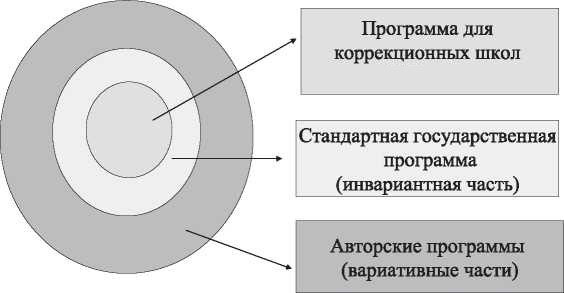 При этом мы учитываем индивидуальные способности каждого учащегося и предоставляем ему возможность обучаться и развиваться, исходя из его особенностей и потребностей, т. е. адекватно его персональному уровню развития. Например, для «особого» учащегося 2 класса можно использовать программу коррекционной школы 2 класса по математике, но 3 класса по русскому языку. Должно соблюдаться единственное условие: программа коррекционной школы должна быть не ниже возрастной нормы конкретного учащегося. То есть для учащегося с ограниченными возможностями здоровья 2 класса не следует использовать программу 1 класса коррекционной школы. Прежде чем работать с программой, составлять план, педагогам крайне необходимо ознакомиться с результатами диагностики детей различными специалистами. В идеале это медицинское, психологическое, при необходимости дефектологическое, логопедическое, социально-педагогическое диагностирование, которое позволяет определитьа)	характер его особых потребностей в целомб)	актуальный уровень конкретного учащегосяв)	индивидуальные потенциальные возможности ребенкаПервичная диагностика учащихся при поступлении в школу помогает учителю определить не степень их готовности или неготовности, а возможности обучения и развития каждого ребенка, помогает правильно поставить цели и определить соответствующий для него образовательный маршрут, который в свою очередь согласуется с родителями. Согласие родителей на обследование детей и оказание в дальнейшем помощи обязательно, так как родители вместе с педагогами и специалистами несут ответственность за успех реализации поставленных в начале года задач. Родители «особых» учащихся обязуются выполнять те рекомендации, которые они получают от специалистов и педагогов школы.При составлении программ для учащихся мы исходим из возможностей ребенка, а не из того, чем он не можем овладеть, определяем «зону ближайшего развития» ребенка и ставим соответствующие цели и задачи обучения. Учитель создает условия постоянного перехода от того, что ребенок умеет делать самостоятельно к тому, что он сумеет сделать в сотрудничестве, с помощью учителя, а лучше одноклассников, т.е. должно происходить постоянное преодоление грани между актуальным уровнем развития и «зоной ближайшего развития ребенка».Важно помнить, что для детей с трудностями в обучении школьная программа должна быть нацелена, прежде всего, на то, чтобыобеспечить физическое, социально-нравственное, художественно-эстетическое и познавательное развитие учащихся;максимально полно адаптировать к жизни в обществе, семье, к обучению.А для этого необходимо:создать учащимся возможности для взаимодействия и общения с широким кругом людей;способствовать социализации учеников с максимально возможной степенью самостоятельности, прививать элементарные санитарно-гигиенические и трудовые навыки;улучшать знание и понимание учащимися окружающей их среды, общества и мира посредством общения с людьми, использования компьютера.То есть развивать коммуникативную, организационную, информационную компетентности учащихся и социализировать их в полной мере.Как уже было выше сказано, прогнозирование достижений учащегося осуществляется всеми участниками учебно-воспитательного процесса: самим ребенком, его родителями, специалистами и педагогами. На практике достаточно сложно определить долгосрочные перспективы развития, но если помнить о своевременном контроле и соответствующих способах коррекции деятельности, то возможно. Здесь есть еще и риск того, что учитель и родители будут занижать или наоборот завышать предполагаемый уровень развития учащегося. А это, в свою очередь, неизбежно приводит к ухудшению физического здоровья, увеличению эмоциональной нагрузки и отсутствию столь необходимой психологической комфортности. Самое важное для определения перспектив развития — это создание благоприятных условий для последовательного развития с оптимальными для любого ребенка физическими и умственными затратами и с фиксацией видимого результата. И именно эти успехи так важно закреплять и стимулировать детей к их дальнейшему развитию. Учителю важно выстраивать программу обучения таким образом, чтобы учащиеся с любыми особыми образовательными потребностями, в том числе, и с высокими интеллектуальными, сумели реализовать свой потенциал на должном уровне и в полной мере.Вот почему учителя, реализующие инклюзивную практику, не видят необходимости работать по разным программам в классе, так как это не способствует включению детей в единый образовательный процесс, а также создает дополнительные сложности при подготовке и проведении занятий педагогами. Для детей, имеющих трудности в обучении, учителя прописывают индивидуальные цели и задачи каждого урока, основываясь на содержании программы специальной школы по тем темам, которые пересекаются с учебным планированием общеобразовательной школы. Таким образом, при едином тематическом планировании учитель ставит перед учащимися различные цели и задачи, которые в дальнейшем реализует, контролирует и закрепляет достигнутый результат, и индивидуальные задачи, при этом использует весь методический ресурс (наглядность, алгоритм, комментирование действий учащимися и т. п.).Специальные условия реализации АОП по вариантам 1.1., 2.1., 3.1., 4.1., 5.1., 6.1., 7.1., 8.1. в соответствии с требованиями ФГОС ОВЗ,  варианту 1 в соответствии с требованиями ФГОС УО в инклюзивных общеобразовательных организациях.IV.1. Специальные условия реализации АОП глухих обучающихся в инклюзивных общеобразовательных организациях (вариант 1.1.). Программа коррекционной работы глухих обучающихся – это комплексная программа по оказанию детям данной категории специальной помощи в освоении адаптированной основной общеобразовательной программы начального общего образования (АООП НОО) по вариантам ФГОС НОО обучающихся с ОВЗ. Программа коррекционной работы состоит из трех разделов: целевого, содержательного и организационного. Целевой раздел включает пояснительную записку, в которой описываются цель, задачи, принципы коррекционной работы; планируемые результаты освоения глухими обучающимися программы коррекционной работы; систему оценки достижения планируемых результатов освоения программы. Содержательный раздел определяет общее содержание программы коррекционной работы образовательной организации, осуществляющей обучение глухих детей, ее основные направления и включает программы коррекционных курсов, которые разрабатываются и реализуются в соответствии с требованиями ФГОС НОО обучающихся с ОВЗ. Организационный раздел определяет условия, необходимые для реализации образовательной организацией программы коррекционной работы. Цель программы коррекционной работы: создание системы комплексного психолого-медико-педагогического сопровождения процесса освоения АООП НОО глухими обучающимися, учитывающего их особые образовательные потребности на основе осуществления индивидуального и дифференцированного подхода в образовательном процессе. Задачи программы коррекционной работы в организациях, осуществляющих обучение глухих детей, в соответствии с ФГОС НОО обучающихся с ОВЗ и АООП НОО глухих обучающихся: выявление особых образовательных потребностей глухих обучающихся, обусловленных недостатками в их развитии;организация специальных условий образования в соответствии с особенностями ограничений здоровья учащихся; осуществление индивидуально ориентированной психолого-медико-педагогической помощи обучающимся с учетом особенностей их психофизического развития и индивидуальных возможностей,  оказание коррекционной помощи в овладении адаптированной основной общеобразовательной программы начального общего образования, в том числе организация индивидуальных и групповых   занятий по развитию слухового восприятия речи и неречевых звучаний, включая музыку, слухозрительного восприятия устной речи, ее произносительной стороны; организация специальной психолого-педагогической помощи в формировании полноценной жизненной компетенции глухих обучающихся; создание благоприятных условий для наиболее полноценного личностного развития, приобщения к социокультурным нормам, традициям семьи, общества и государства с учетом возможностей и особых образовательных потребностей каждого обучающегося; оказание консультативной и методической помощи родителям (законным представителям) глухих обучающихся. Принципы реализации программы коррекционной работы для глухих детей выстраиваются в соответствии с ФГОС НОО обучающихся с ОВЗ: Принцип приоритетности интересов обучающегося определяет отношение к ребенку работников организации, призванных оказывать каждому школьнику помощь в развитии с учетом его индивидуальных образовательных потребностей на основе эмоционального контакта, практического взаимодействия и совместного осмысления происходящих событий. Принцип системности обеспечивает единство всех элементов коррекционно-развивающей работы: целей и задач, направлений и содержания, форм, методов и приемов организации, взаимодействия всех участников образовательного процесса. Принцип непрерывности обеспечивает проведение коррекционной работы на всем протяжении обучения школьников с учетом изменений в их личности. Принцип вариативности предполагает создание вариативных программ коррекционной работы с учетом особых образовательных потребностей и возможностей глухих обучающихся. Принцип единства психолого-педагогических и медицинских средств обеспечивает взаимодействие специалистов психолого-педагогического и медицинского блоков в деятельности по комплексному решению задач коррекционно-развивающей работы.Принцип сотрудничества с семьей основан на признании семьи как важного участника коррекционной работы, оказывающего существенное влияние на процесс развития ребенка и успешность его социальной адаптации. Специфические принципы обучения:Принцип единства процесса обучения основам наук и словесной речи предполагает полноценное усвоение основ наук лишь на базе словесной речи. Учитель не только добивается усвоения терминологии по своему предмету, но и следит за речью обучающегося, способствует активизации словаря.Принцип интенсификации развития слухового восприятия в единстве с развитием произносительной стороны устной речи состоит в том, чтобы развить у глухого ребенка способность достаточно свободно понимать обращенную к нему речь собеседника и говорить разборчиво, понятно для окружающих. Реализация принципа предусматривает развитие слуховой функции и произносительной стороны устной речи в единстве при использовании  звукоусиливающей аппаратуры в ходе всего учебно-воспитательного процесса и вне его в разных организационных формах. Принцип опоры на предметно практическую деятельность обеспечивает непроизвольное запоминание названий, действий, объектов, их свойств и качеств и содействует развитию словесно-логической памяти. Принцип активизации речевого общения предполагает моделирование ситуаций, вызывающих потребность в общении на основе словесной речи. Реализация принципа требует активной деятельности учащихся – выражения ими в словесной форме своих коммуникативных намерений, что предполагает формирование у школьников разнообразных коммуникативных умений: отвечать на вопросы, формулировать вопрос, сообщать о своих желаниях, состоянии, деятельности, докладывать о выполнении поручения, способность обратиться с просьбой или поручением к учителю, однокласснику и др. Формирование различных способов общения осуществляется во всей учебно-воспитательной работе.Требования к результатам освоения Программы коррекционной работы включают:1) овладение основными образовательными направлениями специальной поддержки основной образовательной программы 2) овладение обучающимися жизненной компетенцией.Требования к результатам овладения основными образовательными направлениями специальной поддержки основной образовательной программы.Данное направление предусматривает: развитие речевого слуха, слухозрительного восприятия устной речи, ее произносительной стороны, сознательного использования речевых возможностей в разных условиях общения для реализации полноценных социальных связей с окружающими людьми.Ожидаемые результаты: умение слухозрительно воспринимать (с помощью индивидуальных слуховых аппаратов или / и кохлеарного импланта и слухового аппарата или  двух кохлеарных имплантов) речевой материал (слова, словосочетания, фразы, тексты диалогического и монологического характера), связанный с урочной и внеурочной деятельностью обучающихся; умение слухозрительно воспринимать речевую информацию на фоне негромкой речи, музыки; слухозрительно воспринимать речь разных дикторов (учителей и детей) в нормальном и более быстром темпе;умения опознавать на слух (с помощью индивидуальных слуховых аппаратов или / и кохлеарного импланта и слухового аппарата или  двух кохлеарных имплантов) речевой материал (слова, словосочетания, фразы), связанный с учебной и внеурочной деятельностью, который отрабатывался на индивидуальных занятиях, распознавать на слух незнакомый по звучанию речевой материал, связанный с учебной и внеурочной деятельностью обучающихся; воспринимать на слух тексты диалогического и монологического характера (до 10- 15 предложений), опознавать фразы, слова и словосочетания из текста, предъявленные вразбивку, отвечать на вопросы и выполнять задания, пересказывать тексты, вести диалог по содержанию текста; умение говорить достаточно внятно, т.е. понятно для окружающих, и естественно, в нормальном темпе, пользоваться голосом нормальной высоты, силы и тембра, воспроизводить слова слитно, с ударением, сохраняя звуковой состав и соблюдая орфоэпические правила, фразы – слитно или деля паузами на смысловые синтагмы, выделяя логическое и синтагматическое ударение, по – возможности соблюдая мелодический контур фраз; владение навыками самоконтроля; знание орфоэпических правил и умения их реализовывать в новых словах; умения использовать в процессе устной коммуникации естественные невербальные средства ( в рамках речевого этикета);умение вести разговор с двумя и более собеседниками (с помощью учителя и самостоятельно);умение использовать словесную речь как средство достижения цели в новых ситуациях общения с новыми сверстниками, незнакомыми взрослыми, в мероприятиях школьного и внешкольного характера, применяя разные формы речи и речевые конструкции, обеспечивающие взаимопонимание (с помощью учителя и самостоятельно).Овладение глухими обучающимися жизненной компетенцией.Итогом овладения обучающимися компонентом жизненной компетенции преимущественно являются личностные результаты. Специальные требования к ним определяются по каждому направлению развития жизненной компетенции.Развитие адекватных представлений о собственных возможностях, о насущно необходимом жизнеобеспеченииДанное направление предусматривает развитие у обучающихся адекватных представлений о его собственных возможностях, о насущно необходимом жизнеобеспечении, способности вступать в коммуникацию со взрослыми по вопросам медицинского сопровождения и создания специальных условий для пребывания в школе, представлений о своих нуждах и правах в организации обучения.Ожидаемые результаты:умение различать социальные ситуации, в которых необходима посторонняя помощь для её разрешения, и те, где помощь со стороны не требуется, представление о собственных возможностях и ограничениях здоровья,умение вступать в коммуникацию со взрослым, в том числе, на предмет разрешения ситуаций, связанных с теми или иными ограничениями здоровья,умение выделять ситуации, когда требуется привлечение родителей для их разрешения (например, приём медицинских препаратов, вакцинация, ограничения в еде, режиме физической нагрузки и т. п.),умение словесно описать возникшую проблему (мне надо спросить у мамы, можно ли мне…; врач не разрешил мне...; спросите у моей мамы, пожалуйста; позвоните моим родителями и т. п.),умение пользоваться специальной (тревожной) кнопкой на мобильном телефоне в экстренных случаях, умение написать при необходимости SMS-сообщение, правильно выбрать адресата (близкого человека), корректно и точно сформулировать возникшую проблему собственного жизнеобеспечения (Я забыл ключи, жду тебя у подъезда. У меня болит живот, забери меня из школы. У меня не работает аппарат, села батарейка, а запасной нет и др.),умения вступать в устную коммуникацию со взрослыми и сверстниками (диалог, полилог), слухозрительно воспринимать речь партнеров, говорить достаточно внятно и естественно, понятно для окружающих, использовать в речевом общении естественные невербальные средства коммукации (выражение лица, позу, пластику и др.); при затруднении в устной коммуникации самостоятельно сообщать речевым партнерам, использовать в общении письменную речь, естественные жесты и др.,  умение пользоваться индивидуальными слуховыми аппаратами и/или имплантами и другими личными адаптивными средствами в разных ситуациях (радиосистемой, выносным микрофоном и т. п.),умение попросить о помощи при проблемах в жизнеобеспечении,умение выбрать взрослого и обратиться к нему за помощью, точно описать возникшую проблему устно и письменно, иметь достаточный запас фраз и определений (я не слышу, помогите мне, пожалуйста; я не понял, повторите, пожалуйста; напишите, что Вы сказали; у меня болит …, эту прививку мне делать нельзя; у меня аллергия на …, поэтому я не могу есть… и т. п.),стремление самостоятельно разрешать конфликты со сверстниками, умение обращаться к учителю в случае, когда, по мнению ребёнка,  возникает угроза жизни и здоровью (например, вымогательство, угроза расправы, насилие, склонение к противоправным действиям против третьих лиц, к употреблению наркотических и психотропных веществ и  т. д.), умение сформулировать возникшую угрозу и иметь для этого минимально необходимый запас слов и определений (мне угрожают, мне страшно, у меня отобрали … и т. п.).Овладение социально-бытовыми умениями, используемыми в повседневной жизниДанное направление предусматривает: формирование у ребёнка активной позиции и укрепление веры в свои силы в овладении навыками самообслуживания (дома и в школе); формирование стремления к самостоятельности и независимости в быту и помощи другим людям в быту; освоение правил устройства домашней жизни, разнообразия повседневных бытовых дел (покупка продуктов, приготовление еды, покупка, стирка, глажка, чистка и ремонт одежды, поддержание чистоты в доме, создание тепла и уюта и т. д.),  предназначения окружающих в быту предметов и вещей;  формирование понимания того, что в разных семьях домашняя жизнь может быть устроена по-разному; ориентировка в устройстве школьной жизни, участие в повседневной жизни класса, принятие на себя обязанностей наряду с другими детьми; формирование стремления и желания участвовать в устройстве праздника, понимания значения праздника дома и в школе, стремления порадовать близких, понимания того, что праздники бывают разными.Ожидаемые результаты:прогресс в самостоятельности и независимости в быту, прогресс в самостоятельности и независимости в школе (ребёнок умеет самостоятельно готовить к уроку рабочее место и убирать его после урока, переодеваться, собирать вещи в сумку и т. д., не обращаясь за помощью к взрослым),представления об устройстве домашней жизни. Умение включаться в разнообразные повседневные дела, принимать посильное участие, брать на себя ответственность за выполнение домашних дел, владение достаточным запасом фраз и определений для участия в повседневных бытовых делах, представления об устройстве школьной жизни, умения ориентироваться в пространстве школы и попросить о помощи в случае затруднений,умение ориентироваться в расписании занятий, умение включаться в разнообразные повседневные школьные дела, принимать посильное участие, брать на себя ответственность,умение включаться в повседневные школьные дела, используя словесную речь,стремление ребёнка участвовать в подготовке и проведении праздника,умение адекватно оценивать свои речевые возможности и ограничения при участии в общей коллективной деятельности, выбирать ту долю участия (занятия, дела, поручения), которую действительно можно выполнить в соответствии с требованиями данного детского коллектива.Овладение навыками коммуникацииДанное направление коррекционной работы направлено на формирование знаний о правилах коммуникации и умения использовать их в актуальных для ребёнка житейских ситуациях, расширение и обогащение опыта коммуникации ребёнка в ближнем и дальнем окружении.Ожидаемые результаты:умение решать актуальные житейские задачи с использованием всех доступных для ребёнка средств коммуникацииумение начать, поддержать и завершить разговор на доступную тему, задать вопрос, выразить свое намерение, просьбу, пожелание, опасения; умение вести разговор в ситуации общения c двумя и более собеседниками.умение поддерживать продуктивное взаимодействие в процессе коммуникации, проявляя гибкость в вариативности высказывания, в выборе средств общения, использовать речевые конструкции, формы, типичные для разговорной речи (в разговоре на доступную тему),умение обратиться к учителю при затруднениях в учебном процессе, сформулировать запрос о специальной помощи (можно я пересяду, мне не видно,  я не понимаю, когда не вижу Вашего лица, я не понял, я не расслышал и т. д.),умение обращаться за помощью к взрослым и сверстникам в трудных случаях общения,владение простыми навыками поведения в споре со сверстниками (уважительно относиться к чужой позиции, уметь формулировать и обосновывать свою точку зрения, проявлять гибкость и т. д.),умение использовать при поддержке взрослых коммуникацию как средство достижения цели в новых ситуациях общения с новыми сверстниками, незнакомыми взрослыми, в мероприятиях школьного и внешкольного характера, гибко используя формы речи и речевые конструкции, обеспечивающие взаимопонимание,умение корректно выразить отказ и недовольство, благодарность, сочувствие и т. д. (Нет, спасибо. К сожалению, я не могу. Извините, но мне это неприятно; Большое спасибо. Я вам/тебе очень благодарен, вы/ты мне очень помогли/помог; Мне так жаль. Могу ли я вам/тебе чем-нибудь помочь? Я вам/тебе искренне сочувствую. Это мамина вещь, поэтому брать её нельзя. Извини, но мне не разрешают меняться. Я не могу принять такой подарок. Он очень дорогой и др.),умение получать и уточнять информацию от собеседника, используя продуктивные речевые высказывания, т. е. отвечающие ситуации общения и передающие мысль в наиболее понятной и лаконичной форме (Повторите, пожалуйста, я не услышал. Я не совсем понял, что ты имеешь в виду.  Правильно ли я вас/тебя понял. Вы/ты сказали/сказал, что … ),освоение культурных форм выражения своих чувств,умение выражать или сдерживать свои эмоции в соответствии с ситуацией общения.стремление и готовность активного взаимодействия со взрослыми и сверстниками на основе устной речи,стремление и готовность слухозрительно воспринимать устную речь взрослых и сверстников (при использовании слуховых аппаратов /имполантов),стремление и готовность говорить внятно, достаточно естественно и выразительно,  соблюдая орфоэпические нормы родного языка, пользоваться голосом нормальной силы, высоты и тембра, изменять силу голоса, пользоваться шепотом с при необходимости, умение реализовывать  в самостоятельных устных высказываниях грамматические правила родного языка,представления о внятности собственной речи и возможностях слышащих людей понимать её,умение ребёнка следить за тем, понимает ли собеседник его речь .владение достаточным уровнем речевого развития для объяснения собеседникам трудностей в устной коммуникации (Понятно ли я говорю? Нужно ли мне повторить сказанное? Пожалуйста, дайте мне знать, если моя речь станет непонятной (невнятной, неразборчивой).расширение круга ситуаций, в которых ребенок может использовать коммуникацию как средство достижения цели,представление об особых способах коммуникации глухих людей между собой.Дифференциация и осмысление картины мираДанное направление коррекционной работы направлено на расширение и обогащение опыта практического  взаимодействия ребёнка с бытовым окружением, миром природных явлений и вещей, развитие адекватного представления об опасности и безопасности; формирование целостной и подробной картины мира, упорядоченной во времени и пространстве адекватно возрасту ребенка; формирование умения устанавливать связь между событиями собственной жизни и природным порядком; формирование внимания и интереса ребёнка к новизне и изменчивости окружающего, к изучению всего нового, пониманию значения собственной активности во взаимодействии со средой; развитие способности ребёнка взаимодействовать с другими людьми, осмыслять и присваивать чужой опыт и делиться своим опытом, используя вербальные и невербальные возможности (игра, чтение, рисунок как коммуникация и др.)Ожидаемые результаты: адекватность поведения ребенка, с точки зрения безопасности происходящего для него самого и других людей, сохранности окружающей предметной и природной среды; способность прогнозировать последствия своих поступков для себя и окружающих;понимание значение символов,  фраз и определений, обозначающих опасность, и уметь действовать в соответствии с их значением (опасно для жизни; не подходи, убьёт; осторожно, скользко; осторожно, сосульки, купаться в этом месте запрещено; не заплывать за буйки и др.);применение вещей в соответствии с их назначением, общепринятым порядком их использования, и с характером наличной ситуации; расширение личного пространства ребёнка как накопление им разнообразно освоенных мест за пределами дома и школы: двор, транспорт, дача, парк и др. Включение их в повседневную жизнь ребёнка;  владение запасом фраз и определений, достаточного для выражения своих впечатлений, наблюдений, действий, коммуникации и взаимодействия с другими людьми в пределах расширяющегося личного пространства; развитие восприятия социально значимых звуков окружающего мира, развитие восприятия музыки, приобщение к музыкальному искусству, различным видам музыкально –исполнительской деятельности, умение накапливать личные впечатления, связанные с явлениями окружающего мира, упорядочивать их во времени и пространстве;понимание взаимосвязи порядка природного и уклада собственной жизни в семье и в школе. владение достаточным запасом фраз и определений для передачи личных впечатлений, их взаимосвязи с явлениями окружающего мира;развитие у ребёнка любознательности, наблюдательности, способности замечать новое, задавать вопросы, включаться в совместную со взрослым и сверстниками исследовательскую деятельность,  используя словесную речь (Что это такое? Что это значит? Как это происходит? Почему? Что будет, если…  Давайте попробуем сделать так… Как это работает? Объясните мне, пожалуйста, как… Я впервые обратил внимание…, Я заметил, что… Я попробовал, и у меня получилось… Я не могу понять, почему… Это что-то новое… Мне это незнакомо… Я раньше не замечал, а сейчас увидел… Это очень интересно… Я долго наблюдал и понял, что… и т. д.); накопление опыта освоения нового во время экскурсий и путешествий;умение передать свои впечатления, соображения, умозаключения так, чтобы быть понятым другим человеком.умение принимать и включать в свой личный жизненный опыт мнение других людей; умение делиться своими воспоминаниями, впечатлениями и планами с другими людьми, иметь для этого достаточный запас фраз и определенийДифференциация и осмысление адекватно возрасту ребёнка его социального окружения, принятых ценностей и социальных ролей.Данное направление коррекционной работы направлено на формирование знаний о правилах поведения в разных социальных ситуациях со взрослыми (с учетом их социальных ролей) и детьми (старшими, младшими, сверстниками), со знакомыми и незнакомыми людьми; со слышащими людьми на основе устной речи и, при желании обучающихся, с лицами, имеющими нарушения слуха, на основе жестовой речи; расширение и обогащение опыта социального взаимодействия ребенка в ближнем и дальнем окружении; формирование знаний о морально -нравственных ценностях (с учетом возраста ребенка, особенностей его развития) и их реализация в повседневной жизни; формирование представлений о социокультурной жизни лиц с нарушенным слухом; освоение необходимых ребёнку социальных ритуалов; овладение речевым этикетом; целенаправленная организация общения учащихся с нарушенным слухом конкретной школы между собой и со слышащими детьми.Ожидаемые результаты:знание правил поведения в разных социальных ситуациях со взрослыми (с учетом их социальных ролей) и детьми разного возраста: с близкими в семье; с учителями и учениками в школе; с незнакомыми людьми в транспорте, в парикмахерской, в театре, в кино, в магазине, в очереди и т. д., в том числе правил речевого этикета при устной коммуникации; использование словесной  речи для взаимодействия в разных социальных ситуациях и с людьми разного социального статуса (извините, не могли бы вы; я не помешаю вам?; будьте добры; можно мне…? и др.);умение адекватно применять те речевые средства, которые соответствуют коммуникативной ситуации, правильно употреблять в устной речи обращение «Вы» или «Ты» согласно статусу собеседника;общие представления о разнообразии сообщества глухих людей с учетом уровня их образования,  социокультурных потребностей и возможностей, включая владение словесной речью, связанной, в том числе, с особенностями восприятия окружающего мира, а также коммуникацией на основе активного использования жестового языка;стремление и готовность участвовать в различных видах совместной деятельности с детьми, имеющими нарушения слуха; умение ребёнка адекватно использовать принятые в его окружении социальные ритуалы; умение выражать или, напротив, сдерживать свои эмоции в зависимости от произошедшего события (радость или горе, праздник или траур).;умение выбирать адекватные речевые средства для корректного выражения благодарности, сочувствия, отказа, недовольства, намерения, просьбы, опасения;понимание недопустимости выяснения информации сугубо личного характера при общении с учителем или незнакомым взрослым (например, не задавать нескромные вопросы, касающиеся личной жизни педагога, его отношения к религии и т. п.);умение проявлять инициативу, но не быть назойливым в своих просьбах и требованиях, быть благодарным за проявление внимания и оказание помощи;умение применять формы выражения своих чувств соответственно ситуации социального контакта;расширение круга освоенных социальных контактов;умение общаться с учащимися с нарушенным слухом своей школы на темы, соответствующие возрасту детей.Оценка достижения глухими обучающимися планируемых результатов освоения программы коррекционной работыДля оценки продвижения ребенка в личностных результатах (специальных требований к развитию жизненной компетенции учащихся) используется метод экспертной группы. Данная группа экспертов объединяет всех участников образовательного процесса - тех, кто обучает, воспитывает и тесно контактирует с ребёнком. Задачей такой экспертной группы является выработка общей оценки достижений глухого ребёнка в сфере жизненной компетенции, которая обязательно включает мнение семьи, близких ребенка. Основой оценки продвижения ребенка в жизненной компетенции служит анализ изменений его поведения в повседневной жизни - в школе и дома.Перевод обучающегося из класса в класс возможен только при условии освоения двух компонентов образования – «академического», задаваемого введенным ФГОС, и «жизненной компетенции», регламентированного ФГОС для обучающихся с ограниченными возможностями здоровья, применительно к этапу начального общего образования. Специфика программы коррекционной работы по варианту (содержательные направления и обязательные/рекомендуемые разделы коррекционной работы)Содержательный раздел программы коррекционной работы с глухими детьми  включает следующие основные направления коррекционной работы в соответствии с ФГОС НОО обучающихся с ОВЗ: Диагностическая работа обеспечивает выявление особенностей развития и здоровья глухих обучающихся с целью создания благоприятных условий для овладения ими содержанием  АООП НОО. Проведение диагностической работы предполагает осуществление: 1) комплексного социально-психолого-педагогического и медицинского обследования с целью выявления особых образовательных потребностей глухих обучающихся; особенностей развития познавательной сферы, речи, потенциальных возможностей и специфических трудностей в овладении содержанием образования; особенностей развития эмоционально-волевой сферы, навыков коммуникации, личностных особенностей обучающихся; определения социальной ситуации развития и условий семейного воспитания школьника. 2)  систематического мониторинга достижения обучающимися планируемых результатов освоения образования  на основе АООП; 3) систематического мониторинга достижения обучающимися планируемых результатов коррекционно-развивающей работы, изменение коррекционной программы по результатам обследования в соответствии с выявленными особенностями и потребностями обучающихся.      В процессе диагностики используются следующие формы и методы работы: –   сбор сведений об обучающемся у педагогов, родителей (законных представителей) обучающегося в ходе беседы, анкетирования, интервьюирования; –   наблюдение за обучающимся во время учебной и внеурочной деятельности; –   психолого-педагогический эксперимент; –   изучение работ ребенка (тетради, рисунки, поделки и т.п.); –  оформление необходимой документации (психолого-педагогические характеристики, таблицы оценки универсальных и базовых учебных действий, дневники наблюдений, портфолио и др.). Учитель устанавливает усвоенный обучающимся объем знаний, умений, навыков; выявляет трудности, которые испытывают обучающийся в обучении, и условия, при которых эти трудности могут быть преодолены; отмечает особенности личности, адекватность поведения ребёнка в различных ситуациях. Учитель-дефектолог проводит изучение особенностей и возможностей развития  обучающегося  при использовании методов сурдопедагогической диагностики, в том числе выявляет уровень общего и речевого развития, изучает состояние слуховой функции, уровень развития речевого слуха, слухозрительного восприятия речи, ее произносительной стороны, уровень  устной коммуникации, выявляет адекватность режима работы индивидуальных слуховых аппаратов и /или кохлеарных имплантов с учетом особенностей слухоречевого развития обучающегося. Педагог – психолог проводит психологическое обследование  с использованием методов, адекватных задачам обследования и особенностям обучающегося, анализирует результаты обследования, разрабатывает на их основе рекомендации для всех участников образовательного процесса, в том числе, при необходимости, для организации и содержания коррекционной работы. Социальный педагог  проводит социально – педагогическое обследование, изучает социальную микросреду  семьи глухого обучающегося, выявляет воспитанников группы риска.Коррекционно-развивающая работа представляет систему социально-психолого-педагогических и медицинских средств, которые обеспечивают организацию мероприятий, способствующих личностному развитию глухих обучающихся, коррекции недостатков в психическом развитии и освоению ими программы обучения. Коррекционно-развивающая работа включает:1) Составление индивидуальной программы психолого-педагогического сопровождения обучающегося. Данная программа составляется совместно со всеми специалистами, работающими с глухим ребенком. В программе отражаются общие цели, задачи и планируемые результаты работы с обучающимся на определенный период. По истечении этого периода (если нужно, и раньше) программа, при необходимости, подвергается корректировке, дополнению. Также в программе указывается, в рамках каких коррекционных курсов, какими специалистами, в каком объеме, в течение какого периода и в каких формах (индивидуальные, подгрупповые и групповые занятия) осуществляется коррекционно-развивающая работа с данным учеником. 2)  Разработку оптимальных для развития глухих обучающихся групповых и индивидуальных коррекционных курсов в соответствии с их особыми образовательными потребностями. 3)  Организацию и проведение специалистами коррекционно-развивающих индивидуальных, подгрупповых и групповых занятий (в рамках соответствующих коррекционных курсов), необходимых для преодоления трудностей в усвоении учеником общеобразовательной программы, а также для коррекции других имеющихся у него нарушений развития. 4)  Формирование в классе комфортного психологического климата как для глухого обучающегося, так и для его одноклассников (в случае инклюзивного обучения). 5)  Организацию внеурочной деятельности обучающегося по основным направлениям, указанным в программе внеурочной деятельности образовательной организации. 6)  Социальное сопровождение обучающегося в случае неблагоприятных условий жизни и при психотравмирующих обстоятельствах. Содержание коррекционно-развивающей работы определено образовательной организацией, исходя из психофизических особенностей обучающихся на основании рекомендаций медико-психолого-педагогической комиссии, индивидуальной программы реабилитации  обучающихся, результатов психолого –педагогического обследования каждого ребенка при поступлении в образовательную организацию, систематических педагогических наблюдений в учебной и внеурочной деятельности, данных систематического мониторинга достижения обучающимися планируемых результатов образования, бесед с детьми, учителями  школьным педагогом - психологом, социальным педагогом. Содержание и формы коррекционно-развивающей работы учителя-дефектолога:Работа по развитию слухоречевой системы у глухих обучающихся осуществляется на основе дифференцированного подхода к обучению с учетом их индивидуальных возможностей, характера и степени нарушения слуха, резервов развития слуховой функции, состояния восприятия и воспроизведения устной речи.Работа по развитию слухоречевых навыков предусматривает:интенсивное развитие речевого слуха,развитие связной (письменной и устной) речи, формирование навыков коммуникативного общения, выработку слухозрительной основы для восприятия устной речи (с помощью слуховых аппаратов),обогащение и уточнение представлений о речевых и неречевых звуках,совершенствование навыков речевого общения как одного из важнейших факторов социальной адаптации. Содержание и формы коррекционно-развивающей работы педагога-психолога:- диагностика проблем интеллектуального и психо-эмоционального развития детей, - коррекция интеллектуальной сферы, - коррекция эмоционально-волевой сферы, - популяризация психологических знаний. Содержание и формы коррекционно-развивающей работы социального педагога: - реализация индивидуальных программ коррекции семьи группы риска социально-опасного положения, программ КДНиЗП семей группы СОП.3. Консультативная работа обеспечивает непрерывность специального сопровождения глухих обучающихся и их семей по вопросам реализации дифференцированных психолого-педагогических условий обучения, воспитания, коррекции, развития и социализации обучающихся. 		Консультативная работа включает: 1)  Психолого-педагогическое консультирование педагогов по решению проблем в развитии и обучении, поведении и межличностном взаимодействии конкретных обучающихся. 2)  Консультативную помощь семье в вопросах воспитания и оказания возможной помощи ребенку в освоении ООП НОО (в случае инклюзии) или АООП НОО. В процессе консультативной работы используются следующие формы и методы работы: беседа, семинар, лекция, консультация;анкетирование педагогов, родителей;разработка методических материалов и рекомендаций учителю, родителям.Информационно-просветительская работа предполагает организацию разъяснительной деятельности для педагогов и родителей по вопросам, связанным с особенностями осуществления процессов обучения и воспитания глухих обучающихся, взаимодействия с педагогами и сверстниками, с их родителями (законными представителями) обучающихся и др. Информационно-просветительская работа включает: различные формы просветительской деятельности (лекции, беседы, информационные стенды, печатные материалы), направленные на разъяснение участникам образовательного процесса – обучающимся и их родителям (законным представителям), педагогическим работникам, а также представителям общественности вопросов, связанных с особенностями образования, комплексного психолого - педагогического сопровождения, социальной адаптации глухих обучающихся; проведение тематических выступлений для педагогов и родителей по разъяснению индивидуально-типологических особенностей глухих детей;проведение индивидуальных консультаций специалистами с целью повышение уровня родительской компетентности и активизация роли родителей в воспитании и обучении ребенка. 5. Психолого-педагогическая работа направлена на формирование комфортного психологического климата в образовательной организации для всех участников образовательного процесса и в условиях семейного воспитания.		Психолого-педагогическая работа включает помощь в формировании адекватных отношений между ребенком, одноклассниками, родителями, учителями, работу по профилактике внутриличностных и межличностных конфликтов в классе/школе; поддержание эмоционально комфортной обстановки в классе; обеспечение ребенку успеха в доступных ему видах деятельности с целью предупреждения у него негативного отношения к учебе и ситуации школьного обучения в целом.Учебный план		Учебный план входит в организационный раздел образовательной программы определяет общий объем учебной нагрузки обучающихся, максимальный объём аудиторной нагрузки обучающихся, состав и структуру обязательных предметных областей, распределяет учебное время, отводимое на их освоение по классам и учебным предметам. АООП НОО может включать как один, так и несколько учебных планов. Формы организации образовательного процесса, чередование учебной и внеурочной деятельности в рамках реализации АООП НОО определяет организация.		Учебные планы обеспечивают возможность преподавания и изучения государственного языка Российской Федерации, государственных языков республик Российской Федерации и родного языка из числа языков народов Российской Федерации, а также устанавливают количество занятий, отводимых на их изучение по классам (годам) обучения (в ситуации инклюзивного образования). 		Учебный план включает обязательную часть и часть, формируемую участниками образовательных отношений. Соотношение частей определяется дифференцированно в зависимости от варианта АООП НОО и составляет: вариант 1.2 = 80 % и 20 %, вариант 1.3 = 70 % и 30 %, вариант 1.4 = 60 % и 40 % (В отдельных случаях соотношение объема обязательной части СИПР и части, формируемой участниками образовательного процесса, определяется индивидуальными образовательными возможностями обучающегося).		Обязательная часть учебного плана определяет состав учебных предметов обязательных предметных областей, которые должны быть реализованы во всех имеющих государственную аккредитацию образовательных организациях, реализующих АООП, и учебное время, отводимое на их изучение по классам (годам) обучения. Количество учебных занятий по предметным областям за 4 учебных года не может составлять более 3039 часов, за 5 учебных лет – более 3821 часа, за 6 учебных лет – более 4603 часов. Обязательным элементом структуры Учебного плана является «Коррекционно-развивающая область» (варианты 2, 3, 4), реализующаяся через содержание коррекционных курсов.В целях обеспечения индивидуальных потребностей глухих обучающихся часть Учебного плана, формируемая участниками образовательных отношений, предусматривает:учебные занятия для углубленного изучения отдельных обязательных учебных предметов;учебные занятия, обеспечивающие различные интересы глухих обучающихся, в том числе этнокультурные;увеличение учебных часов, отводимых на изучение отдельных учебных предметов обязательной части;введение учебных курсов, обеспечивающих удовлетворение особых образовательных потребностей глухих обучающихся и необходимую коррекцию недостатков в психическом и (или) физическом развитии;введение учебных курсов для факультативного изучения отдельных учебных предметов.Часть Учебного плана, формируемая участниками образовательных отношений, включает часы на внеурочную деятельность (10 часов в неделю), предназначенные для реализации направлений внеурочной деятельности (не более 5 часов в неделю), и часы на коррекционно-развивающую область (не менее 5 часов в неделю).Часы коррекционно-развивающей области представлены групповыми и индивидуальными занятиями, направленными на обеспечение полноценного слухоречевого развития обучающихся, преодоление коммуникативных барьеров, психолого-педагогическую поддержку в освоении АООП НОО.Количество часов в неделю индивидуальных коррекционно-развивающих занятий  указывается на одного учащегося. Коррекционно-развивающие занятия проводятся в течение учебного дня и во внеурочное время. На индивидуальные коррекционные занятия отводится 15–20 минут, на групповые 35–40 минут. Обучение по индивидуальному учебному плануАООП НОО реализуется с учетом особых образовательных потребностей глухих обучающихся на основе специально разработанных учебных планов, в том числе индивидуальных, которые обеспечивают освоение образовательной программы на основе индивидуализации ее содержания. В связи с этим следует различать учебный план организации, реализующей АООП НОО глухих обучающихся, и индивидуальный учебный план (ИУП) отдельного глухого обучающегося. Учебный план организации, реализующей АООП НОО глухих обучающихся по варианту 1.1., предполагает, что  обязательные предметные области учебного плана и основные задачи реализации содержания предметных областей соответствуют ФГОС НОО. Коррекционно-развивающая область является обязательной частью внеурочной деятельности, поддерживающей процесс освоения содержания АООП НОО. Содержание коррекционно-развивающей работы для каждого обучающегося определяется с учетом его особых образовательных потребностей на основе рекомендаций ПМПК, ИПРА (индивидуальной программы реабилитации и абилитации инвалида). Коррекционно-развивающая работа направлена на обеспечение полноценного слухоречевого развития обучающихся, преодоление коммуникативных барьеров, психолого-педагогическую поддержку в освоении АООП НОО.Учебный план организации, реализующей АООП НОО глухих обучающихся по варианту 1.2., предполагает,  что обязательные предметные области учебного плана и основные задачи реализации содержания предметных областей соответствуют ФГОС НОО для детей с ОВЗ и АООП НОО для глухих обучающихся. Содержание коррекционно-развивающей области представлено следующими обязательными коррекционными курсами: «Формирование речевого слуха и произносительной стороны речи» (индивидуальные занятия), «Музыкально-ритмические занятия» (фронтальные занятия), «Развитие слухового восприятия и техника речи» (фронтальные занятия), «Социально-бытовая ориентировка» (фронтальные занятия). Содержание данной области может быть дополнено организацией самостоятельно на основании рекомендаций ПМПК, ИПРА обучающихся.Учебный план организации, реализующей АООП НОО глухих обучающихся по варианту 1.3., предполагает, что обязательные предметные области учебного плана и основные задачи реализации содержания предметных областей соответствуют ФГОС НОО для детей с ОВЗ  и АООП НОО для глухих обучающихся. Содержание коррекционно-развивающей области представлено следующими обязательными коррекционными курсами: «Формирование речевого слуха и произносительной стороны речи» (индивидуальные занятия), «Музыкально-ритмические занятия» (фронтальные занятия), «Развитие слухового восприятия и техника речи» (фронтальные занятия), «Социально-бытовая ориентировка» (фронтальные занятия), «Развитие познавательной сферы» (индивидуальные занятия). Содержание данной области может быть дополнено организацией самостоятельно, исходя из психофизических особенностей обучающихся на основании рекомендаций ПМПК, ИПРА обучающихся.Учебный план организации, реализующей АООП НОО глухих обучающихся по варианту 1.4., предполагает, что обязательные предметные области учебного плана и основные задачи реализации содержания предметных областей соответствуют ФГОС НОО для детей с ОВЗ и АООП НОО для глухих обучающихся. Содержание коррекционно-развивающей области представлено следующими обязательными коррекционными курсами: «Развитие слухового восприятия и обучение произношению» (индивидуальные занятия), «Музыкально-ритмические занятия» (фронтальные занятия), «Коррекционно-развивающие занятия» (индивидуальные занятия). Содержание данной области может быть дополнено Организацией самостоятельно, исходя из психофизических особенностей обучающихся на основании рекомендаций ПМПК, ИПР. На основе варианта 1.4 АООП НОО для глухих обучающихся разрабатывается специальная индивидуальная программа развития (СИПР), учитывающая индивидуальные образовательные потребности обучающегося через реализацию ИУП. ИУП включает индивидуальный набор учебных предметов и коррекционных курсов, выбранных из учебного плана АООП НОО для глухих обучающихся соответствующего варианта. Образовательная организация самостоятельно определяет порядок осуществления обучения по ИУП. Реализация ИУП осуществляется в пределах осваиваемой АООП НОО либо АОП. Индивидуализация содержания учебного плана может также осуществляться в рамках части, формируемой участниками образовательных отношений, т.е. ИУП может быть составлен только на эти часы. Во внеурочной деятельности, включающей коррекционно-развивающую область, индивидуализация учебного плана может заключаться в выборе курсов коррекционно-развивающей области, дополнительного образования (через другие направления внеурочной деятельности). Реализация ИУП может осуществляться при непосредственном посещении обучающимся класса (очная форма), при индивидуальном обучении на дому (очно-заочная форма), при семейном обучении (заочная форма). Специальные (коррекционные и образовательные) технологииСпециальные образовательные технологии можно разделить на коррекционно-развивающие и коррекционно-образовательные. Коррекционно-развивающие технологии предусматривают содействие развитию сенсорной и моторной сфер, психических процессов, общему развитию личности и оздоровлению ребенка. Коррекционно-образовательные — приоритетно ориентированы на формирование познавательной активности и деятельности  глухого ребенка, на его обучение и воспитание: Развитие слухового восприятия  (И.Г.Багрова, Е.П.Кузьмичева, Л.П. Назарова, Е.З. Яхнина).Формирование произношения (Ф.Ф. Рау, В.И. Бельтюков, К.А. Волкова, Э.И. Леонгард, Н.Ф.Слезина, Е.З. Яхнина).Предметно-практическое обучение (С.А. Зыков, Т.С. Зыкова, Е.Н. Марциновская).Коммуникативно-деятельностная система обучения языку (Л.М. Быкова, А.Г. Зикеев, С.А. Зыков, Т.С. Зыкова, Р.М. Боскис, К.В. Комаров, К.Г. Коровин, М.И. Никитина, И.В. Колтуненко, Е.Г. Речицкая).Личностно-деятельностный подход (Л.С. Выготский, А.Н. Леонтьева, Б.Г. Ананьева, Е.Г. Речицкая).Информационно-коммуникативные технологии (О.И. Кукушкина, Т.К. Королевская). Здоровьесберегающие технологии.Игровые технологии.Проблемное обучение;Разноуровневое обучение;Исследовательские методы в обучении;Проектные методы обучения;Обучение в сотрудничестве (командная, групповая работа, бригадами);Технологии развития речевых и мыслительных процессов у разных категорий детей с ограниченными возможностями. Технологии совместно-разделенной деятельности применительно к детям с тяжелыми и множественными нарушениями и др.Этапы реализации программы коррекционной работыМеханизмы реализации программы коррекционной работы		Одним из основных механизмов реализации программы коррекционной работы является оптимально выстроенное взаимодействие специалистов при участии педагогов образовательной организации, представителей администрации и родителей (законных представителей), обеспечивающее системное сопровождение глухих обучающихся в образовательном процессе. Такое взаимодействие включает многоаспектный анализ личностного и познавательного развития обучающегося;  комплексную коррекцию учебно-познавательной, слухо-речевой, эмоционально-волевой и личностной сфер глухого ребенка. Наиболее распространенные и действенные формы организованного взаимодействия специалистов – это консилиум образовательной организации (ПМПк/ППк) и служба сопровождения, которые предоставляют многопрофильную помощь глухому обучающемуся и его родителям (законным представителям), а также всем специалистам, работающим с глухим ребенком, в решении вопросов, связанных с его адаптацией в школе, обучением, воспитанием, развитием, социализацией. В качестве ещё одного механизма реализации коррекционной работы следует обозначить социальное партнерство, которое предполагает профессиональное взаимодействие образовательной организации с внешними ресурсами (организациями различных ведомств, общественными организациями и другими институтами общества). Социальное партнерство включает сотрудничество (на основе заключенных договоров) с организациями дополнительного образования культуры, физической культуры и спорта в решении вопросов развития, социализации, здоровьесбережения, социальной адаптации и интеграции в общество глухих обучающихся;  со средствами массовой информации в решении вопросов формирования толерантного отношения; с общественными объединениями инвалидов, организациями родителей детей с ограниченными возможностями здоровья и другими негосударственными организациями в решении вопросов социальной адаптации и интеграции в общество глухих обучающихся; с родителями обучающихся в решении вопросов их развития, социализации, здоровьесбережения, социальной адаптации и интеграции в общество. Кадровые условияКадровое обеспечение является одним из основных требований к условиям реализации программы коррекционной работы. Коррекционная работа с глухими обучающимися должна осуществляться квалифицированными специалистами, имеющими соответствующее образование. С целью обеспечения освоения глухими обучающимися образовательной программы, коррекции недостатков их физического и (или) психического развития в образовательной организации должны присутствовать следующие специалисты: учитель-дефектолог, педагог-психолог, тьютор, ассистент. Количество этих специалистов должно соответствовать потребностям образовательной организации (основание:  Приказ  Минобрнауки РФ от 30.08.2013 г. N 1015 «Об утверждении Порядка организации и осуществления образовательной деятельности по основным общеобразовательным программам – образовательным программам начального общего, основного общего и среднего общего образования»). В образовательной организации должно быть следующее количество специалистов: – учитель-дефектолог (сурдопедагог, тифлопедагог) на каждые 6–12 учащихся с ограниченными возможностями здоровья; – учитель-логопед на каждые 6–12 обучающихся с ограниченными возможностями здоровья; – педагог-психолог на каждые 20 учащихся с ограниченными возможностями здоровья; – тьютор, ассистент (помощник) на каждые 1–6 обучающихся с ограниченными возможностями здоровья. Уровень квалификации работников образовательной организации, реализующей АООП НОО, для каждой занимаемой должности должен соответствовать квалификационным характеристикам по соответствующей должности. Педагогические работники образовательной организации должны иметь знания об особенностях психического и (или) физического развития глухих обучающихся, о методиках и технологиях организации образовательного процесса с данной категорией обучающихся. При необходимости образовательная организация может использовать сетевые формы реализации образовательных программ, которые позволят привлечь специалистов  других организаций к работе с глухими обучающимися для удовлетворения их особых образовательных потребностей.Материально-технические условияМатериально-техническое обеспечение предполагает создание надлежащей материально-технической базы, позволяющей организовать необходимую коррекционно-развивающую среду, учитывающую образовательные потребности глухих обучающихся. Материально-техническое обеспечение коррекционно-развивающей среды включает оснащение кабинетов учителя, учителя-дефектолога, педагога-психолога (основание: Приказ Министерства образования и науки Российской Федерации от 30 марта 2016 г. N 336 «Об утверждении перечня средств обучения и воспитания, необходимых для реализации образовательных программ начального общего, основного общего и среднего общего образования, соответствующих современным условиям обучения, необходимого при оснащении общеобразовательных организаций в целях реализации мероприятий по содействию созданию в субъектах РФ (исходя из прогнозируемой потребности) новых мест в общеобразовательных организациях, критериев его формирования и требований к функциональному оснащению, а также норматива стоимости оснащения одного места обучающегося указанными средствами обучения и воспитания). Организации пространства, в котором обучается обучающийсяСоблюдение: санитарно-гигиенических норм образовательного процесса (требования к водоснабжению, канализации, освещению, воздушно-тепловому режиму и т. д.); санитарно-бытовых условий (наличие оборудованных гардеробов, санузлов, мест личной гигиены и т. д.); социально-бытовых условий (наличие оборудованного рабочего места, учительской, комнаты психологической разгрузки и т.д.); пожарной и электробезопасности; требований охраны труда; своевременных сроков и необходимых объемов текущего и капитального ремонта.возможность для беспрепятственного доступа обучающихся к информации, объектам инфраструктуры образовательного учреждения.Организации временного режима обученияВременной режим образования обучающихся  с нарушением слуха (учебный год, учебная неделя, день) устанавливается в соответствии с законодательно закрепленными  нормативами (ФЗ «Об образовании в РФ», СанПиН для детей с ОВЗ, приказы Министерства образования и др.), а также локальными актами образовательной организации.Организации рабочего места Каждый класс должен быть оборудован партами, регулируемыми в соответствии с ростом обучающихся. Номер парты подбирается в соответствии с ростом ученика, что обеспечивает возможность поддерживать правильную позу. Каждый учитель должен иметь возможность проводить уроки в соответствии с современными требованиями информатизации образовательной организации, используя видео- и аудио технику. Парта ученика с нарушением слуха должна занимать в классе такое положение, чтобы сидящий за ней ребенок мог видеть лицо учителя и лица большинства сверстников. Технические средства комфортного доступа глухого ребёнка к образованиюДублирование звуковой информации визуальной: расписание, звонки, пожарная сигнализация (визуальная вибрационная), установка мониторов с субтитрами;Использование специальных сурдотехнических средств, включая звукоусиливающую аппаратуру коллективного и индивидуального пользованияЗвукоусиливающая стационарная проводная аппаратура коллективного и индивидуального пользования (с дополнительной комплектацией вибротактильными устройствами), беспроводная аппаратура, например, FM - система; индивидуальные слуховые аппараты различных моделей; кохлеарные импланты.Технические средства обучения глухих обучающихся, включая специализированные компьютерные инструменты обучения, ориентированные на удовлетворение особых образовательных потребностей обучающихся с нарушенным слухом.Специальные визуальные приборы, способствующие работе над произносительной стороной речи (специальные компьютерные обучающие программы («Видимая речь», «Мир за твоим окном», «Текстовый редактор» и др.)).Специальные учебники, специальные рабочие тетради, специальные дидактические материалы, специальные электронные приложения, отвечающие особым образовательным потребностям обучающихся с нарушением слуха. (Освоение АООП НОО ОВЗ для глухих обучающихся по вариантам 1.2., 1.3., 1.4. осуществляется по специальным учебникам, рабочим тетрадям, дидактическим материалам, с использованием компьютерных инструментов, предназначенных для глухих детей. Образовательная организация должна быть обеспечена учебниками и (или) учебниками с электронными приложениями, являющимися их составной частью, учебно-методической литературой и материалами по всем учебным предметам адаптированной основной общеобразовательной программы начального общего образования. При реализации программы коррекционно-развивающей области используются специальные учебники по развитию слухового восприятия и обучению произношению и др.):В состав линии УМК «Русский язык. Развитие речи» для глухих обучающихся от издательства «Просвещение» входят:«Русский язык. Развитие речи. 1 дополнительный класс. Учебник для общеобразовательных организаций» (авторы Т. С. Зыкова, М. А. Зыкова)«Русский язык. Развитие речи. 1 класс. Учебник для общеобразовательных организаций. В 2 частях» (авторы Т. С. Зыкова, Е. П. Кузьмичева, М. А. Зыкова)«Русский язык. Развитие речи. 2 класс. Учебник для общеобразовательных организаций. В 2 частях» (авторы Т. С. Зыкова, З. Г. Кац, Л. И. Руленкова, М. А. Зыкова) «Русский язык. Развитие речи. 3 класс. Учебник для общеобразовательных организаций. В 2 частях» (авторы Т. С. Зыкова, М. А. Зыкова)Методические рекомендации к учебникам «Русский язык. Развитие речи» для 1 дополнительного, 1—3 классов (авторы М. А. Зыкова, Т.А. Соловьева). К учебнику для 1 дополнительного класса имеются дидактические материалы к урокам предметно-практического обучения. Данные материалы предлагаются в электронном виде и размещены на страничке об учебнике для каждого года обучения на сайте издательства «Просвещение». При подготовке к урокам учитель имеет возможность использовать образцы закрытых картинок, поделок из пластилина, шаблонов фигурок для создания собственного комплекта раздаточного материала на основе предложенных изображений в электронной форме.К учебнику по развитию речи для 1 дополнительного класса предлагается электронные версии. В электронную форму учебника (ЭФУ) также включен дополнительный дидактический материал для уроков предметно-практического обучения.Для работы на уроках предметно-практического обучения обучающимся необходимы:- предметы (натуральные объекты, муляжи, игрушки) для выполнения задач восприятия, анализа, сравнения и др. и произведения действий с ними и с их помощью;- предметные и сюжетные картинки, серии сюжетных картинок, разрезные и подвижные аппликации, репродукции картин и другой иллюстративный материал в печатной и электронной форме для составления описаний, рассказов, изложений и других видов работ по развитию разговорной и связной речи;- таблички с текстом (буквами, слогами, словами, предложениями, фразами);- индивидуальное рабочее место (с возможностью при необходимости перемещаться и трансформироваться в часть площадки для групповой работы); - тетради и альбомы для рисования, художественные материалы для детского творчества в целях создания мотивирующей основы делового речевого общения;- простейшие инструменты и приспособления для ручной обработки материалов и решения конструкторско-технологических задач: ножницы школьные со скругленными концами, линейка обычная и с бортиком, угольник, простой и цветные карандаши, циркуль, шило, иглы в игольнице, дощечка и клеенка для лепки, кисти для работы с клеем и красками, коробочки для мелочей; - материалы для изготовления изделий, предусмотренные программным содержанием: краски гуашь и акварель, бумага (писчая, альбомная, цветная и для аппликаций и оригами, копировальная), картон (обычный, гофрированный, цветной), клей ПВА и клей-карандаш, ткань, текстильные материалы (нитки, пряжа и пр.), пластилин, глина, соленое тесто, фольга, калька, наборы «Конструктор», природный материал (шишки, засушенные листья, веточки, песок, камни, ракушки и др.), детали утилизированных предметов и материалы, используемые в быту (пластиковые крышечки от бутылок или коробок, пенопласт, губки, вата и др.); В состав линии УМК «Ознакомление с окружающим миром» для глухих и слабослышащих обучающихся от издательства «Просвещение» входят:«Ознакомление с окружающим миром. 1 дополнительный класс. Учебник для общеобразовательных организаций» (авторы Т. С. Зыкова, М. А. Зыкова)«Ознакомление с окружающим миром. 1 класс. Учебник для общеобразовательных организаций» (авторы Т. С. Зыкова, М. А. Зыкова) «Ознакомление с окружающим миром. 2 класс. Учебник для общеобразовательных организаций» (авторы Т. С. Зыкова, М. А. Зыкова)Методические рекомендации к учебникам «Ознакомление с окружающим миром» для 1 дополнительного, 1, 2 классов (авторы М. А. Зыкова, Т. А. Соловьева).Учебно – методическое обеспечение.Кузьмичева Е.П., Федосова И.Ф. Развитие слухового восприятия  глухих учащихся первого класса - М.: Просвещение.Кузьмичева Е.П., Яхнина Е.З., Шевцова О.В. Развитие устной речи у глухих школьников. - М.: ЭНАС.Кузьмичева Е.П., Яхнина Е.З. Обучение глухих детей восприятию и воспроизведению устной речи. / под ред. Н.М.Назаровой. - М.: Издательский центр «Академия». Рау Ф.Ф., Слезина Н.Ф. Методика обучения произношению в школе для глухих детей. — М.: Просвещение.Рау Ф.Ф. Слезина Н.Ф. Произношение: учебник для подготовительного класса. – М.: Просвещение. Рау Ф.Ф. Слезина Н.Ф. Произношение: учебник для первого класса. – М.: Просвещение.Психолого-педагогическое обеспечениеПсихолого-педагогическое обеспечение программы коррекционной работы включает: – обеспечение психолого-педагогических условий (коррекционная направленность учебно-воспитательного процесса; учёт индивидуальных особенностей ребёнка; соблюдение комфортного психоэмоционального режима; использование современных педагогических технологий, в том числе информационных, компьютерных для оптимизации образовательного процесса, повышения его эффективности, доступности); специализированные условия (введение в содержание обучения специальных разделов, направленных на решение задач развития ребёнка, отсутствующих в содержании образования нормально развивающегося сверстника; использование специальных методов, приёмов, средств обучения, специализированных образовательных и коррекционных программ, ориентированных на особые образовательные потребности глухих детей; дифференцированное и индивидуализированное обучение с учётом специфики нарушения здоровья ребёнка; комплексное воздействие на обучающегося, осуществляемое на индивидуальных и групповых коррекционных занятиях);обеспечение дифференцированных условий (оптимального режима учебных нагрузок, вариативных форм получения образования и специализированной помощи) в соответствии с рекомендациями ПМПК; обеспечение здоровьесберегающих условий (оздоровительный и охранительный режим, укрепление физического и психического здоровья, профилактика физических, умственных и психологических перегрузок обучающихся, соблюдение санитарно-гигиенических правил и норм);участие всех детей вместе с нормально развивающимися детьми в воспитательных, культурно-развлекательных, спортивно-оздоровительных и иных досуговых мероприятиях. Программно-методическое обеспечениеВ процессе коррекционной работы используются существующие коррекционно-развивающие программы для глухих обучающихся, диагностический и коррекционно-развивающий инструментарий, необходимый для осуществления профессиональной деятельности специалистов службы сопровождения. Помимо имеющихся программ специалисты могут реализовывать собственные программы работы по коррекционным курсам, соответствующим различным вариантам АООП НОО. Данные программы должны быть разработаны с учетом всех необходимых требований и утверждены соответствующим образом. Информационное обеспечениеИнформационное обеспечение предусматривает обязательное создание системы широкого доступа педагогов, родителей (законных представителей) глухих обучающихся к сетевым источникам информации, к информационно-методическим фондам, предполагающим наличие методических пособий и рекомендаций по всем направлениям и видам деятельности, наглядных пособий, мультимедийных, аудио- и видеоматериалов. IV.2. Специальные условия реализации АОП слабослышащих обучающихся в инклюзивных общеобразовательных организациях (вариант 2.1.). Программа коррекционной работы слабослышащих обучающихся – это комплексная программа по оказанию детям данной категории специальной помощи в освоении адаптированной основной общеобразовательной программы начального общего образования (АООП НОО) по вариантам ФГОС НОО обучающихся с ОВЗ. Программа коррекционной работы состоит из трех разделов: целевого, содержательного и организационного. Целевой раздел включает пояснительную записку, в которой описываются цель, задачи, принципы коррекционной работы; планируемые результаты освоения слабослышащими обучающимися программы коррекционной работы; систему оценки достижения планируемых результатов освоения программы. Содержательный раздел определяет общее содержание программы коррекционной работы образовательной организации, осуществляющей обучение слабослышащих детей, ее основные направления и включает программы коррекционных курсов, которые разрабатываются и реализуются в соответствии с требованиями ФГОС НОО обучающихся с ОВЗ. Организационный раздел определяет условия, необходимые для реализации образовательной организацией программы коррекционной работы. Цель программы коррекционной работы: создание системы комплексного психолого-медико-педагогического сопровождения процесса освоения АООП НОО слабослышащими обучающимися, учитывающего их особые образовательные потребности на основе осуществления индивидуального и дифференцированного подхода в образовательном процессе. Задачи программы коррекционной работы в организациях, осуществляющих обучение слабослышащих детей, в соответствии с ФГОС НОО обучающихся с ОВЗ и АООП НОО слабослышащих обучающихся: выявление особых образовательных потребностей слабослышащих обучающихся, обусловленных недостатками в их развитии;организация специальных условий образования в соответствии с особенностями ограничений здоровья учащихся; осуществление индивидуально ориентированной психолого-медико-педагогической помощи обучающимся с учетом особенностей их психофизического развития и индивидуальных возможностей,  оказание коррекционной помощи в овладении адаптированной основной общеобразовательной программы начального общего образования, в том числе организация индивидуальных и групповых   занятий по развитию слухового восприятия речи и неречевых звучаний, включая музыку, слухозрительного восприятия устной речи, ее произносительной стороны; организация специальной психолого-педагогической помощи в формировании полноценной жизненной компетенции слабослышащих обучающихся; создание благоприятных условий для наиболее полноценного личностного развития, приобщения к социокультурным нормам, традициям семьи, общества и государства с учетом возможностей и особых образовательных потребностей каждого обучающегося; оказание консультативной и методической помощи родителям (законным представителям) слабослышащих обучающихся. Принципы реализации программы коррекционной работы для слабослышащих детей выстраиваются в соответствии с ФГОС НОО обучающихся с ОВЗ: Принцип приоритетности интересов обучающегося определяет отношение к ребенку работников организации, призванных оказывать каждому школьнику помощь в развитии с учетом его индивидуальных образовательных потребностей на основе эмоционального контакта, практического взаимодействия и совместного осмысления происходящих событий. Принцип системности обеспечивает единство всех элементов коррекционно-развивающей работы: целей и задач, направлений и содержания, форм, методов и приемов организации, взаимодействия всех участников образовательного процесса. Принцип непрерывности обеспечивает проведение коррекционной работы на всем протяжении обучения школьников с учетом изменений в их личности. Принцип вариативности предполагает создание вариативных программ коррекционной работы с учетом особых образовательных потребностей и возможностей  слабослышащих обучающихся. Принцип единства психолого-педагогических и медицинских средств обеспечивает взаимодействие специалистов психолого-педагогического и медицинского блоков в деятельности по комплексному решению задач коррекционно-развивающей работы.Принцип сотрудничества с семьей основан на признании семьи как важного участника коррекционной работы, оказывающего существенное влияние на процесс развития ребенка и успешность его социальной адаптации. Специфические принципы обучения:Принцип единства процесса обучения основам наук и словесной речи предполагает полноценное усвоение основ наук лишь на базе словесной речи. Учитель не только добивается усвоения терминологии по своему предмету, но и следит за речью обучающегося, способствует активизации словаря.Принцип интенсификации развития слухового восприятия в единстве с развитием произносительной стороны устной речи состоит в том, чтобы развить у слабослышащего ребенка способность достаточно свободно понимать обращенную к нему речь собеседника и говорить разборчиво, понятно для окружающих. Реализация принципа предусматривает развитие слуховой функции и произносительной стороны устной речи в единстве при использовании  звукоусиливающей аппаратуры в ходе всего учебно-воспитательного процесса и вне его в разных организационных формах. Принцип опоры на предметно практическую деятельность обеспечивает непроизвольное запоминание названий, действий, объектов, их свойств и качеств и содействует развитию словесно-логической памяти. Принцип активизации речевого общения предполагает моделирование ситуаций, вызывающих потребность в общении на основе словесной речи. Реализация принципа требует активной деятельности учащихся – выражения ими в словесной форме своих коммуникативных намерений, что предполагает формирование у школьников разнообразных коммуникативных умений: отвечать на вопросы, формулировать вопрос, сообщать о своих желаниях, состоянии, деятельности, докладывать о выполнении поручения, способность обратиться с просьбой или поручением к учителю, однокласснику и др. Формирование различных способов общения осуществляется во всей учебно-воспитательной работе.Требования к результатам освоения Программы коррекционной работы включают:1) овладение основными образовательными направлениями специальной поддержки основной образовательной программы 2) овладение обучающимися жизненной компетенцией.Требования к результатам овладенияосновными образовательными направлениями специальной поддержки основной образовательной программы.Данное направление предусматривает развитие речевого слуха; совершенствование произношения; формирование произносительной стороны устной речи; развитие сознательного использования речевых возможностей в разных условиях общения для реализации полноценных социальных связей с окружающими людьми.Ожидаемые результаты:умение воспринимать на слух с помощью индивидуальных слуховых аппаратов, или слухового аппарата и кохлеарного импланта, или двух имплантов речевой материал (слова, словосочетания, фразы) обиходно-разговорного характера, связанные с учебной деятельностью и с изучением общеобразовательных предметов; умение воспринимать на слух с голоса привычного диктора (учителя) весь речевой материал, включенный в тренировочные упражнения; умение воспринимать на слух речевой материал с голоса товарища, а также в записи на более близком расстоянии;умение воспринимать на слух тексты (до 15-20 и более предложений);умение воспринимать на слух диалогическую и монологическую речь.умение пользоваться голосом, речевым дыханием, воспроизводить звуки речи и их сочетания, распределять дыхательные паузы, выделяя синтагмы при чтении, пересказе;умение изменять силу голоса, необходимую для выделения логического ударения;умение выделять ритмическую структуру слова, фразы, воспроизведение повествовательной и вопросительной интонации, с передачей эмоциональной окрашенности речи;умение различать правильное и неправильное произнесение звука с последующим самостоятельным произношением слова (фразы);умение правильного произношения в словах звуков речи и их сочетаний, дифференцированное звуков произношение в слогах и словах, дифференцированное произношение звуков, родственных по артикуляции, в ходе их усвоения; умение произносить слова слитно на одном выдохе, определять количество слогов в слове, фразе, изменять силу голоса в связи со словесным ударением;умение соблюдать повествовательную и вопросительную интонацию при чтении текста, воспроизводить побудительную (повелительную) и восклицательную интонации;умение самостоятельно пользоваться основными правилами орфоэпии в речи;умение вести разговор с двумя и более собеседниками;умение использовать при поддержке взрослых словесную речь как средство достижения цели в новых ситуациях общения с новыми сверстниками, незнакомыми взрослыми, в мероприятиях школьного и внешкольного характера, гибко применяя формы речи и речевые конструкции, обеспечивающие взаимопонимание;умение выражать или сдерживать свои эмоции в соответствии с ситуацией общения. Стремление говорить внятно, естественно, интонированно, соблюдая орфоэпические нормы родного языка, пользоваться голосом нормальной силы и высоты.Овладение слабослышащими и позднооглохшими обучающимися социальной (жизненной) компетенциейИтогом овладения слабослышащими и позднооглохшими обучающимися компонентом социальной (жизненной) компетенции преимущественно являются личностные результаты. Специальные требования к ним определяются по каждому направлению развития жизненной компетенции.1. Развитие адекватных представлений о собственных возможностях, о насущно необходимом жизнеобеспеченииДанное направление предусматривает развитие у обучающихся адекватных представлений о его собственных возможностях, о насущно необходимом жизнеобеспечении, способности вступать в коммуникацию со взрослыми по вопросам медицинского сопровождения и создания специальных условий для пребывания в школе, представлений о своих нуждах и правах в организации обучения.Ожидаемые результаты:умение адекватно оценивать свои силы, понимать, что можно и чего нельзя: в еде, в физической нагрузке, в приёме медицинских препаратов, осуществлении вакцинации;умение пользоваться индивидуальными слуховыми аппаратами и/или имплантом и другими личными адаптированными средствами в разных ситуациях (радиосистемой, выносным микрофоном и т.п.);умение пользоваться специальной тревожной кнопкой на мобильном телефоне в экстренных случаях;умение написать при необходимости SMS-сообщение, правильно выбрать адресата (близкого человека), корректно и точно сформулировать возникшую проблему собственного жизнеобеспечения (Я забыл ключи, жду тебя у подъезда; У меня болит живот, забери меня из школы; У меня не работает батарейка, а запасной нет. И др.);понимание ребёнком того, что пожаловаться и попросить о помощи при проблемах в жизнеобеспечении – это нормально, необходимо, не стыдно, не унизительно; умение адекватно выбрать взрослого и обратиться к нему за помощью, точно описать возникшую проблему, иметь достаточный запас фраз и определений (Я не слышу, помогите мне, пожалуйста; Меня мутит; терпеть нет сил; У меня болит …; Извините, эту прививку мне делать нельзя; Извините, сладкие фрукты мне нельзя; у меня аллергия на …);умение выделять ситуации, когда требуется привлечение родителей, и объяснять учителю (работнику школы) необходимость связаться с семьёй для принятия решения в области жизнеобеспечения (например, приём медицинских препаратов, вакцинация, ограничения в еде, режиме физической нагрузки);умение обратиться к взрослым при затруднениях в учебном процессе, сформулировать запрос о специальной помощи (Можно я пересяду? Мне не видно. / Я не разбираю этого шрифта. / Повернитесь пожалуйста, я не понимаю, когда не вижу Вашего лица. И т. д.);владение достаточным запасом фраз и определений для обозначения возникшей проблемы (Мне надо спросить у мамы, можно ли мне …; Врач не разрешил мне …; Спросите у моей мамы, пожалуйста; свяжитесь с моими родителями. И т.д.);стремление самостоятельно разрешать конфликты со сверстниками; умение обращаться к учителю в случае когда, по мнению ребёнка, возникает угроза жизни и здоровью (например, вымогательство, угроза расправы, насилие, склонение к противоправным действиям третьих лиц, к употреблению наркотических и психотропных веществ и т.д.);умение сформулировать возникшую угрозу и иметь для этого минимально необходимый запас слов и определений (Мне угрожают; Мне страшно; У меня отобрали…)2. Овладение социально-бытовыми умениями, используемыми в повседневной жизниДанное направление работы предусматривает формирование активной позиции ребёнка и укрепление веры в свои силы в овладении навыками самообслуживания: дома и в школе, стремления к самостоятельности и независимости в быту и помощи другим людям в быту; освоение правил устройства домашней жизни, разнообразия повседневных бытовых дел (покупка продуктов, приготовление еды, покупка, стирка, глажка, чистка и ремонт одежды, поддержание чистоты в доме, создание тепла и уюта и т. д.), понимание предназначения окружающих в быту предметов и вещей; формирование понимания того, что в разных семьях домашняя жизнь может быть устроена по-разному; ориентировку в устройстве школьной жизни, участие в повседневной жизни класса, принятие на себя обязанностей наряду с другими детьми; формирование стремления и потребности участвовать в устройстве праздника, понимания значения праздника дома и в школе, стремления порадовать близких, понимание того, что праздники бывают разными.Ожидаемые результаты:прогресс в самостоятельности и независимости в быту;прогресс в самостоятельности и независимости в школе (ребёнок умеет самостоятельно готовить к уроку рабочее место и убирать его после урока, переодеваться, собирать вещи в сумку и т.д., не обращаясь за помощью к взрослым).представления об устройстве домашней жизни; умение включаться в разнообразные повседневные дела, принимать посильное участие, брать на себя ответственность за выполнение домашних дел;владение достаточным запасом фраз и определений для участия в повседневных бытовых делах.   представления об устройстве школьной жизни; умение ориентироваться в пространстве школы и попросить о помощи в случае затруднений, ориентироваться в расписании занятий; умение включаться в разнообразные повседневные школьные дела, принимать посильное участие, брать на себя ответственность. Прогресс ребёнка в этом направлении;владение достаточным запасом фраз и определений для включения в повседневные школьные дела (Скажи, пожалуйста, где кабине …; Скажи, пожалуйста, какой сейчас будет урок; Я бы хотел отвечать за …; Я могу помыть …; Давай я помогу тебе …; Я готов взять на себя…);стремление ребёнка участвовать в подготовке и проведении праздника, прогресс в этом направлении;умение адекватно оценивать свои речевые возможности и ограничения при участии в общей коллективной деятельности, выбирать ту долю участия (занятия, дела, поручения), которую действительно можно выполнить в соответствии с требованиями данного детского коллектива;владение достаточным запасом фраз и определений для участия в подготовке и проведении праздника (Поручите мне, пожалуйста, …; Я могу/не могу это сделать. Я могу, если мне поможет мама …; Я могу это сделать вместе с …; Мне поможет это сделать мама. Я плохо пою, потому что плохо слышу музыку. Но я умею рисовать…; Я хотел бы принять участие в оформлении праздника).3. Овладение навыками коммуникацииДанное направление предусматривает формирование знания правил коммуникации и умения использовать их в актуальных для ребёнка житейских ситуациях; расширение и обогащение опыта коммуникации ребёнка в ближнем и дальнем окружении.Ожидаемые результаты:умение решать актуальные житейские задачи, используя коммуникацию как средство достижения цели (вербальную, невербальную);умение начать и поддержать разговор, задать вопрос, выразить свои намерения, просьбу, пожелание, опасения, завершить разговор;умение корректно выразить отказ и недовольство, благодарность, сочувствие и т.д.;умение получать и уточнять информацию от собеседника. Освоение культурных форм выражения своих чувств;умение поддерживать продуктивное взаимодействие в процессе коммуникации, проявляя гибкость в вариативности высказываний, в выборе средств общения, использовании речевых конструкций, форм, типичных для разговорной речи (в разговоре на доступную тему);умение обратиться к учителю при затруднениях в учебном процессе, сформулировать запрос о специальной помощи (Можно я пересяду, мне не видно; Повернитесь, пожалуйста,  я не понимаю, когда не вижу вашего лица; Я не понял; Я не расслышал. И т.д.);умение обращаться за помощью к взрослым и сверстникам в трудных случаях общения;владение простыми навыками поведения в споре со сверстниками (уважительно относиться к чужой позиции, уметь формулировать и обосновывать свою точку зрения, проявлять гибкость и т.д.);умение корректно выразить отказ и недовольствие, благодарность, сочувствие и т.д. (Нет, спасибо. К сожалению, я не могу. Извините, но мне это неприятно; Большое спасибо. Я вам/тебе очень благодарен, вы/ты мне очень помогли/помог; Мне так жаль. Могу ли я вам чем-нибудь помочь? Я вам/тебе искренне сочувствую; Это мамина вещь, поэтому брать её нельзя; Извини, но мне не разрешают меняться; Я не могу принять такой подарок. Он очень дорогой. И др.;  умение получать и уточнять информацию от собеседника, используя продуктивные речевые высказывания, т. е. отвечающие ситуации общения и передающие мысль в наиболее понятной и лаконичной форме. (Повторите, пожалуйста, я не услышал; Я не совсем понял, что ты имеешь в виду; Правильно ли я вас/ тебя понял? Вы/ты сказали/ сказал, что... ). Освоение культурных форм выражения своих чувств;представления о внятности собственной речи и возможностях слышащих людей понимать её. Умение ребёнка следить за тем, понимает ли собеседник его речь (достаточно ли она внятная);владение достаточным запасом фраз и определений (Понятно ли я говорю? Нужно ли мне повторить сказанное? Пожалуйста, дайте мне знать, если моя речь станет непонятной (невнятной, неразборчивой); представление об особых способах коммуникации людей с нарушением слуха между собой;владение достаточным запасом фраз и определений (Понятно ли я говорю? Нужно ли мне повторить сказанное? Пожалуйста, дайте мне знать, если моя речь станет непонятной (невнятной, неразборчивой);представление об особых способах коммуникации людей с нарушением слуха между собой.расширение круга ситуаций, в которых ребёнок может использовать коммуникацию как средство достижения цели.4. Дифференциация и осмысление картины мираДанное направление предусматривает расширение и обогащение опыта реального взаимодействия ребёнка с бытовым окружением, миром природных явлений и вещей, формирование адекватного представления об опасности и безопасности; формирование целостной и подробной картины мира, упорядоченной во времени и пространстве, адекватно возрасту ребёнка. Формирование умения ребёнка устанавливать связь между ходом собственной жизни и природным порядком; формирование внимания и интереса ребёнка к новизне и изменчивости окружающего, к их изучению, понимания значения собственной активности во взаимодействии со средой; развитие способности ребёнка взаимодействовать с другими людьми, осмыслять и присваивать чужой опыт и делиться своим опытом, используя вербальные и невербальные возможности (игра, чтение, рисунок как коммуникация и др.).Ожидаемые результаты:адекватность бытового поведения ребёнка с точки зрения  опасности/безопасности и для себя, и для окружающих; сохранности окружающей предметной и природной среды; способность прогнозировать последствия своих поступков для себя и   окружающих; понимание значения символов, фраз и опредёлений, обозначающих опасность, и умение действовать в соответствии с их значением (Опасно для жизни; Не подходи, убьёт; Осторожно, скользко; Осторожно, сосульки; Купаться в этом месте запрещено; Не заплывать за буйки. И др.);использование вещей в соответствии с их функциями, принятым порядком и характером наличной ситуации; расширение и накопление знакомых и разнообразно освоенных мест за пределами дома и школы: двора, дачи, леса, парка, речки, городских и загородных достопримечательностей и др. Включение их в повседневную жизнь ребёнка;владение запасом фраз и определений, достаточным для выражения своих впечатлений, наблюдений, действий, коммуникации и взаимодействия с другими людьми в пределах расширяющегося личного пространства.умение ребёнка накапливать личные впечатления, связанные с явлениями окружающего мира, упорядочивать их во времени и пространстве; умение устанавливать взаимосвязь порядка природного и уклада собственной жизни в семье и в школе, вести себя в быту сообразно этому пониманию (помыть грязные сапоги, принять душ после прогулки на велосипеде в жаркий летний день, и т.д.); умение устанавливать взаимосвязь порядка общественного и уклада собственной жизни в семье и в школе, соответствовать этому порядку;владение достаточным запасом фраз и определений для передачи личных впечатлений, их взаимосвязи с явлениями окружающего мира (У меня такое хорошее настроение, потому что сего дня первый день каникул; Обычно в июне мы всей семьёй уезжаем на море, поэтому я очень стараюсь закончить учебный год без троек и избежать дополнительных занятий; Сегодня дождливый день, и поэтому экскурсии в парк не будет; Мама просила купить хлеб и что-нибудь сладкое, но сейчас обеденный перерыв, и придётся ждать, когда откроется булочная; Мы с мамой мечтаем во время зимних каникул поехать на юг, а папа считает, что менять климат зимой вредно для здоровья. И т. д.).развитие у ребёнка любознательности, наблюдательности, способности замечать новое, задавать вопросы, включаться в совместную со взрослым исследовательскую деятельность; развитие активности во взаимодействии с миром, понимание собственной результативности; владение достаточным запасом фраз и определений для включения в совместную со взрослым и сверстниками исследовательскую деятельность (Что это такое? Что это значит? Как это происходит? Почему? Что будет, если…; Давайте попробуем сделать так...; Как это работает? Объясните мне, пожалуйста, как...; Я впервые обратил внимание...; Я заметил, что...; Я попробовал, и у меня получилось...; Я не могу понять, почему...; Это что-то новое...; Мне это незнакомо...; Я раньше не замечал, а сейчас увидел...; Это очень интересно... давайте ничего не будем делать, только понаблюдаем...; Я долго наблюдал и понял, что... И т. д.); накопление опыта освоения нового при помощи экскурсий и путешествий.умение передать свои впечатления, соображения, умозаключения так, чтобы быть понятым другим человеком;умение принимать и включать в свой личный опыт жизненный опыт других людей. Умение делиться своими воспоминаниями, впечатлениями и планами с другими людьми, иметь для этого достаточный запас фраз и определений.5. Дифференциация и осмысление адекватно возрасту своего социального окружения, принятых ценностей и социальных ролейДанное направление коррекционной работы направлено на формирование знаний о правилах поведения в разных социальных ситуациях со взрослыми (с учётом их социальных ролей) и детьми (старшими, младшими, сверстниками), со знакомыми и незнакомыми людьми; со слышащими людьми на основе устной речи и, при желании обучающихся, с лицами, имеющими нарушения слуха, на основе жестовой речи; расширение и обогащение опыта социального взаимодействия ребенка в ближнем и дальнем окружении; формирование знаний о морально -нравственных ценностях (с учетом возраста ребенка, особенностей его развития) и их реализация в повседневной жизни; формирование представлений о социокультурной жизни лиц с нарушенным слухом; освоение необходимых ребёнку социальных ритуалов; овладение речевым этикетом; целенаправленная организация общения учащихся с нарушенным слухом конкретной школы между собой и со слышащими детьми.Ожидаемые результаты:знание правил поведения в разных социальных ситуациях со взрослыми (с учётом их социальных ролей) и детьми разного возраста: с близкими в семье; с учителями и учениками в школе; с незнакомыми людьми в транспорте, в парикмахерской, в театре, в кино, в магазине, в очереди и т. д., в том числе правил речевого этикета при устной коммуникации; использование словесной речи для взаимодействия в разных социальных ситуациях и с людьми разного социального статуса (извините, не могли бы вы; я не помешаю вам?; будьте добры; можно мне…? и др.);умение адекватно применять те речевые средства, которые соответствуют коммуникативной ситуации. Правильно употреблять в устной речи обращение «вы» или «ты» согласно статусу собеседника; умение пользоваться голосом разной интенсивности с учётом конкретной ситуации.умение адекватно использовать принятые в окружении ребёнка социальные ритуалы, умение вступить в контакт и общаться в соответствии с возрастом, близостью и социальным статусом собеседника, умение корректно привлечь к себе внимание, отстраниться от нежелательного контакта, выразить свои чувства, отказ, недовольство, благодарность, сочувствие, намерение, просьбу, опасение и др.понимание недопустимости выяснения информации сугубо личного характера при общении с учителем или незнакомым взрослым (например, не задавать нескромные вопросы, касающиеся личной жизни педагога, его отношения к религии т. п.); умение проявлять инициативу, корректно устанавливать и ограничивать контакт; умение не быть назойливым в своих просьбах и требованиях, быть благодарным за проявление внимания и оказание помощи;умение применять формы выражения своих чувств соответственно ситуации социального контакта.расширение круга освоенных социальных контактов.умение общаться с учащимися с нарушенным слухом своей школы на темы, соответствующие возрасту детей.Оценка достижения слабослышащими и позднооглохшими обучающимися планируемых результатов освоения программы коррекционной работы.Для оценки результатов освоения Программы коррекционной работы (специальные требований к развитию социальной (жизненной) компетенции учащихся) используется метод экспертной группы. Данная группа объединяет всех участников образовательного процесса - тех, кто обучает, воспитывает и тесно контактирует с ребёнком. Задачей такой экспертной группы является выработка общей оценки достижений слабослышащего или позднооглохшего ребёнка в сфере жизненной компетенции, которая обязательно включает мнение семьи, близких ребенка. Основой оценки продвижения ребенка в жизненной компетенции служит анализ изменений его поведения в повседневной жизни - в школе и дома. Направления и содержание программы коррекционной работыПрограмма коррекционной работы утверждается образовательной организацией самостоятельно в соответствии с ФГОС НОО и с учётом АООП НОО для слабослышащих обучающихся, вариант 2.1. Основное содержание программы коррекционной работы для слабослышащих и позднооглохших на ступени начального общего образования составляют следующие взаимосвязанные направления.1. Коррекционно-развивающая работа (основные образовательные направления специальной поддержки основной общеобразовательной программы), обеспечивающая удовлетворение особых образовательных потребностей слабослышащих и позднооглохших обучающихся, их интеграцию/инклюзию в общеобразовательной организации и освоение ими основной общеобразовательной программы начального общего образования и способствующая формированию универсальных учебных действий у обучающихся (личностных, регулятивных, познавательных, коммуникативных). Коррекционно-развивающая работа включает систематическое психолого - педагогическое наблюдение в учебной и внеурочной деятельности; разработку и реализацию индивидуального маршрута комплексного психолого – педагогического сопровождения каждого слабослышащего и позднооглохшего обучающегося на основе психолого-педагогической характеристики, составленной по результатам изучения его особенностей и возможностей развития, включая уровень владения словесной речью (в устной и письменной формах), навыками коммуникации др., а также выявления трудностей в овладении содержанием начального основного образования, особенностей личностного развития, межличностного взаимодействия с детьми и взрослыми и др.; организацию и проведение специальных (коррекционных) занятий (индивидуальных и групповых), в том числе, направленных, на развитие восприятия и воспроизведения устной речи; консультирование всех участников образовательного процесса по вопросам организации и проведения учебной и внеурочной деятельности с учетом достижения всеми обучающимися планируемых результатов начального основного образования, формирования в образовательной организации психологически комфортной среды для обучающихся с нормальным и нарушенным слухом, их родителей, администрации и педагогического коллектива. Содержание и формы коррекционно-развивающей работы:- наблюдение за учениками в учебной и внеурочной деятельности (ежедневно);- поддержание постоянной связи с учителями-предметниками, школьным психологом, медицинским работником, социальным педагогом, администрацией общеобразовательной организации, родителями;- составление психолого-педагогической характеристики учащегося с нарушением слуха при помощи методов наблюдения, беседы, диагностического обследования, где отражаются особенности его личности, поведения, межличностных отношений с родителями и одноклассниками; - особенности интеллектуального развития и результаты учебы, основные виды трудностей при обучении ребёнка.- составление индивидуального маршрута сопровождения учащегося (вместе с психологом и учителями-предметниками), где отражаются пробелы знаний и намечаются пути их ликвидации, способ предъявления учебного материала, темп обучения, направления коррекционной работы;- контроль успеваемости и поведения обучающихся в классе;- формирование микроклимата, способствующего тому, чтобы каждый учащийся с нарушением слуха чувствовал себя в школе комфортно;- ведение обучающегося;- организация индивидуальных занятий;- организация внеурочной деятельности, направленной на развитие познавательных интересов учащихся, их общее развитие.Изучение индивидуальных особенностей учащихся позволяет планировать сроки, этапы и основные направления коррекционной работы.Содержание и формы коррекционно-развивающей работы учителя-дефектолога (сурдопедагога). Содержание коррекционно – развивающей работы сурдопедагога направлено, прежде всего, на обучение языку, развитие речевой деятельности обучающихся, их языковых способностей. С учетом индивидуальных особенностей обучающихся проводится работа по развитию словесной речи (в устной и письменной формах), включая развитие речевого слуха, слухозрительного восприятия устной речи, ее произносительной стороны, восприятия неречевых звучаний,  совершенствование навыков речевого общения как одного из важнейших факторов их социальной адаптации. Сурдопедагогом проводится мониторинг результатов коррекционно–развивающей работы на протяжении всего периода обучения, которые отражаются в слухоречевых картах обучающихся. По результатам обследований сурдопедагог проводит консультативную работу со всеми участниками образовательного процесса.Занятия проводятся индивидуально и малыми группами с учетом индивидуальных особенностей каждого обучающегося. При возникновении трудностей в освоении обучающимся содержания АООП НОО педагог-дефектолог (сурдопедагог) может оперативно дополнить структуру Программы коррекционной работы соответствующим направлением работы, которое будет сохранять свою актуальность до момента преодоления возникших затруднений. В случае нарастания значительных стойких затруднений в обучении, взаимодействии с учителями и со слышащими учащимися школы (класса) слабослышащих и позднооглохший обучающийся направляется на комплексное психолого-медико-педагогическое обследование с целью выработки рекомендаций по его дальнейшему обучению.Содержание и формы коррекционно-развивающей работы психолога включает диагностику личностного, интеллектуального и психо-эмоционального развития детей; коррекцию недостатков в развитии памяти, внимания, мышления, эмоционально-волевой сферы и др.; популяризацию психологических знаний, консультирование участников образовательного процесса.Занятия проводятся индивидуально и малыми группами с учетом индивидуальных особенностей каждого обучающегося, а также в форме бесед, тренингов и других форм.Содержание и формы коррекционно-развивающей работы социального педагога: диагностика социального положения семей и внутрисемейных отношений; содействие коррекции внутрисемейных отношений, внутригрупповых отношений в образовательной организации; консультирование родителей, детей по вопросам социального взаимодействия, правовой и социальной защиты, работает с семьями обучающихся группы риска, участвует в профориентационной работе и других мероприятиях. Занятия проводятся индивидуально и малыми группами, а также в форме бесед, тренингов и других форм.Систематическое взаимодействие специалистов при сопровождении глухого обучающегося и его семьи осуществляется в ходе диагностической, консультативной, психолого-педагогической, информационно-просветительской работы.2. Диагностическая работа включает проведение комплексного психолого–педагогического обследования слабослышащих и позднооглохших обучающихся с целью выявления их особых образовательных потребностей, изучения динамики развития, успешности освоения основной образовательной программы начального общего образования, социальной ситуации развития и условий семейного воспитания и др. По результатам обследования осуществляется анализ успешности коррекционно-развивающей работы и ее изменение в соответствии с потребностями обучающихся, пожеланиями их родителей.Диагностическая работа строится на основе программы комплексного изучения каждого слабослышащего и позднооглохшего обучающегося различными специалистами (учитель, учитель-дефектолог, психолог, социальный педагог, медицинский работник).Учитель (педагог): устанавливает усвоенный детьми объем знаний, умений, навыков; выявляет трудности, которые испытывают они в обучении, и условия, при которых эти трудности могут быть преодолены; отмечает особенности личности, адекватность поведения в различных ситуациях. В сложных случаях, когда педагог не может сам объяснить причину и добиться желаемых результатов, он обращается к специалистам (психологу, учителю-дефектологу, психоневрологу).Учитель-дефектолог (сурдопедагог): проводит изучение особенностей и возможностей развития каждого обучающегося с нарушенным слухом при использовании методов сурдопедагогической диагностики, в том числе выявляет уровень общего и речевого развития, изучает состояние слуховой функции, уровень развития речевого слуха, слухозрительного восприятия речи, ее произносительной стороны, возможности устной коммуникации, с помощью сурдопедагогических методик выявляет адекватность режима работы индивидуальных слуховых аппаратов и /или кохлеарных имплантов с учетом особенностей слухоречевого развития обучающегося, условий получения им образования, необходимости использования устной речи в различных коммуникативных ситуациях, применения средств электроакустической коррекции для ориентации в неречевых звуках окружающего мира; по результатам обследования проводит консультативные мероприятия со всеми участниками образовательного процесса, включая слышащих детей, при необходимости повторного аудиологического обследования, направляет обучающегося на консультацию в сурдологический кабинет (центр).Педагог - психолог: проводит психологическое обследование каждого слабослышащего и позднооглохшего ребенка с использованием методов, адекватных задачам обследования и особенностям обучающегося, анализирует результаты обследования, разрабатывает на их основе рекомендации для всех участников образовательного процесса, в том числе, при необходимости,  для организации и содержания коррекционной работы. В сложных дифференциально-диагностических случаях проводит повторные обследования и/или направляет обучающегося на консультации в организации соответствующего профиля. Участвует в разработке комплексной психолого-педагогической и социально-педагогической программы сопровождения обучающихся. При необходимости привлекает медицинских работников образовательной организации для оказания консультативной помощи и сопровождения обучающихся.Социальный педагог: проводит социально – педагогическое обследование, изучает социальную микросреду, семьи слабослышащих и позднооглохших обучающихся, выявляет воспитанников группы социального риска. Участвует в разработке комплексной психолого- педагогической и социально- педагогической программы сопровождения обучающихся. При необходимости участия в социально – педагогической работе с обучающимися сотрудников других организаций и ведомств, организует с ними необходимое взаимодействие.3. Консультативная работа обеспечивает непрерывность специального сопровождения слабослышащих и позднооглохших и их семей по вопросам реализации дифференцированных психолого-педагогических условий обучения, воспитания, коррекции, развития и социализации обучающихся. Консультативная работа включает выработку совместных обоснованных рекомендаций по основным направлениям работы со слабослышащими и позднооглохшими, единых для всех участников образовательного процесса; консультирование специалистами педагогов по выбору индивидуально-ориентированных методов и приёмов работы со слабослышащими и позднооглохшими учащимися; консультативную помощь семье в вопросах выбора стратегии воспитания и приёмов коррекционного обучения ребёнка.4. Информационно-просветительская работа направлена на разъяснительную работу по вопросам образования, социокультурного развития, социальной адаптации, коммуникации с детьми, имеющими нарушения слуха, их семейного воспитания, проведения коррекционной работы.  Информационно-просветительская работа проводится со всеми участниками образовательного процесса в различных формах просветительской деятельности, включая дистанционные, – лекции, беседы, информационные стенды, индивидуальные консультации и др.5. Психолого-педагогическая работа направлена на формирование комфортного психологического климата в образовательной организации для всех участников образовательного процесса и в условиях семейного воспитания. Психолого-педагогическая работа включает помощь в формировании адекватных отношений между ребенком, одноклассниками, родителями, учителями; работу по профилактике  внутриличностных и межличностных  конфликтов в классе/школе; поддержание эмоционально комфортной обстановки в классе; обеспечение ребенку успеха в доступных ему видах деятельности с целью предупреждения у него  негативного отношения к учебе и ситуации школьного обучения в целом.Учебный планУчебный план входит в организационный раздел образовательной программы определяет общий объем учебной нагрузки обучающихся, максимальный объём аудиторной нагрузки обучающихся, состав и структуру обязательных предметных областей, распределяет учебное время, отводимое на их освоение по классам и учебным предметам.Обязательные предметные области учебного плана и учебные предметы соответствуют  ФГОС НОО. Учебные планы обеспечивают возможность преподавания и изучения государственного языка Российской Федерации, государственных языков республик Российской Федерации и родного языка из числа языков народов Российской Федерации, а также устанавливают количество занятий, отводимых на их изучение по классам (годам) обучения (в ситуации инклюзивного образования). Количество учебных занятий по предметным областям за 4 учебных года не может составлять более 3039 часов. Обязательным элементом структуры Учебного плана является "Коррекционно-развивающая область", реализующаяся через содержание коррекционных курсов.В целях обеспечения индивидуальных потребностей слабослышащих обучающихся  часть Учебного плана, формируемая участниками образовательных отношений, предусматривает:учебные занятия для углубленного изучения отдельных обязательных учебных предметов;учебные занятия, обеспечивающие различные интересы слабослышащих обучающихся, в том числе этнокультурные;увеличение учебных часов, отводимых на изучение отдельных учебных предметов обязательной части;введение учебных курсов, обеспечивающих удовлетворение особых образовательных потребностей слабослышащих обучающихся и необходимую коррекцию недостатков в психическом и (или) физическом развитии;введение учебных курсов для факультативного изучения отдельных учебных предметов.Часть Учебного плана, формируемая участниками образовательных отношений, включает часы на внеурочную деятельность (10 часов в неделю), предназначенные для реализации направлений внеурочной деятельности (не более 5 часов в неделю), и часы на коррекционно-развивающую область (не менее 5 часов в неделю.Часы коррекционно-развивающей области представлены групповыми и индивидуальными занятиями, направленными на обеспечение полноценного слухоречевого развития обучающихся, преодоление коммуникативных барьеров, психолого-педагогическую поддержку в освоении АООП НОО. Количество часов в неделю индивидуальных коррекционно-развивающих занятий указывается на одного учащегося. Коррекционно-развивающие занятия проводятся в течение учебного дня и во внеурочное время. На индивидуальные коррекционные занятия отводится 15–20 минут, на групповые 35–40 минут. Обучение по индивидуальному учебному плану АООП НОО реализуется с учетом особых образовательных потребностей слабослышащих обучающихся на основе специально разработанных учебных планов, в том числе индивидуальных, которые обеспечивают освоение образовательной программы на основе индивидуализации ее содержания. В связи с этим следует различать учебный план организации, реализующей АООП НОО слабослышащих обучающихся, и индивидуальный учебный план (ИУП) отдельного слабослышащего обучающегося.   Учебный план организации, реализующей АООП НОО слабослышащих обучающихся по варианту 2.1., предполагает, что  обязательные предметные области учебного плана и основные задачи реализации содержания предметных областей соответствуют ФГОС НОО. Коррекционно-развивающая область является обязательной частью внеурочной деятельности, поддерживающей процесс освоения содержания АООП НОО. Содержание коррекционно-развивающей работы для каждого обучающегося определяется с учетом его особых образовательных потребностей на основе рекомендаций ПМПК, ИПР. Коррекционно-развивающая работа направлена на обеспечение полноценного слухоречевого развития обучающихся, преодоление коммуникативных барьеров, психолого-педагогическую поддержку в освоении АООП НОО.    Индивидуализация содержания учебного плана может также осуществляться в рамках части, формируемой участниками образовательных отношений, т.е. ИУП может быть составлен только на эти часы. Во внеурочной деятельности, включающей коррекционно-развивающую область, индивидуализация учебного плана может заключаться в выборе курсов коррекционно-развивающей области, дополнительного образования (через другие направления внеурочной деятельности). Реализация ИУП может осуществляться при непосредственном посещении обучающимся класса (очная форма), при индивидуальном обучении на дому (очно-заочная форма), при семейном обучении (заочная форма). Этапы реализации программы коррекционной работыМеханизмы реализации программы коррекционной работы Одним из основных механизмов реализации программы коррекционной работы является оптимально выстроенное взаимодействие специалистов при участии педагогов образовательной организации, представителей администрации и родителей (законных представителей), обеспечивающее системное сопровождение слабослышащих обучающихся в образовательном процессе. Такое взаимодействие включает многоаспектный анализ личностного и познавательного развития обучающегося;  комплексную коррекцию учебно-познавательной, слухо-речевой, эмоционально-волевой и личностной сфер слабослышащего ребенка. Наиболее распространенные и действенные формы организованного взаимодействия специалистов – это консилиум образовательной организации (ПМПк) и служба сопровождения, которые предоставляют многопрофильную помощь слабослышащему обучающемуся и его родителям (законным представителям), а также всем специалистам, работающим со слабослышащим ребенком, в решении вопросов, связанных с его адаптацией в школе, обучением, воспитанием, развитием, социализацией. В качестве ещё одного механизма реализации коррекционной работы следует обозначить социальное партнерство, которое предполагает профессиональное взаимодействие образовательной организации с внешними ресурсами (организациями различных ведомств, общественными организациями и другими институтами общества). Социальное партнерство включает сотрудничество (на основе заключенных договоров) с организациями дополнительного образования культуры, физической культуры и спорта в решении вопросов развития, социализации, здоровьесбережения, социальной адаптации и интеграции в общество слабослышащих обучающихся;  со средствами массовой информации в решении вопросов формирования толерантного отношения; с общественными объединениями инвалидов, организациями родителей детей с ограниченными возможностями здоровья и другими негосударственными организациями в решении вопросов социальной адаптации и интеграции в общество слабослышащих обучающихся; с родителями обучающихся в решении вопросов их развития, социализации, здоровьесбережения, социальной адаптации и интеграции в общество. Кадровые условияКадровое обеспечение является одним из основных требований к условиям реализации программы коррекционной работы. Коррекционная работа со слабослышащими обучающимися должна осуществляться квалифицированными специалистами, имеющими соответствующее образование. С целью обеспечения освоения слабослышащими обучающимися образовательной программы, коррекции недостатков их физического и (или) психического развития в образовательной организации должны присутствовать следующие специалисты: учитель-дефектолог, педагог-психолог, тьютор, ассистент. Количество этих специалистов должно соответствовать потребностям образовательной организации (основание:  Приказ  Минобрнауки РФ от 30.08.2013 г. N 1015 «Об утверждении Порядка организации и осуществления образовательной деятельности по основным общеобразовательным программам – образовательным программам начального общего, основного общего и среднего общего образования»). В образовательной организации должно быть следующее количество специалистов: –   учитель-дефектолог (сурдопедагог, тифлопедагог) на каждые 6–12 учащихся с ограниченными возможностями здоровья; –   учитель-логопед на каждые 6–12 обучающихся с ограниченными возможностями здоровья; –   педагог-психолог на каждые 20 учащихся с ограниченными возможностями здоровья; –   тьютор, ассистент (помощник) на каждые 1–6 обучающихся с ограниченными возможностями здоровья. Уровень квалификации работников образовательной организации, реализующей АООП НОО, для каждой занимаемой должности должен соответствовать квалификационным характеристикам по соответствующей должности. Педагогические работники образовательной организации должны иметь знания об особенностях психического и (или) физического развития слабослышащих обучающихся, о методиках и технологиях организации образовательного процесса с данной категорией обучающихся. При необходимости образовательная организация может использовать сетевые формы реализации образовательных программ, которые позволят привлечь специалистов  других организаций к работе со слабослышащими обучающимися для удовлетворения их особых образовательных потребностей.Материально-технические условияМатериально-техническое обеспечение предполагает создание надлежащей материально-технической базы, позволяющей организовать необходимую коррекционно-развивающую среду, учитывающую образовательные потребности слабослышащих обучающихся. Материально-техническое обеспечение коррекционно-развивающей среды включает оснащение кабинетов учителя, учителя-дефектолога, педагога-психолога (основание: Приказ Министерства образования и науки Российской Федерации от 30 марта 2016 г. N 336 «Об утверждении перечня средств обучения и воспитания, необходимых для реализации образовательных программ начального общего, основного общего и среднего общего образования, соответствующих современным условиям обучения, необходимого при оснащении общеобразовательных организаций в целях реализации мероприятий по содействию созданию в субъектах РФ (исходя из прогнозируемой потребности) новых мест в общеобразовательных организациях, критериев его формирования и требований к функциональному оснащению, а также норматива стоимости оснащения одного места обучающегося указанными средствами обучения и воспитания). Организации пространства, в котором обучается обучающийся Соблюдение: санитарно-гигиенических норм образовательного процесса (требования к водоснабжению, канализации, освещению, воздушно-тепловому режиму и т. д.); санитарно-бытовых условий (наличие оборудованных гардеробов, санузлов, мест личной гигиены и т. д.); социально-бытовых условий (наличие оборудованного рабочего места, учительской, комнаты психологической разгрузки и т.д.); пожарной и электробезопасности; требований охраны труда; своевременных сроков и необходимых объемов текущего и капитального ремонта.возможность для беспрепятственного доступа обучающихся к информации, объектам инфраструктуры образовательного учреждения.Организации временного режима обученияВременной режим образования обучающихся  с нарушением слуха (учебный год, учебная неделя, день) устанавливается в соответствии с законодательно закрепленными  нормативами (ФЗ «Об образовании в РФ», СанПиН для детей с ОВЗ, приказы Министерства образования и др.), а также локальными актами образовательной организации.Организации рабочего места  Каждый класс должен быть оборудован партами, регулируемыми в соответствии с ростом обучающихся. Номер парты подбирается в соответствии с ростом ученика, что обеспечивает возможность поддерживать правильную позу. Каждый учитель должен иметь возможность проводить уроки в соответствии с современными требованиями информатизации образовательной организации, используя видео- и аудио технику. Парта ученика с нарушением слуха должна занимать в классе такое положение, чтобы сидящий за ней ребенок мог видеть лицо учителя и лица большинства сверстников. Технические средства  комфортного доступа  слабослышащего ребёнка  к образованиюДублирование звуковой информации визуальной: расписание, звонки, пожарная сигнализация (визуальная вибрационная), установка мониторов с субтитрами;Использование  специальных сурдотехнических  средств, включая  звукоусиливающую аппаратуру коллективного и индивидуального пользования Звукоусиливающая стационарная проводная аппаратура коллективного и индивидуального пользования (с дополнительной комплектацией вибротактильными устройствами), беспроводная аппаратура, например, FM - система; индивидуальные слуховые аппараты различных моделей; кохлеарные импланты.Технические средства  обучения слабослышащих обучающихся, включая специализированные компьютерные инструменты обучения, ориентированные на удовлетворение особых образовательных потребностей обучающихся с нарушенным слухом.Специальные визуальные приборы, способствующие работе над произносительной стороной речи (специальные компьютерные обучающие программы («Видимая речь», «Мир за твоим окном», «Текстовый редактор» и др.)). При реализации программы коррекционно  - развивающей области используются специальные учебники по развитию слухового восприятия и обучению произношению:Власова Т.М., Пфафенродт А.Н «Фонетическая ритмика». – М., Учебная литература;Королевская Т.К., Пфафенродт А.Н. «Развитие слухового восприятия слабослышащих  детей в специальных (коррекционных) ОУ II вида. I часть- пособие для учителя. «Владос»;Королевская Т.К., Пфафенродт А.Н. «Развитие слухового восприятия слабослышащих  детей в специальных (коррекционных) ОУ II вида.II часть- карточки для работы с учащимися,  «Владос»;Королевская Т.К., Пфафенродт А.Н., Пособие «Примерный речевой материал для развития слухового восприятия на индивидуальных занятиях в 1-5 классах школы для слабослышащих детей  1 отделения», Министерство  Просвещения СССР НИИД АПН СССР, М.;Королевская Т.К., Пфафенродт А.Н., Произношение, М., «Просвещение».Психолого-педагогическое обеспечениеПсихолого-педагогическое обеспечение программы коррекционной работы включает: –   обеспечение психолого-педагогических условий (коррекционная направленность учебно-воспитательного процесса; учёт индивидуальных особенностей ребёнка; соблюдение комфортного психоэмоционального режима; использование современных педагогических технологий, в том числе информационных, компьютерных для оптимизации образовательного процесса, повышения его эффективности, доступности); специализированные условия (введение в содержание обучения специальных разделов, направленных на решение задач развития ребёнка, отсутствующих в содержании образования нормально развивающегося сверстника; использование специальных методов, приёмов, средств обучения, специализированных образовательных и коррекционных программ, ориентированных на особые образовательные потребности слабослышащих детей; дифференцированное и индивидуализированное обучение с учётом специфики нарушения здоровья ребёнка; комплексное воздействие на обучающегося, осуществляемое на индивидуальных и групповых коррекционных занятиях);–   обеспечение дифференцированных условий (оптимального режима учебных нагрузок, вариативных форм получения образования и специализированной помощи) в соответствии с рекомендациями ПМПК; – обеспечение здоровьесберегающих условий (оздоровительный и охранительный режим, укрепление физического и психического здоровья, профилактика физических, умственных и психологических перегрузок обучающихся, соблюдение санитарно-гигиенических правил и норм);участие всех детей  вместе с нормально развивающимися детьми в воспитательных, культурно-развлекательных, спортивно-оздоровительных и иных досуговых мероприятиях.Программно-методическое обеспечениеВ процессе коррекционной работы используются существующие коррекционно-развивающие программы для слабослышащих обучающихся, диагностический и коррекционно-развивающий инструментарий, необходимый для осуществления профессиональной деятельности специалистов службы сопровождения. Помимо имеющихся программ специалисты могут реализовывать собственные программы работы по коррекционным курсам, соответствующим различным вариантам АООП НОО. Данные программы должны быть разработаны с учетом всех необходимых требований и утверждены соответствующим образом. Информационное обеспечениеИнформационное обеспечение предусматривает обязательное создание системы широкого доступа педагогов, родителей (законных представителей) слабослышащих обучающихся к сетевым источникам информации, к информационно-методическим фондам, предполагающим наличие методических пособий и рекомендаций по всем направлениям и видам деятельности, наглядных пособий, мультимедийных, аудио- и видеоматериалов. IV.3. 4. Специальные условия реализации АОП слепых обучающихся в инклюзивных общеобразовательных организациях (вариант 3.1.), АОП слабовидящих обучающихся в инклюзивных общеобразовательных организациях (вариант 4.1.). Программа коррекционной работы слепых и слабовидящих обучающихся – это комплексная программа по оказанию детям данной категории специальной помощи в освоении адаптированной основной общеобразовательной программы начального общего образования (АООП НОО) по вариантам ФГОС НОО обучающихся с ОВЗ. Программа коррекционной работы состоит из трех разделов: целевого, содержательного и организационного. Целевой раздел включает пояснительную записку, в которой описываются цель, задачи, принципы коррекционной работы; планируемые результаты освоения слепыми обучающимися программы коррекционной работы; систему оценки достижения планируемых результатов освоения программы. Содержательный раздел определяет общее содержание программы коррекционной работы образовательной организации, осуществляющей обучение слепых детей, ее основные направления и включает программы коррекционных курсов, которые разрабатываются и реализуются в соответствии с требованиями ФГОС НОО обучающихся с ОВЗ. Организационный раздел определяет условия, необходимые для реализации образовательной организацией программы коррекционной работы. Цель программы коррекционной работы: оказание помощи слепым и слабовидящим школьникам в освоении АООП НОО, коррекция недостатков в физическом и (или) психическом развитии обучающихся, их социальная адаптацию.Задачи программы коррекционной работы в организациях, осуществляющих обучение слепых и слабовидящих детей, в соответствии с ФГОС НОО обучающихся с ОВЗ и АООП НОО слепых обучающихся: 1) создание образовательной среды, обеспечивающей максимально благоприятные условия для личностного развития каждого слепого и слабовидящего обучающегося в соответствии с нравственно-эстетическим, социально-личностным, интеллектуальным, физическим направлениями воспитания, формирования основ гражданской идентичности и мировоззрения обучающихся в соответствии с принятыми в семье и обществе духовно-нравственными и социокультурными ценностями; 2) создание условий для формирования у слепых умений и навыков, способствующих их социальной адаптации и интеграции, охрана и укрепление физического и психического здоровья детей, в том числе их социального и эмоционального благополучия; 3) создание специальных условий для получения образования в соответствии с возрастными, индивидуальными особенностями и особыми образовательными потребностями, развитие способностей и творческого потенциала каждого обучающегося как субъекта отношений в сфере образования, профилактика возникновения вторичных отклонений в развитии, коррекция физического развития; 4) интеграция процесса освоения слепыми и слабовидящими обучающимися АООП НОО через формирование основ учебной деятельности, обеспечение вариативности и разнообразия содержания программы коррекционной работы и организационных форм получения образования обучающимися с учетом их образовательных потребностей, способностей и состояния здоровья, типологических и индивидуальных особенностей; 	5) оказание педагогическим работникам, родителям (законным представителям), консультативной помощи по вопросам обучения и воспитания слепых обучающихся, формирование социокультурной и образовательной среды с учетом общих и особых образовательных потребностей разных групп обучающихся.Принципы реализации программы коррекционной работы для слепых детей выстраиваются в соответствии с ФГОС НОО обучающихся с ОВЗ: Принцип сопричастности. Заключается в рассмотрении коррекционной работы как компонента интегрируемого и логически продолжаемого целостного образовательного процесса. Присвоение данного принципа возможно через организационное и практико-действенное выражение порядка: построение линейности в содержательной сопричастности, проходящей через урочную, внеурочную и внешкольную деятельность; определение нелинейности при построении расписания, включающего в себя одновременно и общеобразовательные уроки, и внеурочные занятия (в том числе коррекционные), и воспитательные мероприятия как компоненты целостности; реализация отлаженных форм взаимоотношений родителя и педагога; индивидуальные образовательные маршруты, индивидуальные образовательные программы. Принцип контекстного обучения. Заключается в насыщении образовательного пространства средствами и форматами, активизирующими методы активного обучения и обеспечивающими постепенный переход участников от базовых форм деятельности к формам более высокого ранга. Принцип контекстного обучения предполагает усвоение социального опыта учащимся, его адаптацию в социуме и коррекцию психолого-педагогических особенностей в результате активной деятельности. Его реализацию в ходе коррекционной работы можно наблюдать через: идейное и содержательное единство рабочих программ; организацию образовательного пространства с учетом офтальмологических требований и психолого-медико-дефектологических рекомендаций, указанных в карте здоровья и индивидуального развития учащегося. При соблюдении данного принципа происходит воплощение активности личности, разрешение проблемности. В организационном контексте просматриваются последовательное моделирование в формах учебной деятельности обучающихся, интеграция содержания и условий учебно-воспитательной и коррекционно-развивающей работы. Реализация постепенного, поэтапного перехода обучающихся к формам деятельности более высокого ранга проходит по развивающим, вариативно простроенным траекториям: от учебной деятельности общеобразовательного уровня к присвоению компетенций надпредметного содержания; от бытового стартового компонента выполнения ребенком простейших действий к учебно-познавательной деятельности. Изучение общеобразовательных предметов осуществляется в контексте коррекционно-развивающей деятельности. В качестве механизмов интеграции общего образования и коррекционной работы в контекстном обучении школой-интернатом выбираются: последовательная интеграция включенная интеграцияинтеграция рабочих программ по содержаниюПринцип системности. Заключается в рассмотрении объекта как системы, куда включены ведущие компоненты образовательной деятельности: процессы (обучение, воспитание, развитие и коррекция, компенсация, реабилитация); средства (ИКТ, специальные технологии, тифлооборудование, пр.); результаты (личностные, метапредметные, предметные); направления работы (диагностическое, учебно-воспитательное, коррекционно-развивающее). Применение системного подхода к анализу особенностей развития и коррекции нарушений у детей с ограниченными возможностями здоровья обеспечивает всесторонний многоуровневый подход специалистов различного профиля, взаимодействие и согласованность их действий в решении проблем ребёнка. Работа осуществляется с учетом медицинских показаний и рекомендаций психолога, логопеда и дефектологов (тифлопедагогов), описанных в карте здоровья. Принцип систематичности в обучении. Заключается в том, что все должно быть взаимосвязанным, целесообразным и постоянно соблюдаемым. Принцип непрерывности и преемственности. Принцип обеспечивает связь программы коррекционной работы с другими разделами Адаптированной образовательной программы начального общего образования (АОП НОО): программой развития универсальных учебных действий у обучающихся на ступени начального общего образования, программой формирования и развития ИКТ-компетентности обучающихся, программой социальной деятельности обучающихся.Специфика программы коррекционной работы по варианту (содержательные направления и обязательные/рекомендуемые разделы коррекционной работы)Содержательный раздел программы коррекционной работы  со слепыми детьми включает следующие основные направления коррекционной работы в соответствии с ФГОС НОО обучающихся с ОВЗ: Диагностическая работа. Основой реализации механизма взаимодействия педагогических работников в процессе реализации программы коррекционной работы выступает комплексный междисциплинарный подход. Данный подход предполагает при разработке организационно-содержательных характеристик коррекционной работы учет данных следующих обследований слепых и слабовидящих учащихся: комплексного обследования всеми специалистами: медицинскими работниками, психологами, педагогами; всестороннего и целостного исследования познавательной деятельности, состояния эмоционально-волевой сферы, поведения. Согласно организационно-технологическим и содержательным требованиям федерального государственного образовательного стандарта (ФГОС) в основу программы коррекционной работы положены деятельностный и дифференцированный подходы в обучении. По совокупности вышесказанного определяется модель коррекционной работы школы-интерната: выявление особых образовательных потребностей обучающихся с ограниченными возможностями здоровья при освоении основной образовательной программы основного начального образования; проведение комплексной социально-психолого-педагогической диагностики нарушений в психическом и (или) физическом развитии обучающихся с ограниченными возможностями здоровья; определение уровня актуального и зоны ближайшего развития обучающегося с ограниченными возможностями здоровья, выявление его резервных возможностей; изучение развития эмоционально-волевой, познавательной, речевой сфер и личностных особенностей обучающихся; изучение социальной ситуации развития и условий семейного воспитания ребёнка; изучение адаптивных возможностей и уровня социализации ребёнка с ограниченными возможностями здоровья; системный разносторонний контроль за уровнем и динамикой развития ребёнка с ограниченными возможностями здоровья.Учитель устанавливает усвоенный обучающимся объем знаний, умений, навыков; выявляет трудности, которые испытывают обучающийся в обучении, и условия, при которых эти трудности могут быть преодолены; отмечает особенности личности, адекватность поведения ребёнка в различных ситуациях. Учитель-дефектолог проводит изучение особенностей и возможностей развития обучающегося при использовании методов тифлопедагогической диагностики, формирует у детей с нарушением зрения умения и навыки осязательного восприятия предметов и явлений окружающего мира, а также обучает их приёмам выполнения предметно-практических действий с помощью сохранных анализаторов. Педагог – психолог проводит психологическое обследование с использованием методов, адекватных задачам обследования и особенностям обучающегося, анализирует результаты обследования, разрабатывает на их основе рекомендации для всех участников образовательного процесса, в том числе, при необходимости, для организации и содержания коррекционной работы. Социальный педагог проводит социально – педагогическое обследование, изучает социальную микросреду семьи слепого обучающегося, выявляет воспитанников группы риска.2. Коррекционно-развивающая работа предполагает обеспечение благоприятных условий для личностного развития каждого обучающегося, овладение специальными знаниями, умениями и навыками, необходимыми для социальной адаптации и интеграции, коррекцию недостатков физического развития и профилактику вторичных отклонений в развитии, что реализуется посредством: Коррекционно-развивающая работа включает: реализацию комплексного индивидуально ориентированного социально-психолого-педагогического и медицинского сопровождения в условиях образовательного процесса обучающихся с ограниченными возможностями здоровья с учётом особенностей психофизического развития; выбор оптимальных для развития ребёнка с ограниченными возможностями здоровья коррекционных программ/методик, методов и приёмов обучения в соответствии с его особыми образовательными потребностями; организацию и проведение индивидуальных и групповых коррекционно-развивающих занятий, необходимых для преодоления нарушений развития и трудностей обучения; коррекцию и развитие высших психических функций, эмоционально-волевой, познавательной и речевой сфер; развитие универсальных учебных действий в соответствии с требованиями начального общего образования; формирование способов регуляции поведения и эмоциональных состояний; развитие форм и навыков личностного общения в группе сверстников, коммуникативной компетенции; формирование навыков получения и использования информации (на основе ИКТ), способствующих повышению социальных компетенций и адаптации в реальных жизненных условиях; социальную защиту ребёнка в случаях неблагоприятных условий жизни при психотравмирующих обстоятельствах.		Содержание коррекционно-развивающей работы определено образовательной организацией, исходя из психофизических особенностей обучающихся на основании рекомендаций медико-психолого-педагогической комиссии, индивидуальной программы реабилитации обучающихся, результатов психолого – педагогического обследования каждого ребенка при поступлении в образовательную организацию, систематических педагогических наблюдений в учебной и внеурочной деятельности, данных систематического мониторинга достижения обучающимися планируемых результатов образования, бесед с детьми, учителями  школьным педагогом - психологом, социальным педагогом.Консультативная работаКонсультативная работа включает в себя: выработку совместных обоснованных рекомендаций по основным направлениям работы с обучающимися с ограниченными возможностями здоровья, единых для всех участников образовательного процесса; консультирование специалистами педагогов по выбору индивидуально ориентированных методов и приёмов работы с обучающимися с ограниченными возможностями здоровья; консультативную помощь семье в вопросах выбора стратегии воспитания и приёмов коррекционного обучения ребёнка с ограниченными возможностями здоровья; консультационную поддержку и помощь, направленные на содействие свободному и осознанному выбору обучающимися с ограниченными возможностями здоровья профессии, формы и места обучения в соответствии с профессиональными интересами, индивидуальными способностями и психофизиологическими особенностями. Просветительская работа.Просветительская работа предусматривает: информационную поддержку образовательной деятельности обучающихся с особыми образовательными потребностями, их родителей (законных представителей), педагогических работников; различные формы просветительской деятельности (лекции, беседы, информационные стенды, печатные материалы), направленные на разъяснение участникам образовательного процесса обучающимся (как имеющим, так и не имеющим недостатки в развитии), их родителям (законным представителям), педагогическим работникам вопросов, связанных с особенностями образовательного процесса и сопровождения обучающихся с ограниченными возможностями здоровья; проведение тематических выступлений для педагогов и родителей (законных представителей) по разъяснению индивидуально-типологических особенностей различных категорий детей с ограниченными возможностями здоровья. 		Психолого-педагогическая работа включает помощь в формировании адекватных отношений между ребенком, одноклассниками, родителями, учителями, работу по профилактике внутриличностных и межличностных конфликтов в классе/школе; поддержание эмоционально комфортной обстановки в классе; обеспечение ребенку успеха в доступных ему видах деятельности с целью предупреждения у него негативного отношения к учебе и ситуации школьного обучения в целом.Учебный планУчебный план входит в организационный раздел образовательной программы определяет общий объем учебной нагрузки обучающихся, максимальный объём аудиторной нагрузки обучающихся, состав и структуру обязательных предметных областей, распределяет учебное время, отводимое на их освоение по классам и учебным предметам.АООП НОО может включать как один, так и несколько учебных планов. Формы организации образовательного процесса, чередование учебной и внеурочной деятельности в рамках реализации АООП НОО определяет организация. Учебные планы обеспечивают возможность преподавания и изучения государственного языка Российской Федерации, государственных языков республик Российской Федерации и родного языка из числа языков народов Российской Федерации, а также устанавливают количество занятий, отводимых на их изучение по классам (годам) обучения (в ситуации инклюзивного образования). Учебный план включает обязательную часть и часть, формируемую участниками образовательных отношений. Соотношение частей определяется дифференцированно в зависимости от варианта АООП НОО и составляет: вариант 3.1 = 80 % и 20 % и 4.1= 80 % и 20 %.Обязательная часть учебного плана определяет состав учебных предметов обязательных предметных областей, которые должны быть реализованы во всех имеющих государственную аккредитацию образовательных организациях, реализующих АООП, и учебное время, отводимое на их изучение по классам (годам) обучения. Количество учебных занятий по предметным областям за 4 учебных года не может составлять более 3039 часов, за 5 учебных лет – более 3549 часа. Обязательным элементом структуры Учебного плана является "Коррекционно-развивающая область", реализующаяся через содержание коррекционных курсов.В целях обеспечения индивидуальных потребностей слепых обучающихся часть Учебного плана, формируемая участниками образовательных отношений, предусматривает:учебные занятия для углубленного изучения отдельных обязательных учебных предметов;учебные занятия, обеспечивающие различные интересы слепых обучающихся, в том числе этнокультурные;увеличение учебных часов, отводимых на изучение отдельных учебных предметов обязательной части;введение учебных курсов, обеспечивающих удовлетворение особых образовательных потребностей слепых обучающихся и необходимую коррекцию недостатков в психическом и (или) физическом развитии;введение учебных курсов для факультативного изучения отдельных учебных предметов.Часть Учебного плана, формируемая участниками образовательных отношений, включает часы на внеурочную деятельность (10 часов в неделю), предназначенные для реализации направлений внеурочной деятельности (не более 5 часов в неделю), и часы на коррекционно-развивающую область (не менее 5 часов в неделю.Количество часов в неделю индивидуальных коррекционно-развивающих занятий указывается на одного учащегося. Коррекционно-развивающие занятия проводятся в течение учебного дня и во внеурочное время. На индивидуальные коррекционные занятия отводится 15–20 минут, на групповые 35–40 минут. Обучение по индивидуальному учебному плануАООП НОО реализуется с учетом особых образовательных потребностей слепых и слабовидящих обучающихся на основе специально разработанных учебных планов, в том числе индивидуальных, которые обеспечивают освоение образовательной программы на основе индивидуализации ее содержания. В связи с этим следует различать учебный план организации, реализующей АООП НОО слепых обучающихся, и индивидуальный учебный план (ИУП) отдельного незрячего обучающегося. Учебный план организации, реализующей АООП НОО слепых обучающихся по варианту 3.1. и слабовидящих обучающихся по варианту 4.1., предполагает, что обязательные предметные области учебного плана и основные задачи реализации содержания предметных областей соответствуют ФГОС НОО. Коррекционно-развивающая область является обязательной частью внеурочной деятельности, поддерживающей процесс освоения содержания АООП НОО. Содержание коррекционно-развивающей работы для каждого обучающегося определяется с учетом его особых образовательных потребностей на основе рекомендаций ПМПК, ИПР. Специальные (коррекционные и образовательные) технологии Специальные образовательные технологии можно разделить на коррекционно-развивающие и коррекционно-образовательные.Коррекционно-развивающие технологии предусматривают содействие развитию сенсорной и моторной сфер, психических процессов, общему развитию личности и оздоровлению ребенка. Коррекционно-образовательные — приоритетно ориентированы на формирование познавательной активности и деятельности слепого  и слабовидящего ребенка, на его обучение и воспитание. Охрана зрения и развитие зрительного восприятия (Григорьева Л.П., Сташевский С.В., Плаксина Л.И., Солнцевой Л.И., Трофимов Н.М.)Ориентировка в пространстве (М. Фидлер, Т. И. Ерофеева, В. Новикова, А. А. Столяр, Е. В. Сербина, О. М. Дьяченко, А. М. Леушина, В. В.)Социально-бытовая ориентировка (В.З.Денискина, Андреевой Л.Д., Котовой Л.Д)Личностно-деятельностный подход (Л.С. Выготский, А.Н. Леонтьева, Б.Г. Ананьева, Е.Г. Речицкая).Предметно-практическое обучение (С.А. Зыков, Т.С. Зыкова, Е.Н. Марциновская).Информационно-коммуникативные технологии (О.И. Кукушкина, Т.К. Королевская). Здоровьесберегающие технологии.Игровые технологии.Проблемное обучение;Разноуровневое обучение;Исследовательские методы в обучении;Проектные методы обучения;Обучение в сотрудничестве (командная, групповая работа, бригадами);Технологии развития речевых и мыслительных процессов у разных категорий детей с ограниченными возможностями. Технологии совместно-разделенной деятельности применительно к детям с тяжелыми и множественными нарушениями и др.Система мероприятий, проводимых учителями дефектологами, специалистами в ходе освоения учащимися содержания коррекционных курсовМеханизмы реализации программы коррекционной работыОсновной целью реализации программы коррекционной работы является адаптация обучающихся, воспитанников в социуме, что напрямую согласуется с планируемыми результатами о накоплении жизненных компетенций. Данная цель достигается вследствие организованного взаимодействия деятельность учителей-дефектологов (тифлопедагогов), ведущих коррекционные занятия, и учителей-логопедов и педагогов-психологов. Отправной точкой движения к достижению цели является «Карта здоровья и индивидуального развития», в которую заносятся данные обо всех учащихся всеми специалистами службы сопровождения. На основании данных «Карты здоровья и индивидуального развития» составляются индивидуальные маршруты для учащихся, включающие, в зависимости от выявленных проблем, как коррекционные занятия, так и занятия со специалистами. С учетом индивидуальных маршрутов учащихся специалисты составляют графики своей работы, а учителя-дефектологи – рабочие программы для каждого класса. Планирование деятельности в рабочей программе учителя-дефектолога для каждого класса предусматривает, с одной стороны, единство разделов программы, а с другой - возможность корректировки содержания коррекционных занятий в зависимости от уровня подготовленности учащегося, зафиксированного в «Карте здоровья и индивидуального развития», и содержания задач коррекционной работы, указанных в индивидуальном маршруте учащегося. На основании этих данных в рабочую программу вносятся планируемые результаты. Составляя рабочую программу, учитель-дефектолог также должен ориентироваться на содержание учебно-методического комплекса (УМК) адаптированных учебных общеобразовательных программ, реализуемых в школе-интернате. Кадровые условияКоррекционная работа осуществляется педагогическими работниками, имеющими высшее образование по специальности «Тифлопедагогика» или прошедшие курсовую подготовку по проблемам обучения детей с ОВЗ. Педагоги проходят обязательную курсовую или другие виды профессиональной подготовки 1 раз в 3 года, ведут методическую работу, участвуют в разработке программ и проведении семинаров и конференций.С целью обеспечения освоения слепыми и слабовидящими обучающимися образовательной программы, коррекции недостатков их физического и (или) психического развития в образовательной организации должны присутствовать следующие специалисты: учитель-дефектолог, педагог-психолог, тьютор, ассистент. Количество этих специалистов должно соответствовать потребностям образовательной организации (основание:  Приказ  Минобрнауки РФ от 30.08.2013 г. N 1015 «Об утверждении Порядка организации и осуществления образовательной деятельности по основным общеобразовательным программам – образовательным программам начального общего, основного общего и среднего общего образования»).В образовательной организации должно быть следующее количество специалистов: –  учитель-дефектолог (сурдопедагог, тифлопедагог) на каждые 6–12 учащихся с ограниченными возможностями здоровья; –  учитель-логопед на каждые 6–12 обучающихся с ограниченными возможностями здоровья; –  педагог-психолог на каждые 20 учащихся с ограниченными возможностями здоровья; –  тьютор, ассистент (помощник) на каждые 1–6 обучающихся с ограниченными возможностями здоровья. Педагогические работники - учитель начальных классов, учитель музыки, учитель рисования, учитель физической культуры, учитель иностранного языка, учитель адаптивной физической культуры, воспитатель, педагог-психолог, социальный педагог, педагог-организатор, педагог дополнительного образования, учитель-логопед - наряду со средним или высшим профессиональным педагогическим образованием по соответствующему занимаемой должности направлению (профилю, квалификации) подготовки должны иметь документ о повышении квалификации установленного образца в области инклюзивного образования.Учитель-дефектолог должен иметь наряду с высшим профессиональным педагогическим образованием в области специального образования (тифлопедагогики, олигофренопедагогики, сурдопедагогики, логопедии) диплом установленного образца о профессиональной переподготовке в области инклюзивного образования.Руководящие работники (административный персонал) наряду со средним или высшим профессиональным педагогическим образованием должны иметь документ о повышении квалификации в области инклюзивного образования установленного образца.В процесс реализации АООП НОО для слепых детей образовательная организация может обеспечить (по рекомендации психолого – медико - педагогической комиссии) участие тьютора, который должен иметь высшее профессиональное педагогическое образование и диплом о профессиональной переподготовке по соответствующей программе установленного образца.В процессе реализации АООП НОО для слепых детей образовательная организация может временно или постоянно обеспечить участие ассистента (помощника), который должен иметь образование не ниже общего среднего и пройти соответствующую программу подготовки.  Образовательная организация имеет право включать в штатное расписание специалистов по информационно-технической поддержке образовательной деятельности, имеющих соответствующую квалификацию.Материально-технические условияМатериально-техническое обеспечение предполагает создание надлежащей материально-технической базы, позволяющей организовать необходимую коррекционно-развивающую среду, учитывающую образовательные потребности глухих обучающихся. Материально-техническое обеспечение коррекционно-развивающей среды включает оснащение кабинетов учителя, учителя-дефектолога, педагога-психолога (основание: Приказ Министерства образования и науки Российской Федерации от 30 марта 2016 г. N 336 «Об утверждении перечня средств обучения и воспитания, необходимых для реализации образовательных программ начального общего, основного общего и среднего общего образования, соответствующих современным условиям обучения, необходимого при оснащении общеобразовательных организаций в целях реализации мероприятий по содействию созданию в субъектах РФ (исходя из прогнозируемой потребности) новых мест в общеобразовательных организациях, критериев его формирования и требований к функциональному оснащению, а также норматива стоимости оснащения одного места обучающегося указанными средствами обучения и воспитания). В соответствии с требованиями Стандарта для материально-технического обеспечения всех предметных областей, включая коррекционно-развивающую область, и внеурочную деятельность образовательная организация должна соответствовать строительным нормам и правилам, санитарным и гигиеническим нормам, нормам пожарной безопасности и быть оборудована: учебными помещениями (классами, специальными кабинетами), площадь, освещенность, расположение, размеры рабочих, игровых зон и зон для индивидуальных занятий, активной деятельности, сна (в случае интернатного проживания обучающихся) и отдыха которых, должны обеспечивать возможность успешной реализации слепыми обучающимися урочной и внеурочной  деятельности;• учебными помещениями для осуществления образовательного процесса (классами, специальными кабинетами): педагогической коррекции, коррекции речевых нарушений, психологической коррекции;• помещениями (кабинетами, мастерскими, студиями) для занятий изобразительным искусством и др.;• помещениями библиотек с рабочими зонами, оборудованными читальными залами и книгохранилищами, обеспечивающими сохранность книжного фонда, медиатекой, фонотекой;• актовым залом;• спортивными сооружениями (залами,  стадионами, спортивными площадками), оснащёнными игровым, спортивным оборудованием и инвентарём, соответствующим особым образовательным потребностям слепых детей;• помещениями для питания обучающихся, а также для хранения и приготовления пищи, обеспечивающими возможность организации качественного горячего питания, в том числе горячих завтраков;• помещениями медицинского назначения (в том числе кабинет офтальмолога, ортоптический кабинет);• административными и иными помещениями, оснащёнными необходимым оборудованием для организации учебного процесса;• гардеробами, санузлами, местами личной гигиены;• участком (территорией) с необходимым набором оснащённых зон.Информационно-образовательная среда образовательной организации, реализующей АООП НОО для слепых обучающихся, должна включать в себя совокупность технологических средств (компьютеры, базы данных, коммуникационные каналы, программные продукты и др.), культурные и организационные формы информационного взаимодействия, компетентность участников образовательного процесса в решении учебно-познавательных и профессиональных задач с применением информационно-коммуникационных технологий (ИКТ), а также наличие служб поддержки применения ИКТ.Требования к учебникам, учебным принадлежностям, дидактическим материалам и наглядным пособиямВ процессе обучения слепых необходимо использовать:специальные учебники:созданные на основе учебников для детей, не имеющих ограничений по возможностям здоровья, но отвечающие особым образовательным потребностям слепых (изданные рельефно-точечным шрифтом; содержащие иллюстративно-графический материал, выполненный рельефом или рельефом и цветом) и имеющие учебно-методический аппарат, адаптированный к особенностям познавательной деятельности слепых обучающихся;«озвученные» учебники, фонические материалы, аудио учебники, записанные на цифровые носители;тифлоплеер с функцией диктофона для воспроизведения аудиокниг;портативное устройство для чтения;тематические рельефно-графические пособия издательства «Логос»;рельефные координатные плоскости; рельефные географические и исторические карты;принадлежности для рельефного черчения (линейка, циркуль, транспортир с тактильной индикацией);приспособление для рельефного черчения (Приборы: «Draftsman», «Школьник»);10) специальные учебные принадлежности: брайлевские приборы, приборы для плоского письма, грифели, тетради, сделанные из плотной (брайлевской) бумаги;11) брайлевские печатные машинки (Tatrapoint, Perkins и т.п.), бумагой для печати по Брайлю;12) брайлевский дисплей;трость для ориентировки слепых; приборы, предназначенные для коррекционной работы по пространственной ориентировке («Графика», «Ориентир»); тренажеры и спортивный инвентарь для слепых;16) текстовые дидактические пособия, выполненные рельефно-точечным шрифтом; иллюстративно-графические пособия, выполненные рельефом на плоскости и рассчитанные на осязательное восприятие (для тотально слепых); иллюстративно-графические пособия, выполненные рельефом на плоскости, но имеющие цветовое оформление, рассчитанные на осязательное и зрительное восприятие (для слепых детей со светоощущением и с остаточным зрением); индивидуальные дидактические материалы и наглядные пособия, отвечающие индивидуальным особым образовательным потребностям слепых детей.Психолого-педагогическое обеспечениеПсихолого-педагогическое обеспечение программы коррекционной работы ключает: –   обеспечение психолого-педагогических условий (коррекционная направленность учебно-воспитательного процесса; учёт индивидуальных особенностей ребёнка; соблюдение комфортного психоэмоционального режима; использование современных педагогических технологий, в том числе информационных, компьютерных для оптимизации образовательного процесса, повышения его эффективности, доступности); специализированные условия (введение в содержание обучения специальных разделов, направленных на решение задач развития ребёнка, отсутствующих в содержании образования нормально развивающегося сверстника; использование специальных методов, приёмов, средств обучения, специализированных образовательных и коррекционных программ, ориентированных на особые образовательные потребности глухих детей; дифференцированное и индивидуализированное обучение с учётом специфики нарушения здоровья ребёнка; комплексное воздействие на обучающегося, осуществляемое на индивидуальных и групповых коррекционных занятиях);–  обеспечение дифференцированных условий (оптимального режима учебных нагрузок, вариативных форм получения образования и специализированной помощи) в соответствии с рекомендациями ПМПК; –  обеспечение здоровьесберегающих условий (оздоровительный и охранительный режим, укрепление физического и психического здоровья, профилактика физических, умственных и психологических перегрузок обучающихся, соблюдение санитарно-гигиенических правил и норм);- участие всех детей вместе с нормально развивающимися детьми в воспитательных, культурно-развлекательных, спортивно-оздоровительных и иных досуговых мероприятиях. Программно-методическое обеспечениеК программно-методическим условиям относятся: - пакет программ коррекционных курсов социально-педагогической направленности, - диагностический инструментарий, необходимый для осуществления профессиональной деятельности педагогов.Информационное обеспечениеК информационным условиям относятся: - информационная образовательная среда, на основе которой возможно осуществление дистанционной формы обучения детей, имеющих трудности в передвижении, с использованием современных информационно-коммуникационных технологий - свободный доступ школьников, их родителей (законных представителей), педагогов к сетевым источникам информации, к информационно-методическим фондам (методические пособия и рекомендации по всем направлениям и видам деятельности, наглядные пособия, мультимедийные, аудио- и видеоматериалы).IV.5. Специальные условия реализации АОП обучающихся с тяжелыми нарушениями речи в инклюзивных общеобразовательных организациях (вариант 5.1.). Создание необходимых условий для получения образования детьми с учетом их психофизических особенностей следует рассматривать в качестве основной задачи в области реализации права на образование детей с ограниченными возможностями здоровья.В учреждениях, в том числе, реализующих инклюзивную практику, должны создаваться условия, гарантирующие возможность:достижения планируемых результатов освоения основной образовательной программы начального общего образования всеми обучающимися;использования обычных и специфических шкал оценки «академических» достижений ребенка с ТНР, соответствующих его особым образовательным потребностям;адекватной оценки динамики развития жизненной компетенции ребенка с ТНР совместно всеми участниками образовательного процесса, включая и работников школы и родителей (их законных представителей);индивидуализации образовательного процесса в отношении детей с ТНР;целенаправленного развития способности детей с ТНР к коммуникации и взаимодействию со сверстниками;выявления и развития способностей обучающихся с ТНР через систему клубов, секций, студий и кружков, организацию общественно-полезной деятельности, в том числе социальной практики, используя возможности образовательных учреждений дополнительного образования детей;включения детей с ТНР в доступные им интеллектуальные и творческие соревнования, научно-техническое творчество и проектно-исследовательскую деятельность;включения детей с ТНР, их родителей (законных представителей), педагогических работников и общественности в разработку адаптированной  для обучающихся с ТНР (1 вариант) основной образовательной программы начального общего образования, проектирование и развитие внутришкольной социальной среды, а также формирование и реализацию АОП;использования в образовательном процессе современных научно обоснованных и апробированных коррекционных технологий, адекватных особым образовательным потребностям детей с ТНР;взаимодействия в едином образовательном пространстве общеобразовательной и специальной (коррекционной) школы в целях продуктивного использования накопленного педагогического опыта обучения детей с ТНР и созданных для этого ресурсов (там же).Значительное разнообразие категорий детей с ТНР, включающих в себя, в том числе и наличие или отсутствие инвалидности определяет и значительную вариативность специальных образовательных условий, распределенных по различным ресурсным сферам (материально-техническое обеспечение, кадровое, информационное, программно-методическое и т. п.).Таким образом, можно говорить о целостной системе специальных образовательных условий: начиная с предельно общих, необходимых для всех категорий детей с ТНР, до частно-специфических и индивидуально-ориентированных, определяющих эффективность реализации образовательного процесса и социальной адаптированности ребенка в полном соответствии с его конкретными особенностями и образовательными возможностями.Совершенно очевидно, что в каждом отдельном конкретном случае вся спецификация специальных образовательных условий будет проявляться на всех «уровнях» — от общеспецифических до индивидуально-ориентированных. При этом в обобщенном виде специальные образовательные условия, необходимые для детей с ТНР всех категорий, вариантов, форм и выраженности отклоняющегося развития подразделяются на:Организационное обеспечение• Организационное обеспечение создания специальных условий образования для детей с ТНР прежде всего базируется на нормативно-правовой базе. Создание этих условий должно обеспечить, не только реализацию образовательных прав самого ребенка на получение соответствующего его возможностям образования, но и реализацию прав всех остальных детей, включенных наравне с особым ребенком в инклюзивное образовательное пространство. Поэтому помимо нормативной базы, фиксирующей права ребенка с ТНР, необходима разработка соответствующих локальных актов, обеспечивающих эффективное образование и других детей. Наиболее важным локальным нормативным документом следует рассматривать Договор с родителями, в котором будут фиксированы как права, так и обязанности всех субъектов инклюзивного пространства, предусмотрены правовые механизмы изменения образовательного маршрута в соответствии с особенностями и возможностями ребенка, в том числе новыми возникающими в процессе образования.Также должна быть организована система взаимодействия и поддержки образовательного учреждения со стороны «внешних» социальных партнеров — территориальной ПМПК, методического центра, Центра ППМС помощи, специальных (коррекционных) школ, органов социальной защиты, организаций здравоохранения, общественных организаций. С этими организациями надо простроить отношения на основе договоров. Наличие доступной сети образовательных учреждений (включающих как общеобразовательные, так и специальные коррекционные образовательные учреждения). Реализация этого общего условия позволяет обеспечить для ребенка максимально адекватный при его особенностях развития образовательный маршрут, позволяет максимально полно и ресурсоемко обеспечить обучение и воспитание ребенка. Важным компонентом этого условия является наличие разнообразных учреждений образования (включая учреждения дополнительного образования) в шаговой доступности.Для определенных категорий детей важным является организация питания и медицинского сопровождения.Финансово-экономические условия. Эти условия должны обеспечивать образовательному учреждению возможность исполнения всех требований и условий, включенных в индивидуальную образовательную программу, в том числе прописанный в ней штат специалистов, реализующих сопровождение, обучение и воспитание ребенка с ЗПР, а также обеспечивать эффективную реализацию самого образовательного маршрута. Финансово-экономические условия должны обеспечивать достижения планируемых в АОП результатов.Информационное обеспечение. Информационно-образовательная среда образовательного учреждения должна включать в себя совокупность технологических средств (компьютеры, базы данных, коммуникационные каналы, программные продукты, созданные с учетом особых образовательных потребностей детей с ТНР, включая формирование жизненной компетенции, социализации и др.); культурные и организационные формы информационного взаимодействия с учетом особых образовательных потребностей детей с ТНР, компетентность участников образовательного процесса в решении развивающих и коррекционных задач обучения детей с ТНР с применением информационно-коммуникационных технологий, а также наличие служб поддержки применения ИКТ.Материально-техническое обеспечениеМатериально-технические условия реализации адаптированной образовательной программы должны обеспечивать соблюдение:санитарно-гигиенических норм образовательного процесса с учетом потребностей детей с ТНР, обучающихся в данном учреждении (требования к водоснабжению, канализации, освещению, воздушно-тепловому режиму и т. д.);санитарно-бытовых условий с учетом потребностей детей с ТНР, обучающихся в данном учреждении (наличие оборудованных гардеробов, санузлов, мест личной гигиены и т. д.);социально-бытовых условий с учетом конкретных потребностей ребенка с ТНР, обучающегося в данном учреждении (наличие адекватно оборудованного пространства школьного учреждения, рабочего места ребенка, и т. д.);пожарной и электробезопасности, с учетом потребностей детей с ТНР, обучающихся в данном учреждении.Организационно-педагогические условияЭти условия ориентированы на полноценное и эффективное получение образования всеми учащимися образовательного учреждения, реализующего инклюзивную практику. Непосредственно в рамках образовательного процесса должна быть создана атмосфера эмоционального комфорта, формирование взаимоотношений в духе сотрудничества и принятия особенностей каждого, формирование у детей позитивной, социально-направленной учебной мотивации. Необходимо применение адекватных возможностям и потребностям обучающихся современных технологий, методов, приемов, форм организации учебной работы (в рамках разработки АОП), а также адаптация содержания учебного материала, выделение необходимого и достаточного для освоения ребенком с ТНР, адаптация имеющихся или разработка необходимых учебных и дидактических материалов и др. Важным компонентом является создание условий для адаптации детей с ограниченными возможностями здоровья в группе сверстников, школьном сообществе, организация уроков, внеучебных и внеклассных мероприятий с использованием интерактивных форм деятельности детей, организация внеклассной работы, направленной на раскрытие творческого потенциала каждого ребенка, реализацию его потребности в самовыражении, участии в жизни класса, школы, а также использование адекватных возможностям детей способов оценки их учебных достижений, продуктов учебной и внеучебной деятельности.Программно-методическое обеспечение образовательного и воспитательного процесса как одно из основных условий реализации адаптированной образовательной программы ориентировано на возможность постоянного и устойчивого доступа для всех субъектов образовательного процесса к любой информации, связанной с реализацией АОП, планируемыми в ней результатами, в целом — организацией образовательного процесса и условиями его осуществления. В рамках реализации АОП образовательное учреждение должно быть обеспечено удовлетворяющими особым образовательным потребностям детей с ТНР учебниками, в том числе, учебниками с электронными приложениями, являющимися их составной частью, соответствующей учебно-методической литературой и материалами по всем учебным предметам основной образовательной программы. Образовательное учреждение, специалисты сопровождения должны иметь доступ к печатным и электронным образовательным ресурсам (ЭОР), в том числе к электронным образовательным ресурсам, предназначенным для детей с ТНР. Библиотека образовательного учреждения должна быть укомплектована общими и специализированными для детей с ТНР печатными образовательными ресурсами и ЭОР по всем учебным предметам учебного плана, а также иметь фонд дополнительной литературы. Фонд дополнительной литературы должен включать детскую художественную и научно-популярную литературу, справочно-библиографические и периодические издания, сопровождающие реализацию основной образовательной программы начального общего образования. Библиотека образовательного учреждения, где обучаются дети с ТНР, должна быть укомплектована научно-методической литературой по специальной психологии и коррекционной (специальной) педагогике, печатными образовательными ресурсами и ЭОР, включая формирование «академических» знаний и жизненной компетенции ребенка с ТНР, а также иметь фонд дополнительной литературы по актуальным проблемам обучения и воспитания разных категорий детей с ОВЗ, обучающихся в данной школе. Этот дополнительный фонд должен включать научно-методическую литературу, справочно-библиографические и периодические издания, сопровождающие обучение ребенка с ТНР.Психолого-педагогическое сопровождение детей с ТНР в образовательном учрежденииНеобходимо обеспечить комплексное психолого-педагогическое сопровождение ребенка с ограниченными возможностями здоровья на протяжении всего периода его обучения в образовательном учреждении совместно с нормо-типично развивающимися сверстниками. Для этого надо предусмотреть:в штатном расписании или по договору с Центром ППМС помощи специалистов психолого-педагогического сопровождения для детей с ТНР;организовать деятельность специалистов в форме консилиума для выявления, обследования детей, разработку адаптированной образовательной программы;организовать в соответствии с разработанной программой процесс сопровождения детей;должно быть организовано привлечение специалистов психолого-педагогического сопровождения к участию в проектировании и организации образовательного процесса.Кадровое обеспечениеТребования к кадровым условиям реализации адаптированной образовательной программы начального общего образования включают следующие положения:укомплектованность образовательного учреждения педагогическими и руководящими работниками, компетентными в понимании особых образовательных потребностей детей с ТНР;уровень квалификации педагогических и иных работников образовательного учреждения в области образования детей с ТНР;непрерывность профессионального развития педагогических работников образовательного учреждения в сфере логопедии и логопсихологии;включенность в реальное взаимодействие общеобразовательных и специальных (коррекционных) школ для детей с ТНР.Непрерывность профессионального развития работников образовательного учреждения, должна обеспечиваться освоением работниками дополнительных профессиональных образовательных программ в области коррекционной педагогики в достаточном объеме, не реже чем каждые пять лет в научных и образовательных учреждениях, имеющих лицензию на право ведения данного вида образовательной деятельности.При поступлении в общеобразовательную школу ребенка с ТНР обязательным является освоение руководящими лицами, специалистами и педагогами школы дополнительных профессиональных образовательных программ в области коррекционного обучения данной категории детей в достаточном объеме. В системе образования должны быть созданы условия для комплексного взаимодействия общеобразовательных, специальных (коррекционных) и научных учреждений, обеспечивающих возможность восполнения недостающих кадровых ресурсов, ведения постоянной методической поддержки, получения оперативных консультаций по вопросам реализации адаптированной образовательной программы начального общего образования детей с ТНР, использования научно обоснованных и достоверных инновационных разработок в области коррекционной педагогики.Таким образом весь перечень специальных условий для организации образования детей с ТНР в общеобразовательной школе можно представить в следующем виде:Для различных категорий детей с ТНР в зависимости от их особенностей каждый из приведенных выше компонентов специальных условий, обеспечивающих реализацию необходимого уровня и качества образования, а также необходимую социализацию этой категории детей, должен будет реализовываться в различной степени выраженности, в различном качестве и объеме. Так, например, материально-техническое обеспечение как один из неотъемлемых компонентов в максимально степени будет присутствовать при создании инклюзивного образовательного пространства для детей с логоневрозом за счет такой важной для их обучения и воспитания составляющей как технические средства обучения, в то время как для детей с алалией ТСО не будут иметь такого превалирующего значения. Таким образом, при создании индивидуально ориентированных условий реализации образовательного процесса для конкретного ребенка ТНР «проявляется» вся общая спецификация образовательных условий, которая каждый раз должна быть модифицирована, индивидуализирована в соответствии возможностями и особенностями данного ребенка. Именно такой процесс варьирования, индивидуализации специальных условий реализации АОП должен лежать как в основе деятельности психолого-медико-педагогических комиссий — в его итоговом заключении, определяющем образовательный маршрут и условия его реализации, так и в деятельности консилиума образовательного учреждения. Наиболее важно, чтобы подобным образом разрабатываемые условия были включены в адаптированную образовательную программу в качестве одного из ее компонентов. Точно также важно, чтобы в процессе оценки эффективности реализации АОП было уделено место оценке качества и полноты создания для данного ребенка с ТНР этих условий полноценного его включения в образовательный процесс в соответствии с его индивидуальными особенностями и возможностями.Основным механизмом создания специальных условий является деятельность администрации и работа междисциплинарной команды.Требования к материально-техническому обеспечению реализации АООП ОВЗ обучающихся с ТНРНормативная база:Приказ  Министерства образования и науки Российской Федерации от  19.12.2014 № 1598 «Об утверждении федерального государственного образовательного стандарта начального общего образования обучающихся с ограниченными возможностями здоровья»;Постановление Главного государственного санитарного врача РФ от 10.07.2015 № 26 «Об утверждении СанПиН 2.4.2.3286-15 «Санитарно-эпидемиологические требования к условиям и организации обучения и воспитания в организациях, осуществляющих образовательную деятельность по адаптированным основным общеобразовательным программам для обучающихся с ограниченными возможностями здоровья».В структуре материально-технического обеспечения отражена специфика требований к: 1. организации пространства, в котором обучаются обучающиеся с тяжелыми нарушениями речи; 2.  организации временного режима обучения; 3. техническим средствам обучения и обеспечению комфортного доступа обучающегося с тяжелыми нарушениями речи к образованию; 4. специальным учебным и дидактическим материалам, отвечающим образовательным потребностям обучающихся;5. обеспечению условий для организации обучения и взаимодействия специалистов, их сотрудничества с родителями (законными представителями) обучающихся.Охарактеризуем обозначенные группы условий. 1. организации пространства, в котором обучаются обучающиеся с тяжелыми нарушениями речиПространство (прежде всего здание и прилегающая территория), в котором осуществляется образование обучающихся с тяжелыми нарушениями речи должно соответствовать общим требованиям, предъявляемым к образовательным организациям, в частности: к соблюдению санитарно-гигиенических норм образовательного процесса (требования к водоснабжению, канализации, освещению, воздушно- тепловому режиму и т.д.); к обеспечению санитарно-бытовых (наличие оборудованных гардеробов, санузлов, и т.д.) и социально-бытовых условий (наличие оборудованного рабочего места, учительской, комнаты психологической разгрузки и т.д.); к соблюдению пожарной и электробезопасности;к соблюдению требований охраны труда;к соблюдению своевременных сроков и необходимых объемов текущего и капитального ремонта и др.актовому, спортивному залам, бассейну, залу лечебной физкультуры, сенсорной комнате, т.д. кабинетам медицинского назначения; помещениям для питания обучающихся, а также для хранения и приготовления пищи, обеспечивающим возможность организации качественного горячего питания; туалетам, душевым, коридорами другим помещениям.	Материально-техническая база реализации адаптированной образовательной программы начального общего образования для обучающихся с тяжелыми нарушениями речи должна соответствовать действующим санитарным и противопожарным нормам, нормам охраны труда работников образовательных организаций, предъявляемым к: участку (территории) образовательной организации (площадь, инсоляция, освещение, размещение, необходимый набор зон для обеспечения образовательной и хозяйственной деятельности образовательной организации и их оборудование); зданию образовательной организации (высота и архитектура здания); помещениям для осуществления образовательного процесса: классам, кабинетам учителя-логопеда, учителя начальных классов, педагога-психолога и др. специалистов (необходимый набор и размещение, их площадь, освещенность, расположение и размеры рабочих, игровых зон и зон для индивидуальных занятий в учебных кабинетах образовательной организации, для активной деятельности и отдыха, структура которых должна обеспечивать возможность для организации урочной и внеурочной деятельности); 2.  организации временного режима обученияВременной режим образования обучающихся с тяжелыми нарушениями речи (учебный год, учебная неделя, день) устанавливается в соответствии с законодательно закрепленными нормами (ФЗ «Об образовании в РФ», СанПиН, приказы Министерства образования и др.), а также локальными актами образовательной организации. Обучение обучающихся организовано в первую смену. Продолжительность урока: 1класс от 35мин. до 40 мин.; 2-4классы от 40 мин. В середине каждого урока проводится физкультурная минутка (проводимые физкультурные минутки направлены на снятие общего мышечного напряжения и коррекцию осанки обучающихся, кроме того включаются обязательные упражнения для снятия зрительного напряжения и активизации зрительной системы). В режиме образовательной организации предусмотрено проведение прогулки (1час.) на свежем воздухе, во второй половине дня; 	Во второй половине дня согласно режима образовательной организации проводятся занятия в рамках дополнительного образования, логопедические занятия по коррекции нарушений устной речи, коррекции/профилактике нарушений письма и чтения.Учебный план начального общего образования обучающихся с ТНР (далее – учебный план) обеспечивает введение в действие и реализацию требований Стандарта, определяет общий объем нагрузки и максимальный объем аудиторной нагрузки обучающихся, состав и структуру предметных и коррекционно-развивающей областей и направлений внеурочной деятельности по классам (годам обучения). 	Требования к структуре АОП НОО предусматривают включение в учебный план образовательных организаций ряд коррекционных курсов («Произношение», «Логопедическая ритмика», «Развитие речи») курсов и индивидуальную/подгрупповую логопедическую работу.  	Вариативная часть учебного плана формируется участниками образовательных отношений и включает часы, отводимые на внеурочную деятельность и коррекционно - развивающую область, в структуру которой включаются коррекционные курсы и индивидуальная/подгрупповая логопедическая работа по коррекции речевых нарушений, развитию речи, когнитивных, коммуникативных и творческих способностей обучающихся. 	Время, отводимое на внеурочную деятельность (до 5 часов в неделю). Часы, отводимые на коррекционно-развивающую область, включаются в часы, отводимые на внеурочную деятельность (в объеме не менее 5 часов в неделю), и являются обязательными. Программой предусматривается создание индивидуальных учебных планов с учетом особых образовательных потребностей групп или отдельных обучающихся с ТНР (в соответствии с Концепцией ФГОС обучающихся с ОВЗ). Это целесообразно рекомендовать для обучающихся с третьим и четвертым уровнем речевого недоразвития, характеризующихся бедным словарным запасом, несформированностью грамматического строя речи, дефектами звукопроизношения, неразвитостью фонематических процессов, связной речи. Основной целью формирования жизненной компетенции этих обучающихся является вовлечение их в речевое и социальное взаимодействие с родителями и сверстниками через интенсивное развитие форм и способов невербальной и доступной вербальной коммуникации. Индивидуальный учебный план разрабатывается самостоятельно образовательной организацией на основе АООП НОО с учетом особенностей развития и возможностей групп или отдельных обучающихся с ТНР. 	Основанием для создания индивидуального учебного плана является заключение консилиума на основе углубленного психолого-медико-педагогического обследования. В этом случае обучающийся может получить образование, уровень которого определяется его индивидуальными возможностями, и основное содержание образования составляют формирование практических навыков, необходимых в типичных социальных и бытовых ситуациях, формирование предпосылок к освоению АОП НОО обучающимися с ТНР, овладение навыками разговорно-обиходной речи. Вся образовательная и воспитательная деятельность должна быть построена так, чтобы на всех уроках и внеклассных мероприятиях осуществлялась работа по коррекции/профилактике нарушений и развитию речи обучающихся, обеспечивающая тесную связь содержания образования с его развивающей направленностью.3. техническим средствам обучения и обеспечению комфортного доступа обучающегося с тяжелыми нарушениями речи к образованию	При организации учебного места учитываются возможности обучающихся и создаются оптимальные условия для проведения как индивидуальной, таки и групповой форм обучения. Вся мебель в классе должна соответствовать требованиям СанПиН.	Организация учебного места обучающихся: Каждый класс должен быть оборудован партами, регулируемыми в соответствии с ростом учащихся. Номер парты подбирается тщательно, в соответствии и с ростом ученика, что обеспечивает возможность поддерживать правильную позу. Каждый учебный класс может быть оборудован рабочими местами с компьютерами для обучающихся. Каждый учитель должен иметь возможность проводить уроки в соответствии с современными требованиями информатизации образовательной организации, используя видео- и аудио технику.	Требования к наполняемости классов для обучающихся с ТНР (вариант 5.1) должны соответствовать нормативным документам Министерства образования и науки Российской Федерации.	В классах кроме учебных зон, необходимо предусмотреть места для отдыха (игровая зона) и проведения свободного времени	Кабинет информатики предназначен для проведения уроков в соответствии с учебным планом. 	Логопедические кабинеты оснащены оборудованием для диагностики и коррекции нарушений речи обучающихся с тяжелыми нарушениями речи, имеющими логотренажеры ит.д. 	Кабинеты психологов предназначены для организации групповой и индивидуальной психологической помощи учащимся и их семьям и требуют дидактического и технического оснащения.	Особенности восприятия обучающихся с тяжелыми нарушениями речи диктуют необходимость использования большого объема наглядного (графического) материала, для размещения которого в поле зрения обучающихся необходимы специально оборудованные места. 	Технические средства обучения и обеспечение комфортного доступа обучающегося с тяжелыми нарушениями речи к образованию и технологии. Успешному образованию ребенка с тяжелыми нарушениями речи во многом способствуют технические средства, включая специализированные компьютерные инструменты обучения. Для удовлетворения особых образовательных потребностей ребёнка необходимо подобрать вспомогательные средства и технологии с учетом степени выраженности и характера имеющихся у него нарушений речи. 	Технические средства обучения (включая специализированные компьютерные инструменты обучения, компьютер, проектор,  видио материалы, программы по коррекции речи, логотренажеры, лингофонные кабинеты, технические средства для мониторинговых исследований, средства для индивидуального и коллективного пользования, наличие компьютерной сети в образовательной организации, обеспечение выхода в интернет и т.д.), что дает возможность удовлетворить особые образовательные потребности для всех обучающихся с тяжелыми нарушениями речи, способствует повышению мотивации учебной деятельности, позволяет получить качественный результат. Использование технических средств обучения необходимо сделать доступными для всех участников образовательного процесса, т.к. их используют в ходе образовательного процесса, так и при подготовке к нему. Технические средства обучения позволяют активизировать познавательную деятельность обучающихся упростить подготовку учителя к урокам и занятиям.	В структуре материально-технического обеспечения процесса образования обучающихся с ТНР должна быть отражена специфика требований к техническим средствам комфортного доступа обучающегося с ТНР к образованию. 	При реализации образовательных программ с применением исключительно дистанционных образовательных технологий в организации, осуществляющей образовательную деятельность, должны быть созданы условия для функционирования электронной информационно-образовательной среды, включающей в себя электронные информационные ресурсы, электронные образовательные ресурсы, совокупность информационных технологий, телекоммуникационных технологий, соответствующих технологических средств и обеспечивающей освоение обучающимися образовательных программ в полном объеме независимо от места нахождения обучающихся. Образовательная организация имеет право включать в штатное расписание специалистов по информационно-технической поддержке образовательной деятельности, имеющих соответствующую квалификацию. 4. специальным учебным и дидактическим материалам, отвечающим образовательным потребностям обучающихся 	Образовательным потребностям детей с тяжелыми нарушениями речи. Особые образовательные потребности вызывают необходимость специального подбора учебного и дидактического материала, позволяющего эффективно осуществлять процесс обучения по всем содержательным областям детей с тяжелыми нарушениями речи (с учетом УМК «Школа России»). 	Освоение практики общения с окружающими людьми в рамках образовательной деятельности «Филология» предполагает использование как вербальных, так и невербальных средств коммуникации. 	Вспомогательными средствами невербальной (неречевой) коммуникации могут являться: специально подобранные предметы;графические/печатные изображения (тематические наборы фотографий, рисунков, пиктограмм и др., а также составленные из них индивидуальные коммуникативные альбомы); алфавитные доски (таблицы букв, карточки с напечатанными словами для чтения); электронные средства (устройства записи на магнитную ленту, электронные коммуникаторы, планшетный или персональный компьютер с соответствующим программным обеспечением и вспомогательным оборудованием и др.).	Вышеперечисленные и другие средства могут и должны использоваться для развития вербальной (речевой) коммуникации с обучающимися, для которых она становится доступной. 	Освоение содержательной области «Математика и информатика» предполагает использование разнообразного дидактического материала в виде: предметов различной формы, величины, цвета;изображения предметов, людей, объектов природы, цифр и др.;оборудования, позволяющего выполнять различные математические задачи; программного обеспечения для персонального компьютера, с помощью которого выполняются упражнения по формированию доступных математических представлений. 	Формирование доступных представлений о мире и практики взаимодействия и окружающим миром происходит с использованием традиционных дидактических средств, с применением видео, проекционного оборудования, интернет ресурсов и печатных материалов. Обогащению опыта взаимодействия с окружающим миром способствует непосредственный контакт обучающихся с нарушениями речи с миром неживой и живой природы (растительными животным). В качестве средств обучения могут выступать комнатные растения, уголок живой природы, пришкольный учебно-опытный участок. 	Для занятий в образовательной области «Искусство» необходим большой объём расходных материалов (бумага, трафареты, шаблоны, краски, карандаши, фломастеры, пластилин, глина, клей и др.). Для развития изобразительной деятельности в доступных видах художественного ремесла (батик, керамика, ткачество, полиграфия и др.) необходимо безопасное оборудование для соответствующих мастерских, а также наличие специфических средств художественной деятельности, базирующихся на ИКТ (цифровая фотография, видеозапись, элементы мультипликации и пр.) На занятиях музыкой важно обеспечить обучающимся с нарушениями речи использование доступных музыкальных инструментов (маракасы, бубен, барабан и др.), театральным реквизитом, а также оснащение актовых залов воспроизводящим, звукоусиливающим и осветительным оборудованием. 	Образовательная область «Физическая культура» должна обеспечивать обучающимся с нарушениями речи возможность физического самосовершенствования даже если их физический статус значительно ниже общепринятой нормы. Для этого оснащение физкультурных залов должно предусматривать как обычное (для спортивных залов школ), так и специальное оборудование, включая специальные тренажёры. 	Освоение образовательной области «Технология» предполагает использование текстильных материалов, нетканных материалов, инструментов для работы с ними, древесины, инструментов для обработки древесины, металлоконструктора, проволоки, инструментов для обработки проволоки, коробок, катушек, кожи, ниток, шнуров и т.д.	Освоение содержания коррекционно-развивающей области обеспечивается видеопроекционным оборудованием, индивидуальными логопедическими зондами, зеркалами, лингводидактическими комплектами, специальным дидактическим материалом для развития дыхания, голоса, мелкой моторики, коррекции/компенсации дефектов звукопроизношения, нарушений лексико-грамматического строя речи, связной речи, профилактики и коррекции нарушений чтения и письма, специальными компьютерными программами по диагностике и коррекции нарушений речи. снятия зрительного напряжения и активизации зрительной системы).5. обеспечение условий для организации обучения и взаимодействия специалистов, их сотрудничества с родителями (законными представителями) обучающихся.	Информационно-методическое обеспечение. Информационно-методическое обеспечение направлено на реализацию адаптированной образовательной программы начального общего образования, обеспечивает широкий, постоянный и устойчивый доступ всех участников образовательного процесса к любой информации, связанной с реализацией адаптированной образовательной программы. 	Требования к информационно-методическому обеспечению: - наличие нормативно-правовой базы образования детей с тяжелыми нарушениями речи;- характеристика предлагаемых информационных связей участников образовательного процесса; - получение доступа к информационным ресурсам (поиск информации в сети Интернет, работа в библиотеке и др.), в том числе к электронным образовательным ресурсам, размещенным в федеральных и региональных базах данных; - возможность размещения материалов и работ в информационной среде образовательной организации (статьи, выступления, дискуссии и т.д.). IV.6. Специальные условия реализации АОП обучающихся с нарушениями опорно-двигательного аппарата в инклюзивных общеобразовательных организациях (вариант 6.1.)Программа коррекционной работы в соответствии с требованиями ФГОС НОО ОВЗ направлена на создание системы комплексного сопровождения обучающихся с НОДА в образовательном процессе, а так же на коррекцию недостатков в физическом и (или) психическом развитии обучающихся и их социальную адаптацию.Программа коррекционной работы должна обеспечивать:выявление особых образовательных потребностей обучающихся с НОДА, обусловленных недостатками в их физическом и (или) психическом развитии;создание адекватных условий для реализации особых образовательных потребностей обучающихся с НОДА;осуществление индивидуально-ориентированного психолого-медико-педагогического сопровождения обучающихся с НОДА с учетом их особых образовательных потребностей и индивидуальных возможностей (в соответствии с рекомендациями ПМПК);разработку и реализацию индивидуальных учебных планов, организацию индивидуальных и групповых коррекционных занятий для обучающихся с НОДА с учетом индивидуальных и типологических особенностей психофизического развития и индивидуальных возможностей;возможность развития коммуникации, социальных и бытовых навыков, адекватного учебного поведения, взаимодействия со взрослыми и обучающимися, формированию представлений об окружающем мире и собственных возможностях;оказание родителям (законным представителям) обучающихся с НОДА консультативной и методической помощи по медицинским, социальным, правовым и другим вопросам, связанным с их воспитанием и обучением. работу по предупреждению вторичных биологических и социальных отклонений в развитии, которые затрудняют образование и социализацию ребёнка;предупреждение вторичных биологических и социальных отклонений в развитии, которые затрудняют образование и социализацию ребёнка;формирование у обучающихся с НОДА механизмы компенсации дефицитарных психомоторных функций, не поддающихся исправлению и освоение ассистивных средств компенсации;формирование способов познавательной деятельности ,позволяющей учащемуся усваивать общеобразовательные предметы.Обеспечение различных двигательных режимов для обучающихся в соответствии с имеющимися нарушениями опорно-двигательного аппаратаЦелью программы коррекционной работы является создание условия для успешного освоения обучающимися с НОДА АООП с соответствии с требованиями ФГОС НОО ОВЗ с учетом  имеющихся особых образовательных потребностей на основе реализации индивидуального и дифференцированного подхода в образовательном процессе.Задачи программы:- определение особых образовательных потребностей обучающихся с НОДА;- повышение возможностей обучающихся с НОДА в освоении АООП НОО и интегрировании в образовательный процесс;- своевременное выявление обучающихся с трудностями адаптации в образовательно-воспитательном процессе;- создание и реализация условий, нормализующих анализаторную, аналитико-синтетическую и регуляторную деятельность на основе координации педагогических, психологических и медицинских средств воздействия в процессе комплексной психолого-медико-педагогическойкоррекции;- оказание родителям (законным представителям) обучающихся с  НОДА консультативной и методической помощи по медицинским, социальным, психологическим, правовым и другим вопросам.Программа коррекционной работы должна содержать:перечень, содержание и план реализации коррекционных занятий, обеспечивающих удовлетворение особых образовательных потребностей обучающихся с НОДА и освоение ими АООП НОО;систему комплексного психолого-медико-педагогического сопровождения обучающихся с НОДА в условиях образовательного процесса, включающего: психолого-медико-педагогическое обследование обучающихся с целью выявления их особых образовательных потребностей; мониторинг динамики развития обучающихся и их успешности в освоении АООП НОО;механизм корректировки представленных коррекционных мероприятий;механизм взаимодействия в разработке и реализации коррекционных мероприятий педагогов, специалистов в области коррекционной педагогики и психологии, медицинских работников образовательной организации и прочих организаций специализирующихся в области медико-социально-психолого-педагогической поддержки семьи и других социальных институтов, который должен обеспечиваться в единстве урочной, внеурочной и внешкольной деятельности; планируемые результаты коррекционной работы.Коррекционная работа с обучающимися с НОДА осуществляется в ходе всего учебно-образовательного процесса:через содержание и организацию образовательного процесса (индивидуальный и дифференцированный подход, несколько сниженный темп обучения, структурная упрощенность содержания, повторность в обучении, активность и сознательность в обучении);в рамках внеурочной деятельности в форме специально организованных индивидуальных и групповых занятий (психокоррекционные и логопедические занятия, занятия ритмикой, ЛФК, соблюдение двигательных режимов. Овладение приемами принятия рефлекс-запрещающих позиций, обучения приемам саморегуляции с целью снижения гиперкинетичесской активности),;в рамках психологического и социально-педагогического сопровождения обучающихся.Основными направлениями в коррекционной работе являются: коррекционная помощь в овладении базовым содержанием обучения; развитие эмоционально-личностной сферы и коррекция ее недостатков; развитие познавательной деятельности и целенаправленное формирование высших психических функций; формирование произвольной регуляции деятельности и поведения; коррекция нарушений устной и письменной речи; обеспечение ребенку успеха в различных видах деятельности с целью предупреждения негативного отношения к учёбе, ситуации школьного обучения в целом, повышения мотивации к школьному обучению.компенсация различных двигательных нарушений препятствующих учебной деятельности  (гиперкинезы, спастика, активность позотонических рефлексов,  косоглазие)Программа коррекционной работы на ступени начального общего образования обучающихся с НОДА включает в себя взаимосвязанные направления, отражающие ее основное содержание:1. Диагностическая работа обеспечивает выявление особенностей развития и здоровья обучающихся с НОДА с целью создания благоприятных условий для овладения ими содержанием АООП НОО.Проведение диагностической работы предполагает осуществление:1) психолого-педагогического и медицинского обследования с целью выявления их особых образовательных потребностей:развития познавательной сферы, специфических трудностей в овладении содержанием образования и потенциальных возможностей;развития эмоционально-волевой сферы и личностных особенностей обучающихся;определение социальной ситуации развития и условий семейного воспитания обучающегося;имеющихся двигательных нарушений, препятствующих познавательной активности ребенка и установление оптимальных двигательных режимов2) мониторинга динамики развития обучающихся, их успешности в освоении АООП НОО;3) анализа результатов обследования с целью проектирования и корректировки коррекционных мероприятий.2. Коррекционно-развивающая работа обеспечивает организацию мероприятий, способствующих личностному развитию учащихся, коррекции недостатков в психофизическом развитии и освоению ими содержания образования. Коррекционно-развивающая работа включает:составление индивидуальной программы психологического сопровождения обучающегося (совместно с педагогами);формирование в классе психологического климата комфортного для всех обучающихся;организация внеурочной деятельности, направленной на развитие познавательных интересов учащихся, их общее социально-личностное развитие;разработка оптимальных для развития обучающихся с НОДА групповых и индивидуальных коррекционных программ (методик, методов и приёмов обучения) в соответствии с их особыми образовательными потребностями;организацию и проведение специалистами индивидуальных и групповых занятий по психокоррекции, необходимых для преодоления  нарушений развития обучающихся;развитие эмоционально-волевой и личностной сферы обучающегося и коррекцию его поведения;социальное сопровождение обучающегося в случае неблагоприятных условий жизни при психотравмирующих обстоятельствах.организацию соблюдения  двигательных режимов, обучение применению различных вспомогательных технических средств и ассистивных технологий в учебном процессе.3. Консультативная работа обеспечивает непрерывность специального сопровождения обучающихся с НОДА в освоении АООП НОО, консультирование специалистов, работающих с детьми, их семей по вопросам реализации дифференцированных психолого-педагогических условий обучения, воспитания, коррекции, развития и социализации обучающихся с НОДА.Консультативная работа включает:психолого-педагогическое консультирование педагогов по решению проблем в развитии и обучении, поведении и межличностном взаимодействии конкретных обучающихся;консультативную помощь семье в вопросах решения конкретных вопросов воспитания и оказания возможной помощи обучающемуся в освоении общеобразовательной программы.1. Информационно-просветительская работа предполагает осуществление разъяснительной деятельности в отношении педагогов и родителей по вопросам, связанным с особенностями осуществления процесса обучения и воспитания обучающихся с НОДА, взаимодействия с педагогами и сверстниками, их родителями (законными представителями) и др.Информационно-просветительская работа включает:проведение тематических выступлений для педагогов и родителей по разъяснению индивидуально-типологических особенностей различных категорий обучающихся;оформление информационных стендов, печатных и других материалов;психологическое просвещение педагогов с целью повышения их психологической компетентности;психологическое просвещение родителей с целью формирования у них элементарной психолого-психологической компетентности.Программа коррекционной работы предусматривает индивидуализацию специального сопровождения обучающегося с НОДА.При возникновении трудностей в освоении обучающимся с НОДА содержания АООП НОО педагоги, осуществляющие психолого-педагогическое сопровождение, должны оперативно дополнить структуру программы коррекционной работы соответствующим направлением работы, которое будет сохранять свою актуальность до момента преодоления возникших затруднений. В случае нарастания значительных стойких затруднений в обучении, взаимодействии с учителями и обучающимися школы (класса) обучающийся с НОДА направляется на комплексное психолого-медико-педагогическое обследование с целью выработки рекомендаций по его дальнейшему обучению.Психолого-педагогическое сопровождение обучающихся с НОДА осуществляют специалисты: учитель дефектолог, учитель- логопед, педагог-психолог, имеющий соответствующую профильную подготовку, социальный педагог, методист или врач ЛФК учитель АФК или кинезиопедагог. При необходимости Программу коррекционной работы может осуществлять специалист, работающий в иной организации (ЦПМСС, центре реабилитации ПМПК и др.).Основными механизмами реализации программы коррекционной работы являются оптимально выстроенное взаимодействие специалистов Организации, обеспечивающее комплексное, системное сопровождение образовательного процесса, и социальное партнерство, предполагающее профессиональное взаимодействие Организации с внешними ресурсами (организациями различных ведомств, другими институтами общества). Взаимодействие специалистов Организации предусматривает:многоаспектный анализ психофизического развития обучающего с НОДА;комплексный подход к диагностике, определению и решению проблем обучающегося с НОДА, к предоставлению ему квалифицированной помощи с учетом уровня психического развития;разработку индивидуальных образовательных маршрутов обучающихся с НОДА. Социальное партнерство предусматривает:сотрудничество с образовательными организациями и другими ведомствами по вопросам преемственности обучения, развития, социализации, здоровьесбережения обучающихся с НОДА; сотрудничество со средствами массовой информации; сотрудничество с родительской общественностью.Планируемые результаты освоения коррекционно-развивающей областиПланируемыми результатами освоения программы коррекционной работы выступают:освоение образовательной среды, повышение возможностей в пространственной и социально-бытовой ориентировке;совершенствование навыков ориентировки в микропространстве и формирование умений в ориентировке в макропространстве;расширение круга предметно-практических умений и навыков;использование освоенных ориентировочных умений и навыков в новых (нестандартных) ситуациях;умения адекватно оценивать свои возможности и учитывать их в учебно-познавательной деятельности и повседневной жизни;осуществление учебно-познавательной деятельности с учетом имеющихся противопоказаний и ограничений;овладение эффективными компенсаторными способами учебно-познавательной и предметно-практической деятельности;сформированность самостоятельности в учебной деятельности и повседневной жизни;повышение познавательной и социальной активности;развитие навыков сотрудничества со взрослыми и сверстниками, не имеющими ограничений по возможностям здоровья, в различных социальных ситуациях;овладение вербальными и невербальными средствами общения;расширение представлений о широком социуме;освоение педагогическими работниками, родителями (законными представителями) знаний о консультативной помощи по вопросам обучения и воспитания обучающихся с НОДА.Учебный план (требования и примеры)Обязательные предметные области учебного плана и учебные предметы по варианту 6.1 соответствуют ФГОС НОО Учебный план начального общего образования обучающихся с НОДА (далее – учебный план) обеспечивает введение в действие и реализацию требований Стандарта, определяет общий объем нагрузки и максимальный объем аудиторной нагрузки обучающихся, состав и структуру обязательных предметных областей и направлений внеурочной деятельности по классам (годам обучения).Адаптированная основная общеобразовательная программа начального общего образования детей с НОДА может включать как один, так и несколько учебных планов.Формы организации образовательного процесса, чередование учебной и внеурочной деятельности в рамках реализации адаптированной основной общеобразовательной программы начального общего образования детей с НОДА определяет образовательная организация.Учебные планы обеспечивают в случаях, предусмотренных законодательством Российской Федерации в области образования, возможность обучения на государственных языках субъектов Российской Федерации, а также возможность их изучения, и устанавливают количество занятий, отводимых на их изучение, по классам (годам) обучения.Примерный учебный план состоит из двух частей – обязательной части и части, формируемой участниками образовательного процесса.Обязательная часть примерного учебного плана определяет состав учебных предметов обязательных предметных областей, которые должны быть реализованы во всех имеющих государственную аккредитацию образовательных организациях, реализующих основную образовательную программу начального общего образования, и учебное время, отводимое на их изучение по классам (годам) обучения.Обязательная часть примерного учебного плана отражает содержание образования, которое обеспечивает достижение важнейших целей современного начального образования: формирование гражданской идентичности обучающихся, приобщение их к общекультурным, национальным и этнокультурным ценностям;- готовность обучающихся к продолжению образования на последующих ступенях основного общего образования, их приобщение к информационным технологиям;- формирование здорового образа жизни, элементарных правил поведения в экстремальных ситуациях;- личностное развитие обучающегося в соответствии с его индивидуальностью.Образовательная организация самостоятельна в организации образовательного процесса, в выборе видов деятельности по каждому предмету (проектная деятельность, практические занятия, экскурсии и т. д.).Общие характеристики, направления, цели и практические задачи учебных предметов, курсов, предусмотренных требованиями Стандарта к структуре адаптированной основной общеобразовательной программы начального общего образования для обучающихся с НОДА, приведены в разделе «Рабочие программы учебных предметов» примерной адаптированной основной образовательной программы начального общего образования.В целях обеспечения индивидуальных потребностей обучающихся часть учебного плана, формируемая участниками образовательного процесса, предусматривает:- учебные занятия, обеспечивающие удовлетворение особых образовательных потребностей детей с НОДА и необходимую коррекцию недостатков в психическом и/или физическом развитии;  - учебные занятия для факультативного изучения отдельных учебных предметов;- учебные занятия, обеспечивающие различные интересы обучающихся с НОДА, в том числе этнокультурные (например: история и культура родного края, этика, музыкальные занятия и др.).Коррекционно-развивающая область учебного плана реализуется через учебные предметы, включающие в себя систему фронтальных и индивидуальных занятий с обучающимися. В часть, формируемую участниками образовательного процесса, входит и внеурочная деятельность. В соответствии с требованиями Стандарта внеурочная деятельность организуется по направлениям развития личности (духовно-нравственное, социальное, общеинтеллектуальное, общекультурное, адаптивно- спортивное).Организация занятий по направлениям внеурочной деятельности является неотъемлемой частью образовательного процесса в образовательной организации. Образовательные организации предоставляют обучающимся возможность выбора широкого спектра занятий, направленных на их развитие. Одно из направлений внеурочной деятельности – проведение коррекционно-развивающих занятий, которые являются обязательными для обучающихся с НОДА.Чередование учебной и внеурочной деятельности в рамках реализации адаптированной основной общеобразовательной программы начального общего образования определяет образовательная организация. Время, отведённое на внеурочную деятельность, не учитывается при определении максимально допустимой недельной нагрузки обучающихся, но учитывается при определении объёмов финансирования, направляемых на реализацию основной образовательной программы.Образовательная организация самостоятельно определяет режим работы (5-дневная или 6-дневная учебная неделя). Для учащихся 1 классов максимальная продолжительность учебной недели составляет 5 дней.Продолжительность учебного года на первой ступени общего образования составляет 34 недели, в подготовительных и 1 классах – 33 недели. Продолжительность каникул в течение учебного года составляет не менее 30 календарных дней, летом –не менее 8 недель. Для обучающихся в подготовительных и 1 классах устанавливаются в течение года дополнительные недельные каникулы. Продолжительность урока составляет: в подготовительных и 1 классах – 35 минут; во 2-4 классах – 35-45 минут (по решению образовательной организации).Образовательную нагрузку необходимо равномерно распределять в течение учебной недели, при этом объем максимально допустимой нагрузки в течение дня должен составлять:- для обучающихся подготовительных и первых классов – не более 4 уроков, и один день в неделю – не более 5 уроков с учетом урока физической культуры;- для обучающихся вторых – четвертых классов – не более 5 уроков.Объем домашних заданий (по всем предметам) должен быть таким, чтобы затраты времени на его выполнение не превышали (в астрономических часах): во 2-3-х классах – 1,5 ч., в 4-х – 2 ч.Обучение в подготовительных и первых классах осуществляется с соблюдением следующих дополнительных требований:- учебные занятия проводятся по 5-дневной учебной неделе и только в первую смену;- обучение проводится без балльного оценивания знаний обучающихся и домашних заданий;- дополнительные недельные каникулы в середине третьей четверти при традиционном режиме обучения.При обучении по адаптированной основной общеобразовательной программе начального общего образования школьники с НОДА обучаются в условиях специального малокомплектного класса для детей с двигательными нарушениями и сходными образовательными потребностями. Наполняемость специального класса не может превышать 10 детей; в классах для детей с множественными нарушениями развития – до 5 детей.Предметы (курсы) коррекционно-развивающей направленности (индивидуальные и групповые занятия по логопедии, по психологической коррекции, по двигательной коррекции. Чем сложнее дефект развития, тем более необходимы данные коррекционно-развивающие занятия.Коррекционная работа осуществляется в рамках целостного подхода к воспитанию и развитию ребенка. Исходным принципом для определения целей и задач коррекции, а также способов их решения является принцип единства диагностики и коррекции развития. Важно и создание условий, в максимальной степени способствующих развитию ребенка.Коррекционно-развивающие занятия с обучающимися с НОДА предусматривают: занятия ЛФК, логопедические занятия и индивидуальные и групповые занятия по коррекции и развитию когнитивных функций.Группы комплектуются с учетом однородности и выраженности речевых, двигательных и других нарушений. Наполняемость групп – 2-4 учащихся. Продолжительность групповых и индивидуальных занятий до 25-30 минут, занятий по ЛФК – до 45 минут.Коррекционно-компенсаторный подход реализуется всеми участниками образовательного процесса. Ведущими специалистами при этом являются врачи, учителя АФК и инструкторы ЛФК, педагоги-психологи, учителя-логопеды, учителя-дефектологи, которые осуществляют диагностику, определяют программу коррекции развития ребенка и проводят коррекционные занятия. Кроме того, специалисты дают рекомендации по включению коррекционных компонентов во все формы образовательного процесса.В коррекционно-развивающей области учитывается специфика контингента учащихся, ее содержание направлено на коррекцию психофизического развития личности, создание компенсаторных и социально-адаптационных способов деятельности. Коррекционно-развивающая область может быть представлена курсами, направленными на развитие ощущений, ориентировки в пространстве.Коррекция и компенсация двигательных расстройств обучающихся реализуется под контролем руководителя физического воспитания, учителями АФК. Ежедневно занятия физкультурой чередуются с общеобразовательными уроками. В расписании дополнительно(помимо 3 обязательных уроков физкультуры в неделю) могут быть предусмотрены занятия, обеспечивающие ежедневную организацию динамических и/или релаксационных пауз между уроками в зависимости от структуры и степени тяжести индивидуального двигательного дефекта за счет часов внеурочной деятельности.Индивидуальные занятия по АФК и ЛФК обеспечивают коррекцию индивидуального двигательного дефекта. Количество часов на каждого учащегося определяется медицинской службой в зависимости от тяжести двигательного нарушения (от 2 до 5 час/нед.).IV.7. Специальные условия реализации АОП обучающихся с задержкой психического развития в инклюзивных общеобразовательных организациях (вариант 7.1.)Создание необходимых условий для получения образования детьми с учетом их психофизических особенностей следует рассматривать в качестве основной задачи в области реализации права на образование детей с ограниченными возможностями здоровья. В учреждениях, в том числе, реализующих инклюзивную практику, должны создаваться условия, гарантирующие возможность:достижения планируемых результатов освоения основной образовательной программы начального общего образования всеми обучающимися;использования обычных и специфических шкал оценки «академических» достижений ребенка с ЗПР, соответствующих его особым образовательным потребностям;адекватной оценки динамики развития жизненной компетенции ребенка с ЗПР совместно всеми участниками образовательного процесса, включая и работников школы и родителей (их законных представителей);индивидуализации образовательного процесса в отношении детей с ЗПР;целенаправленного развития способности детей с ЗПР к коммуникации и взаимодействию со сверстниками;выявления и развития способностей обучающихся с ЗПР через систему клубов, секций, студий и кружков, организацию общественно-полезной деятельности, в том числе социальной практики, используя возможности образовательных учреждений дополнительного образования детей;включения детей с ЗПР в доступные им интеллектуальные и творческие соревнования, научно-техническое творчество и проектно-исследовательскую деятельность;включения детей с ЗПР, их родителей (законных представителей), педагогических работников и общественности в разработку адаптированной  для обучающихся с ЗПР (1 вариант) основной образовательной программы начального общего образования, проектирование и развитие внутришкольной социальной среды, а также формирование и реализацию АОП;использования в образовательном процессе современных научно обоснованных и апробированных коррекционных технологий, адекватных особым образовательным потребностям детей с ЗПР;взаимодействия в едином образовательном пространстве общеобразовательной и специальной (коррекционной) школы в целях продуктивного использования накопленного педагогического опыта обучения детей с ЗПР и созданных для этого ресурсов (там же).Значительное разнообразие категорий детей с ЗПР, включающих в себя, в том числе и наличие или отсутствие инвалидности определяет и значительную вариативность специальных образовательных условий распределенных по различным ресурсным сферам (материально-техническое обеспечение, кадровое, информационное, программно-методическое и т. п.).Таким образом, можно говорить о целостной системе специальных образовательных условий: начиная с предельно общих, необходимых для всех категорий детей с ЗПР, до частно-специфических и индивидуально-ориентированных, определяющих эффективность реализации образовательного процесса и социальной адаптированности ребенка в полном соответствии с его конкретными особенностями и образовательными возможностями.Совершенно очевидно, что в каждом отдельном конкретном случае вся спецификация специальных образовательных условий будет проявляться на всех «уровнях» — от общеспецифических до индивидуально-ориентированных. При этом в обобщенном виде специальные образовательные условия, необходимые для детей с ЗПР всех категорий, вариантов, форм и выраженности отклоняющегося развития подразделяются на:Организационное обеспечение• Организационное обеспечение создания специальных условий образования для детей с ЗПР прежде всего базируется на нормативно-правовой базе. Создание этих условий должно обеспечить, не только реализацию образовательных прав самого ребенка на получение соответствующего его возможностям образования, но и реализацию прав всех остальных детей, включенных наравне с особым ребенком в инклюзивное образовательное пространство. Поэтому помимо нормативной базы, фиксирующей права ребенка с ЗПР, необходима разработка соответствующих локальных актов, обеспечивающих эффективное образование и других детей. Наиболее важным локальным нормативным документом следует рассматривать Договор с родителями, в котором будут фиксированы как права, так и обязанности всех субъектов инклюзивного пространства, предусмотрены правовые механизмы изменения образовательного маршрута в соответствии с особенностями и возможностями ребенка, в том числе новыми возникающими в процессе образования.Также должна быть организована система взаимодействия и поддержки образовательного учреждения со стороны «внешних» социальных партнеров — территориальной ПМПК, методического центра, Центра ППМС помощи, специальных (коррекционных) школ, органов социальной защиты, организаций здравоохранения, общественных организаций. С этими организациями надо простроить отношения на основе договоров. Наличие доступной сети образовательных учреждений (включающих как общеобразовательные, так и специальные коррекционные образовательные учреждения). Реализация этого общего условия позволяет обеспечить для ребенка максимально адекватный при его особенностях развития образовательный маршрут, позволяет максимально полно и ресурсоемко обеспечить обучение и воспитание ребенка. Важным компонентом этого условия является наличие разнообразных учреждений образования (включая учреждения дополнительного образования) в шаговой доступности.Для определенных категорий детей важным является организация питания и медицинского сопровождения.Финансово-экономические условия. Эти условия должны обеспечивать образовательному учреждению возможность исполнения всех требований и условий, включенных в индивидуальную образовательную программу, в том числе прописанный в ней штат специалистов, реализующих сопровождение, обучение и воспитание ребенка с ЗПР, а также обеспечивать эффективную реализацию самого образовательного маршрута. Финансово-экономические условия должны обеспечивать достижения планируемых в АОП результатов.Информационное обеспечение. Информационно-образовательная среда образовательного учреждения должна включать в себя совокупность технологических средств (компьютеры, базы данных, коммуникационные каналы, программные продукты, созданные с учетом особых образовательных потребностей детей с ЗПР, включая формирование жизненной компетенции, социализации и др.); культурные и организационные формы информационного взаимодействия с учетом особых образовательных потребностей детей с ЗПР, компетентность участников образовательного процесса в решении развивающих и коррекционных задач обучения детей с ЗПР с применением информационно-коммуникационных технологий, а также наличие служб поддержки применения ИКТ.Материально-техническое обеспечениеМатериально-технические условия реализации адаптированной образовательной программы должны обеспечивать соблюдение:санитарно-гигиенических норм образовательного процесса с учетом потребностей детей с ЗПР, обучающихся в данном учреждении (требования к водоснабжению, канализации, освещению, воздушно-тепловому режиму и т. д.);санитарно-бытовых условий с учетом потребностей детей с ЗПР, обучающихся в данном учреждении (наличие оборудованных гардеробов, санузлов, мест личной гигиены и т. д.);социально-бытовых условий с учетом конкретных потребностей ребенка с ЗПР, обучающегося в данном учреждении (наличие адекватно оборудованного пространства школьного учреждения, рабочего места ребенка, и т. д.);пожарной и электробезопасности, с учетом потребностей детей с ЗПР, обучающихся в данном учреждении.Организационно-педагогические условияЭти условия ориентированы на полноценное и эффективное получение образования всеми учащимися образовательного учреждения, реализующего инклюзивную практику. Непосредственно в рамках образовательного процесса должна быть создана атмосфера эмоционального комфорта, формирование взаимоотношений в духе сотрудничества и принятия особенностей каждого, формирование у детей позитивной, социально-направленной учебной мотивации. Необходимо применение адекватных возможностям и потребностям обучающихся современных технологий, методов, приемов, форм организации учебной работы (в рамках разработки АОП), а также адаптация содержания учебного материала, выделение необходимого и достаточного для освоения ребенком с ЗПР, адаптация имеющихся или разработка необходимых учебных и дидактических материалов и др. Важным компонентом является создание условий для адаптации детей с ограниченными возможностями здоровья в группе сверстников, школьном сообществе, организация уроков, внеучебных и внеклассных мероприятий с использованием интерактивных форм деятельности детей, организация внеклассной работы, направленной на раскрытие творческого потенциала каждого ребенка, реализацию его потребности в самовыражении, участии в жизни класса, школы, а также использование адекватных возможностям детей способов оценки их учебных достижений, продуктов учебной и внеучебной деятельности.Программно-методическое обеспечение образовательного и воспитательного процесса как одно из основных условий реализации адаптированной образовательной программы ориентировано на возможность постоянного и устойчивого доступа для всех субъектов образовательного процесса к любой информации, связанной с реализацией АОП, планируемыми в ней результатами, в целом — организацией образовательного процесса и условиями его осуществления. В рамках реализации АОП образовательное учреждение должно быть обеспечено удовлетворяющими особым образовательным потребностям детей с ЗПР учебниками, в том числе, учебниками с электронными приложениями, являющимися их составной частью, соответствующей учебно-методической литературой и материалами по всем учебным предметам основной образовательной программы. Образовательное учреждение, специалисты сопровождения должны иметь доступ к печатным и электронным образовательным ресурсам (ЭОР), в том числе к электронным образовательным ресурсам, предназначенным для детей с ЗПР. Библиотека образовательного учреждения должна быть укомплектована общими и специализированными для детей с ЗПР печатными образовательными ресурсами и ЭОР по всем учебным предметам учебного плана, а также иметь фонд дополнительной литературы. Фонд дополнительной литературы должен включать детскую художественную и научно-популярную литературу, справочно-библиографические и периодические издания, сопровождающие реализацию адаптированной основной образовательной программы начального общего образования. Библиотека образовательного учреждения, где обучаются дети с ЗПР, должна быть укомплектована научно-методической литературой по специальной психологии и коррекционной (специальной) педагогике, печатными образовательными ресурсами и ЭОР, включая формирование «академических» знаний и жизненной компетенции ребенка с ЗПР, а также иметь фонд дополнительной литературы по актуальным проблемам обучения и воспитания разных категорий детей с ОВЗ, обучающихся в данной школе. Этот дополнительный фонд должен включать научно-методическую литературу, справочно-библиографические и периодические издания, сопровождающие обучение ребенка с ЗПР.Психолого-педагогическое сопровождение детей с ЗПР в образовательном учрежденииНеобходимо обеспечить комплексное психолого-педагогическое сопровождение ребенка с ограниченными возможностями здоровья на протяжении всего периода его обучения в образовательном учреждении совместно с нормо-типично развивающимися сверстниками. Для этого надо предусмотреть:в штатном расписании или по договору с Центром ППМС помощи специалистов психолого-педагогического сопровождения для детей с ЗПР;организовать деятельность специалистов в форме консилиума для выявления, обследования детей, разработку адаптированной образовательной программы;организовать в соответствии с разработанной программой процесс сопровождения детей;должно быть организовано привлечение специалистов психолого-педагогического сопровождения к участию в проектировании и организации образовательного процесса.Кадровое обеспечениеТребования к кадровым условиям реализации адаптированной образовательной программы начального общего образования включают следующие положения:укомплектованность образовательного учреждения педагогическими и руководящими работниками, компетентными в понимании особых образовательных потребностей детей с ЗПР;уровень квалификации педагогических и иных работников образовательного учреждения в области образования детей с ЗПР;непрерывность профессионального развития педагогических работников образовательного учреждения в сфере специальной педагогики и специальной психологии, клиники нарушений развития;включенность в реальное взаимодействие общеобразовательных и специальных (коррекционных) школ для детей с ЗПР.Непрерывность профессионального развития работников образовательного учреждения, должна обеспечиваться освоением работниками дополнительных профессиональных образовательных программ в области коррекционной педагогики в достаточном объеме, не реже чем каждые пять лет в научных и образовательных учреждениях, имеющих лицензию на право ведения данного вида образовательной деятельности.При поступлении в общеобразовательную школу ребенка с ЗПР обязательным является освоение руководящими лицами, специалистами и педагогами школы дополнительных профессиональных образовательных программ в области коррекционного обучения данной категории детей в достаточном объеме. В системе образования должны быть созданы условия для комплексного взаимодействия общеобразовательных, специальных (коррекционных) и научных учреждений, обеспечивающих возможность восполнения недостающих кадровых ресурсов, ведения постоянной методической поддержки, получения оперативных консультаций по вопросам реализации адаптированной образовательной программы начального общего образования детей с ЗПР, использования научно обоснованных и достоверных инновационных разработок в области коррекционной педагогики.Таким образом весь перечень специальных условий для организации образования детей с ЗПР в общеобразовательной школе можно представить в следующем виде:Материально-технические условия реализацииАОП НОО ЗПРТребования к организации пространства В образовательной организации должны быть отдельные специально оборудованные помещения для проведения занятий с педагогом-дефектологом, психологом, учителем-логопедом и другими специалистами, отвечающие задачам программы коррекционной работы и задачам психолого-педагогического сопровождения обучающегося с ЗПР.	Для обучающихся с задержкой психического развития необходимо создавать доступное пространство, которое позволит воспринимать максимальное количество сведений через аудио-визуализированные источники, а именно удобно расположенные и доступные стенды с представленным на них наглядным материалом о внутришкольных правилах поведения, правилах безопасности, распорядке /режиме функционирования учреждения, расписании уроков, последних событиях в школе, ближайших планах и т.д.. Организация рабочего пространства обучающегося с задержкой психического развития в классе предполагает выбор парты и партнера.	При реализации АООП НОО (вариант 7.1) необходимо обеспечение обучающемуся с задержкой психического развития возможности постоянно находиться в зоне внимания педагога (первая парта). При обучении детей с ЗПР предусматривается специальный подход при комплектовании класса общеобразовательной организации, в котором будет обучаться ребенок с ЗПР. Общая численность класса, в котором обучаются дети с ЗПР, осваивающие вариант 7.1 АООП НОО, не должна превышать 25 обучающихся, число обучающихся с ЗПР в классе не должно превышать четырех, остальные обучающиеся – не имеющие ограничений по здоровью.	При обучении детей с ЗПР (вариант 7.2) предусматривается специальный подход при комплектовании класса общеобразовательной организации, в котором будет обучаться ребенок с ЗПР. Обучающиеся с ЗПР, осваивающие вариант 7.2 АООП НОО, обучаются в среде сверстников со сходными нарушениями развития в отдельных классах или в отдельных организациях, осуществляющих образовательную деятельность. Наполняемость класса не должна превышать 12 обучающихся.Учебный и дидактический материал	При освоении вариант 7.1. АООП НОО обучающиеся с ЗПР обучаются по базовым учебникам для сверстников, не имеющих ограничений здоровья, со специальными, учитывающими особые образовательные потребности, приложениями и дидактическими материалами (преимущественное использование натуральной и иллюстративной наглядности), рабочими тетрадями и пр. на бумажных и/или электронных носителях, обеспечивающими реализацию программы коррекционной работы, и специальную поддержку освоения АООП НОО.	При освоении варианта 7.2. АООП НОО обучающиеся с ЗПР обучающиеся с ЗПР обучаются по базовым учебникам для сверстников, не имеющих ограничений здоровья, со специальными, учитывающими особые образовательные потребности, приложениями, дидактическими материалами (преимущественное использование натуральной и иллюстративной наглядности), рабочими тетрадями и пр. на бумажных и/или электронных носителях, обеспечивающими реализацию программы коррекционной работы и специальную поддержку освоения АООП НОО.	Особые образовательные потребности обучающихся с ЗПР обусловливают необходимость специального подбора дидактического материала, преимущественное использование натуральной и иллюстративной наглядности.	Освоение содержательной области «Филология» предполагает использование наборов букв и слогов, картинные азбуки, таблицы (опорные схемы) на печатной основе, наборы сюжетных и предметных картинок. 	Освоение содержательной области «Математика» предполагает использование разнообразного дидактического материала в виде: предметов различной формы, величины, цвета, счетного материала; таблиц на печатной основе; калькуляторов и другие средства. 	Формирование доступных представлений о мире и практики взаимодействия с окружающим миром в рамках содержательной области «Обществознание и естествознание (Окружающий мир)» происходит с использованием традиционных дидактических средств, с применением видео, проекционного оборудования, интернет ресурсов и печатных материалов, муляжей предметов, чучел животных и птиц. Обогащению опыта взаимодействия с окружающим миром способствует непосредственный контакт обучающихся с ЗПР с миром живой природы (растительным и животным). В качестве средств обучения могут выступать комнатные растения, оранжереи, живые уголки, расположенные в здании образовательной организации, а также теплицы, пришкольный участок и другие объекты на прилегающей к образовательной организации территории. 	Специальный учебный и дидактический материал необходим для образования обучающихся с ЗПР в области «Искусство». Освоение практики изобразительной деятельности, художественного ремесла и художественного творчества требует некоторых специфических инструментов (ножниц, кисточек и др.), а также большой объем расходных материалов (бумага, краски, пластилин, глина, клей и др.). Для развития изобразительной деятельности в доступные виды художественного ремесла (батик, керамика, ткачество, полиграфия и др.) необходимо безопасное оборудование для соответствующих мастерских. 	На занятиях музыкой важно обеспечить обучающимся с ЗПР использование доступных музыкальных инструментов (бубен, барабан, маракас и др.), а также оснастить актовые залы воспроизводящим, звукоусиливающим и осветительным оборудованием. 	Овладение обучающимися с ЗПР образовательной областью «Физическая культура» предполагает коррекцию двигательных навыков в процессе музыкально- ритмической и спортивной деятельности. Для этого необходимо наличие специальных предметов (лент, мячи, шары, обручи и др.); фонотеки с записями различных музыкальных произведений; наборов детских музыкальных инструментов (бубен, барабан, детское пианино и др.). Оборудование спортивного зала предполагает наличие необходимого спортивного инвентаря для овладения различными видами физкультурно-спортивной деятельности. 	Для овладения образовательной областью «Технологии» учащимся с ЗПР необходимо использование следующих инструментов и расходных материалов в процессе формирования навыков ручного труда: расходные материалы: краски акварельные, гуашевые; фломастеры разного цвета; цветные карандаши; бумага рисовальная а3, а4 (плотная); бумага цветная разной плотности; картон цветной, серый, белый; бумага наждачная (крупнозернистая, мелкозернистая); бумага в крупную клетку; набор разноцветного пластилина; нитки (разные виды); ткани разных сортов; природные материалы (засушенные листья, шишки, желуди, скорлупа грецкого ореха, тростниковая трава и т.д.); древесные опилки; алюминиевая фольга; проволока цветная; клей ПВА, крахмальный клей, клеящий карандаш и др.; инструменты: кисти беличьи № 5, 10, 20; кисти из щетины № 3, 10, 20; стеки; ножницы; циркуль; линейки; угольники; иглы швейные с удлиненным (широким) ушком; булавки швейные; шило с коротким стержнем; напильник; карандашная точилка; гладилка для бумаги и др. 	Обеспечение условий для организации обучения и взаимодействия специалистов, их сотрудничества с родителями (законными представителями) обучающихся	Требования к материально-техническому обеспечению ориентированы не только на обучающегося, но и на всех участников процесса образования. Специфика данной группы требований обусловлена большей необходимостью индивидуализации процесса образования обучающихся с ЗПР, и состоит в том, что все вовлечённые в процесс образования взрослые должны иметь неограниченный доступ к организационной технике либо специальному ресурсному центру в образовательной организации, где можно осуществлять подготовку необходимых индивидуализированных материалов для реализации АООП НОО. Предусматривается материально- техническая поддержка, в том числе сетевая, процесса координации и взаимодействия специалистов разного профиля, вовлечённых в процесс образования, родителей (законных представителей) обучающегося с ЗПР.Управление образовательным процессом в инклюзивном классе для детей с ЗПР.Одним из условий эффективной работы образовательного учреждения в области развития инклюзивной культуры, политики и практики является качественное управление всем процессом включения «особого» ребенка и его семьи в общеобразовательную среду. Перед руководством образовательного учреждения, вступающего на путь инклюзии, встает и другая задача — адаптация всех участников образовательного процесса — родителей, детей, педагогов к меняющимся социальным условиям. В связи с этим в штате образовательных учреждений появились новые специалисты — координаторы по инклюзии, или координаторы по особым образовательным потребностям (данный термин используется в некоторых англоязычных странах). На сегодняшний день фигура такого координатора в образовательном учреждении, реализующем инклюзивное образование, становится ключевой.Основной целью в работе координатора является обеспечение эффективного взаимодействия всех субъектов инклюзивного образовательного процесса, что является одним из важнейших условий успешного включения детей с ограниченными возможностями здоровья и их родителей в среду образовательного учреждения, адаптации образовательного учреждения к новым условиям функционирования.Можно выделить основные задачи деятельности координатора:Поддержка деятельности администрации в направлении развития инклюзивной культуры в учреждении, формировании инклюзивных ценностей, философии и идеологии в педагогическом, ученическом и родительском коллективах, «укладности» образовательного учреждения;Участие в осуществлении инклюзивной политики, определении стратегии и тактики деятельности педагогического коллектива в области инклюзивного образования;Планирование, реализация и анализ конкретных шагов администрации по развитию инклюзивной практики в образовательном учреждении;Поддержка инклюзивной практики: организация условий для инновационной деятельности конкретных педагогов — учителей, воспитателей, специалистов психолого-педагогического сопровождения;Поиск необходимых ресурсов как «внутри» образовательного учреждения, так и «вне» его;Планирование, реализация и мониторинг конкретных шагов педагогического коллектива по включению «особых» детей в группу сверстников и в образовательный процесс, оценку адаптации и динамики развития;Координация взаимодействия в междисциплинарной команде специалистов психолого-педагогического сопровождения, в том числе участников психолого- педагогического консилиума образовательного учреждения;Регулирование взаимоотношений между всеми участниками образовательного процесса, предупреждение и разрешение конфликтных ситуаций, поддержка отношений сотрудничества и взаимопомощи;Организация взаимодействия с родителями учащихся (воспитанников);Координация взаимодействия образовательного учреждения с социальными партнерами — учреждениями и организациями, связанными в единую систему инклюзивных образовательных учреждений или заинтересованными в развитии идей и поддержке инклюзивного образования.Содержание и конкретные шаги в деятельности координатора по инклюзии в образовательном учреждении напрямую зависит от следующих факторов:общей стратегии органов управления образования и администрации образовательного учреждения в области развития инклюзивного образования;стадии (этапа) включения образовательного учреждения в работу по развитию инклюзивной политики и практики;специфики организации работы в образовательном учреждении той или иной ступени образования (детский сад, школа), определенного типа и вида (Центр образования — школа здоровья, детский сад комбинированного вида или Центр развития ребенка и т.д.);подготовленности педагогического коллектива образовательного учреждения;специфики контингента детей и родителей — участников образовательного процесса;этапа работы в течение текущего учебного года;содержания решаемой конкретной организационной задачи.Говоря об условиях, при которых деятельность координатора будет эффективной, необходимо отметить, что большая часть из них связана с личностной моделью компетенций данного специалиста. Предполагается, что такой человек обладает управленческой культурой, имеет высшее педагогическое образование, знает основы специальной психологии и дефектологии (коррекционной педагогики), имеет опыт практической педагогической деятельности, владеет организационными умениями, умениями, связанными с поиском, анализом, отбором и передачей информации, умеет работать с нормативной документацией, обладает высокой личностной и коммуникативной культурой, понимает важность организации координационной работы в области инклюзивного образования не только для коллектива образовательного учреждения, но и для собственного профессионального развития.Из «внешних» условий, определяющих успешность деятельности координатора по инклюзии, можно выделить два основных:Поддержка со стороны администрации и — лично — руководителя образовательного учреждения, понимание функционала координатора, учет его мнения в принятии управленческих решений, касающихся инклюзивной культуры и политики;Авторитет в педагогическом коллективе, истинное участие в междисциплинарной команде, положение не «над», а «вместе».Наиболее успешными и эффективными в работе по координации деятельности, связанной с особыми образовательными потребностями, являются педагоги с достаточным практическим опытом, продолжающие работать с детьми в качестве учителей, воспитателей, педагогов- психологов, учителей-дефектологов и, одновременно, являющиеся заместителями руководителя учреждения, то есть официально включенными в административную группу.Координатор играет ключевую роль в оказании профессиональной поддержки и мотивировании своих коллег, как в плане распространения примеров эффективной работы с детьми с особыми образовательными потребностями, так и в плане организационных задач. К последним следует отнести:поиск необходимых ресурсов как «внутри» ОУ, так и «вне» его;мониторинг (оценка), анализ и пересмотр конкретных шагов педагогического коллектива по включению «особых» детей в группу сверстников, в образовательный процесс, их успешной адаптации и развитию, а в конечном итоге — социализации;организация взаимодействия с родителями учащихся (воспитанников), установление с ними отношений сотрудничества, взаимной поддержки и разделения ответственности в процессе обучения (воспитания) их ребенка в ОУ.Реализуя данные виды деятельности, координатор осуществляет следующие конкретные шаги:изучает и анализирует законодательные акты и другие нормативные документы различных уровней управления, касающиеся инклюзивного образования, по мере необходимости предоставляет информацию о регламентирующих документах директору школы и другим членам администрации;собирает информацию о научных исследованиях и научно-методических разработках в области инклюзивного образования, по необходимости предоставляет информацию членам администрации и педагогического коллектива образовательного учреждения;анализирует информацию об имеющемся практическом опыте в области инклюзивного образования — как отечественного, так и зарубежного, по мере необходимости предоставляет информацию членам администрации и педагогического коллектива образовательного учреждения;принимает личное участие, организует различные мероприятия по формированию инклюзивной культуры (педагогические советы, совместные обсуждения, методические объединения, тренинги командного взаимодействия и т. д.);осуществляет совместное планирование деятельности педагогического коллектива в направлении развития инклюзии в самом образовательном учреждении: совместно с заместителями директора по учебно-воспитательной и научно-методической работе (старшим воспитателем), руководителями структурных подразделений составляет расписание и определяет нагрузку воспитателей, учителей, специалистов сопровождения; анализирует рациональность использования рабочего времени сотрудников и имеющейся материальной базы (помещений, пособий, оборудования и т. д.); планирует и организует проведение мероприятий по повышению профессиональной компетентности (мастерские педагогические и профессиональные студии и мастер-классы, взаимопосещение уроков и т. п.);осуществляет совместное планирование деятельности педагогического коллектива в направлении развития инклюзии вне образовательного учреждения (совместно с координаторами по инклюзии Окружного ресурсного центра, ответственным специалистом Управления образование или Окружного методического центра). В рамках такого планирования должно быть уделено место повышению квалификации сотрудников в области инклюзивного образования, участию педагогов в межшкольных методических объединениях, окружных, городских и т. д. мероприятиях — семинарах, педагогических мастерских, встречах, конференциях, акциях общественных организаций и т. д.совместно с другими членами администрации, привлеченными специалистами из Окружного ресурсного центра по развитию инклюзивного образования, Окружного методического центра проводит мониторинг деятельности образовательного учреждения в области развития инклюзивной практики (при этом могут оцениваться качество образовательной среды, динамика развития детей с ЗПР и «нормативных» детей, качественные показатели профессиональной компетентности специалистов ОО и др.);на основе анализа состояния дел в учреждении совместно с другими представителями администрации ОО разрабатывает стратегию дальнейшего развития образовательного учреждения;по запросу администрации или сотрудников ОО приглашает специалистов из органов управления образования, других образовательных учреждений и общественных организаций для решения актуальных проблем, касающихся психолого-педагогического сопровождения интегративного (инклюзивного) процесса в образовательном учреждении;помогает педагогам в описании опыта практической инновационной деятельности в режиме инклюзивного образования, информирует и помогает участвовать в конкурсах профессионального мастерства различных уровней (окружных, городских, региональных и др.);по запросу органов управления образования формирует статистические и качественные отчеты о ходе работы по включению детей с ОВЗ в образовательный процесс.Безусловно, такой специалист чаще всего берет на себя функции менеджера в образовании, выбирая наиболее эффективный путь установления взаимовыгодных отношений сотрудничества между всеми участниками образовательного процесса.Будучи членом администрации ОО и членом команды сопровождения одновременно, такой специалист осуществляет не контролирующую функцию, но функцию стимулирования и объединения педагогического коллектива. Поэтому, являясь членом междисциплинарной команды, он говорит с коллегами на одном профессиональном языке, объединяет вокруг себя тех педагогов, которым действительно интересно работать в новых условиях, помогает и поддерживает специалистов, которые сомневаются в своей профессиональной компетентности в отношении совместного обучения и воспитания детей.Как правило, на этапе становления инклюзивной практики в образовательном учреждении педагогам требуется серьезная методическая поддержка — анализ и адаптация образовательных программ, создание дидактических материалов, разработка индивидуального образовательного плана (индивидуальной программы развития) и его реализация, использование новых форм организации занятий, оценки достижений учащихся (воспитанников), их мотивации и т. д. Один человек, даже самый лучший специалист в определенной области, на все эти запросы ответить не может, поэтому ключевой становится роль координатора в поиске «внутренних» и «внешних» ресурсов, необходимых для поддержки участников образовательного процесса.Работа междисциплинарной командыНаличие в школе специалистов психолого-педагогического сопровождения является необходимым условием приема детей с ЗПР и реализации инклюзивной практики. Взаимодействие учителя, воспитателя, специалистов сопровождения не сразу и не всегда становится по-настоящему командным, каждый из специалистов решает свои, узкоспециализированные задачи. Однако опыт работы школ, реализующих инклюзивную практику, показывает, что без нахождения общего языка, постановки общих комплексных задач по включению «особого» ребенка в образовательный процесс, работу школы в данном направлении нельзя назвать успешной.Что отличает междисциплинарную команду:общие ценностные ориентиры в профессиональной деятельности и в вопросе о включении детей с ЗПР в среду школы — в частности;профессиональная и личностная поддержка друг друга;единый философский и методологический подход в работе со всеми участниками образовательного процесса;взаимодополняемость профессиональных позиций и знаний специалистов в подходе к ребенку и его семье, их тесное сотрудничество на разных этапах работы;единый профессиональный язык;достоверная информация о продвижении ребенка, динамике его развития, представляемая специалистами и учителями друг другу, активная позиция в формировании запроса;скоординированность и четкая организация действий, как в рабочих, так и в проблемных, критических ситуациях;привлечение дополнительных методических, материальных и других ресурсов;участие в широком профессиональном сообществе.В соответствии со своей профессиональной подготовкой и функциональными обязанностями специалисты психолого-педагогического сопровождения образовательного учреждения осуществляют следующие виды деятельности: консультативную, диагностико-аналитическую, развивающую, коррекционную, учебно-воспитательную, профилактическую, просветительскую и др. При этом деятельность всех специалистов, работающих в образовательном учреждении, реализующем инклюзивную практику, приобретает свою специфику. Помимо решения своих узкопрофессиональных задач, педагог-психолог, учитель-дефектолог, учитель-логопед, социальный педагог активно привлекаются к созданию условий для адаптации, обучения и социализации детей с ограниченными возможностями здоровья в общеобразовательной школе. Все специалисты психолого-педагогического сопровождения принимают участие в разработке и реализации Программы коррекционной работы как части адаптированной образовательной программы начального общего образования (в соответствии с требованиями ФГОС ОВЗ).Педагог-психолог на основе собственно психологических исследований совместно со специалистами школьного психолого-педагогического консилиума:устанавливает актуальный уровень когнитивного развития ребенка, определяет зону ближайшего развития;выявляет особенности эмоционально-волевой сферы, личностные особенности детей, характер взаимодействия со сверстниками, родителями и другими взрослыми;определяет направление, характер и сроки коррекционно-развивающей работы с ребенком (детьми);ставит и решает задачи гуманизации социальной микросреды, в которой обучается (или будет обучаться) ребенок;помогает учителю и другим специалистам наладить конструктивное взаимодействие как с родителями ребенка с ЗПР, так и родителями обучающихся инклюзивного класса;повышает психологическую компетентность учителей и воспитателей, других специалистов, а также родителей;проводит консультирование учителей и воспитателей, родителей учащихся;совместно с координатором по инклюзии и (или) администрацией школы проводит работу по профилактике и преодолению конфликтных ситуаций и т. д.Следует сказать, что — как правило — в общеобразовательной школе есть один (максимум — два) педагога-психолога на несколько сотен учащихся. Поэтому даже при углубленной работе с инклюзивными классами один специалист не в состоянии справиться с большим количеством вопросов, связанных с включением ребенка с ОВЗ в образовательный процесс. На наш взгляд, основными задачами психолога в школе будут являться: разъяснение учителю, воспитателю, администрации школы тех или иных особенностей поведения ребенка с ОВЗ, его причин; помощь в подборе тех или иных форм, приемов взаимодействия с ним; отслеживание динамики адаптации ребенка в социуме; раннее выявление тех или иных затруднений как у ребенка и его родителей, так и у учителя и воспитателя класса. При этом педагог-психолог инклюзивной школы через координатора по инклюзии или напрямую может в любой момент обратиться на 2 уровень оказания психологической помощи в Пермском крае (филиалы краевого Центра ППМС помощи или муниципальный Центр). В этих учреждениях можно получить консультацию специалистов, специализирующихся в области психолого-педагогической поддержки детей, побывать на обучающих семинарах, пригласить специалистов Центров ППМС помощи в школу для непосредственного наблюдения, проведения тренингов, участия в родительских собраниях, совместном междисциплинарном консилиуме.Социальный педагог — основной специалист, осуществляющий контроль за соблюдением прав любого ребенка, обучающегося в школе. На основе социально-педагогической диагностики социальный педагог выявляет потребности ребенка и его семьи в сфере социальной поддержки, определяет направления помощи в адаптации ребенка в школе. Социальный педагог собирает всю возможную информацию о «внешних» ресурсах для школьной команды, совместно с координатором по инклюзии устанавливает взаимодействие с учреждениями — партнерами в области социальной поддержки (Служба социальной защиты населения, органы опеки и др.), общественными организациями, защищающими права детей, права инвалидов, учреждениями дополнительного образования. Важная сфера деятельности социального педагога — помощь родителям ребенка с ЗПР в адаптации в школьном сообществе, в среде других родителей. Такой специалист может помочь учителю, другим специалистам школы в создании «Родительского клуба», разработке странички на сайте школы, посвященной инклюзии, поиске нужной информации.Основное направление деятельности учителя-дефектолога — осуществление коррекционно-развивающей работы, способствующей познавательному развитию детей с трудностями в обучении, формированию учебных навыков на материале учебных дисциплин. Дефектолог проводит диагностическое обследование детей с отклоняющимся развитием, а также детей, по разным причинам не усваивающих школьную программу. В процессе специального обследования и динамического наблюдения, совместно с другими специалистами дефектолог выявляет:уровень умственного развития учащихся;отношение школьников к учебной работе, характер учебной мотивации;обучаемость: восприимчивость школьников к помощи, виды помощи (стимулирующая, направляющая, обучающая), способность переноса на аналогичные задания;отношение ученика к оценке учителя, сформированность самооценки;достижения ребенка в учении (уровень и качество обученности) и способы учебной работы;темп работы, работоспособность.По результатам обследования дефектолог совместно с учителем, педагогом сопровождения, логопедом определяет объем и содержание коррекционной работы, необходимой данному ребенку, проводит индивидуальные и подгрупповые коррекционные занятия, отслеживает динамику развития детей и степень усвоения учебного материала.Работа дефектолога в инклюзивном классе ведется в тесном контакте с учителем, педагогом сопровождения и логопедом. Регулярно обсуждается работа ребенка на уроках и занятиях, трудности, возникающие в процессе обучения и пути их преодоления.На коррекционно-развивающих занятиях с ребенком с трудностями обучения дефектолог решает прежде всего коррекционные задачи: развивает мышление, тренирует зрительное и слуховое внимание, память, формирует зрительно-пространственное и временное восприятие, развивает навыки анализа и синтеза, расширяет и активизирует словарный запас ребенка.Важное направление деятельности учителя-дефектолога в общеобразовательной школе — методическая помощь учителю инклюзивного класса в адаптации содержания образовательных программ возможностям ребенка. Совместно с учителем-логопедом, ассистентом учителя (тьютором) дефектолог подбирает формы организации учебной работы всего класса, методы, приемы обучения, способствующие успешному освоению ребенком с ограниченными возможностями здоровья программного материала, что способствует в конечном итоге его успешной социализации.Учитель-логопед, основываясь на результатах исследования устной и письменной (если есть) речи обучающихся и сравнения этих данных с возрастной нормойустанавливает клинико-педагогический диагноз речевого нарушения;разрабатывает программы или перспективные планы коррекционно-логопедического обучения детей, нуждающихся в логопедической помощи;проводит групповые и индивидуальные занятия по коррекции нарушений устной и письменной речи учащихся (с использованием программного материала учебных дисциплин гуманитарного цикла);совместно с учителем инклюзивного класса, дефектологом, тьютором проводит работу, основной целью которой является соблюдение в классе правильного речевого режима, обогащение и систематизация словарного запаса учащихся в соответствии с учебными предметами, развитие коммуникативных умений;— проводит консультативную и просветительскую работу с учителями и родителями учащихся.Кроме вышеперечисленных специалистов, в процесс включения ребенка с ЗПР в общеобразовательный класс активно включены координатор по инклюзии и тьютор (ассистент учителя). Эти должности являются новыми для школ (в данном пособии мы рассматриваем тьютора как помощника учителя инклюзивного класса, работающего с одним или несколькими детьми), поэтому остановимся на них чуть подробнее.Тьютор (ассистент учителя) — специалист, осуществляющий непосредственное сопровождение ребенка (детей) с ОВЗ в течение учебного дня — на фронтальных и (если есть необходимость) индивидуальных занятиях, во время перемены, выполнения тех или иных режимных моментов.Основная задача тьютора — помощь самому ребенку, его родителям, учителю и другим участникам образовательного процесса в адаптации в новой среде, формировании учебных навыков, навыков адаптивного поведения.Взаимодействие учителя и педагога сопровождения осуществляется, как минимум, в трех основных направлениях:Взаимодействие в процессе обучения детей;Взаимодействие в процессе социализации ребенка;Взаимодействие в процессе работы с родителями «особого ребенка».Рассмотрим подробнее каждое из направлений.Взаимодействие в процессе обучения детейОдна из основных форм взаимодействия учителя и тьютора в процессе обучения — индивидуальная помощь «особому ребенку».Основная задача учителя и педагога сопровождения в процессе обучения — помочь ребенку с проблемами в развитии в формировании основ учебной деятельности. На организационном этапе, в зависимости от задачи, которую ставит учитель перед всем классом, тьютор помогает ребенку освоить понятия «урок», «перемена», поясняет, что нужно делать, когда звенит звонок, обращая внимание ребенка на требования учителя и действия других детей.Следующий этап взаимодействия — организация рабочего места в соответствии с учебным предметом, поиск страницы в учебнике, тетради и т. д. На этом этапе важно, что педагог сопровождения не выполняет за ребенка необходимые действия, а помогает только тогда, когда это необходимо для организации дальнейшей работы ребенка на уроке или когда он сам просит о помощи.Очень важна, иногда необходима помощь педагога сопровождения на этапе постановки учителем учебной задачи и принятия ее детьми.Когда учитель работает со всем классом, тьютор вместе с ребенком индивидуально анализирует, что ему нужно сделать. Часто требуется помощь и в решении учебной задачи, выполнении определенного алгоритма действий.Еще один важный момент, требующий взаимодействия учителя и тьютора — формирование у детей умения контролировать свою деятельность и оценивать ее. Создание ситуации успеха для «особого ребенка», возможность гордиться своими достижениями — результат взаимодействия двух педагогов на уроке.Следует сказать и о стратегии помощи «особому ребенку» со стороны ассистента — от «большой» помощи к «маленькой», от положения «рядом все время» к положению «рядом, когда нужна помощь и поддержка» до полной самостоятельности (как правило, дети и в 1, и во 2 классах легко и сами отказываются от помощи взрослого, когда чувствуют силы работать на уроке самостоятельно). Ребенок получает помощь, но при этом он должен очень многое делать самостоятельно, совершать ошибки и, по возможности, самостоятельно их исправлять.Кроме индивидуальной помощи ребенку с ЗПР на уроке существуют и апробированы другие формы взаимодействия учителя и педагога сопровождения:а)	индивидуальная помощь педагога сопровождения другим учащимся класса;б)	проведение части урока;в)	при организации работы на уроке по подгруппам — работа с одной из подгрупп;г)	помощь всем детям при реализации какого-либо проекта на уроке.Взаимодействие учителя и педагога сопровождения в процессе обучения осуществляется и в методическом плане. В тройке «учитель — тьютор — дефектолог» — это:разработка индивидуального образовательного плана для ребенка с ЗПР;постановка цели и конкретных задач в организации помощи ребенку при освоении им образовательной программы;решение вопросов о способе и средствах подачи и закрепления нового материала с учетом особенностей познавательной деятельности конкретного ребенка или группы детей, составление и оформление индивидуальных карточек с заданиями;планирование системы уроков, включая проектную деятельность;совместное решение вопросов преподавания и оценки успешности учебной деятельности «особых» детей в инклюзивных классах на методических совещаниях, составление методических рекомендаций;помощь учителю в оформлении методических пособий и др.Взаимодействие в процессе социализации ребенкаВзаимодействие в организации процесса адаптации и социализации «особого ребенка» в группе сверстников.Известно, что для нормальной полноценной жизни ребенка в школе важны не только учебные навыки, но и его возможность взаимодействовать с другими детьми, коммуникативные умения и такие качества личности как отзывчивость, чуткость, доброта, внимание к эмоциональному состоянию другого ребенка. Постановка задач и планирование работы учителя и тьютора основывается на данных о состоянии коммуникативных навыков и потребности в общении особого ребенка, а также на данных об отношении к нему детей и взаимоотношениях в классе.Основными задачами тьютора в данном направлении при сопровождении ребенка с ЗПР будут: помощь в инициации и построении контактов с другими детьми, с учителями и другими специалистами; развитие коммуникативных навыков и возможностей, формирование направленности на других детей; помощь в формировании психологического климата класса, доброжелательных, дружеских взаимоотношений между детьми и адекватных форм коммуникации друг с другом и с «особым» ребенком.Направления совместной работы:С учителем (классным руководителем) и воспитателем ГПД педагог сопровождения планирует и проводит праздники, коллективные творческие дела, экскурсии и т. д.С учителем и психологом — наблюдает, обсуждает и оценивает социальную ситуацию в классе, вырабатывает стратегию дальнейшей работы по формированию сплоченности в детской группе.Формы совместной работы:проведение в классе структурированного занятия «Друзья» в начале дня;проведение игровых перемен, включение ребенка с ЗПР в сферу общения всех детей;внеучебные и внеклассные мероприятия: реализация совместных проектов, экскурсии, праздники и др.Взаимодействие в процессе работы с родителями ребенка с ЗПРНаправления работы учителя и педагога сопровождения:Координация действий педагогов и родителей в процессе помощи ребенку в освоении образовательной программы и социализации,Разъяснение способа подачи учебного материала и его закрепления дома, разработка памяток для совместной работы родителей и детей.Таким образом, в результате взаимодействия учителя и тьютора решаются такие важнейшие задачи, как:помощь ребенку с особенностями развития в адаптации к школьной среде, группе условно «нормально» развивающихся сверстников;помощь всему классу в создании атмосферы благожелательности, принятия друг друга независимо от физических, личностных и интеллектуальных особенностей;помощь родителям в понимании собственной роли в инклюзивном образовательном пространстве;помощь учителю в освоении нового вида профессиональной деятельности.Координатор по инклюзии (методист) — специалист, играющий важную роль в организации процесса включения ребенка с ограниченными возможностями здоровья в образовательную среду школы, создании специальных условий для адаптации, обучения и социализации учащихся, регулирующий деятельность всего педагогического коллектива в данном направлении.Координатор по инклюзии — основной «носитель» информации и помощник учителя в организации образовательного процесса в инклюзивном классе. При этом важно помнить, что координатор, как и специалисты психолого-педагогического сопровождения, ориентируется в своей деятельности на запрос учителя, его инициативу и информацию о состоянии, успехах и проблемах «особого» ребенка и всего класса.Учитель является полноправным и — как правило — основным участником междисциплинарной команды специалистов, осуществляющих психолого-педагогическое сопровождение ребенка с ЗПР, его семьи, других участников образовательного процесса. Опишем кратко возможные направления, содержание и формы взаимодействия учителя и специалистов психолого-педагогического сопровождения. При этом основной формой взаимодействия всех специалистов является школьный психолого-педагогический консилиум.В то же время следует определить и ряд задач, которые выходят, на наш взгляд, за рамки компетенции ППк, и которые должны решаться непосредственно педагогами с привлечением других специалистов (по крайней мере, на первом этапе их решения) в мини-командах.К таким задачам следует отнести:Сиюминутные проблемы обучения (кратковременное ухудшение усвоения программы обучения: навыков письма, чтения, поведения), которые вызывают тревогу у педагога, но, в связи со своей незначительной продолжительностью, не являются задачей консилиума в целом и психолога, в частности;Кратковременные проблемы поведения, связанные, в первую очередь, с ситуацией в семье, с начинающимся заболеванием ребенка (а не с постоянным его болезненным состоянием, «отклоняющимся» психическим статусом, которые, естественно, являются задачей углубленного обследования всеми специалистами);• Разработку программ, воспитательных мер в рамках учебно-воспитательного процесса, рекомендуемых классному руководителю, учителю-предметнику и другим участникам образовательного процесса. Эти задачи могут решаться в мини-командах.Одним из важных механизмов организации взаимодействия учителя и специалистов психолого-педагогического сопровождения (особенно при работе в «мини-командах» по определенному направлению) является формирование запроса и работа с ним. Понимая специфику деятельности каждого специалиста, учитель обращается к нему с вопросом в рамках его компетентности. При этом учитель должен осознавать, что возникшее затруднение, проблема действительно не может быть решена им самим. Психолого-педагогический консилиум — организационная форма взаимодействия всех участников психолого-педагогического сопровождения образовательного процесса в ОО, в рамках которой происходит разработка стратегии и планирование конкретного содержания и регламента психолого-педагогического сопровождения учащегося.Консилиум служит для задач создания целостного, межпрофессионального представления об отдельном ребенке, группе (классе), которое складывается из профессиональных «видений» учителя (воспитателя), медицинского работника ОУ, и других специалистов сопровождения. На основе целостного видения проблемы участники консилиума разрабатывают общую педагогическую стратегию работы с ребенком или группой детей, индивидуальный образовательный план, то есть собственно стратегию сопровождения.Можно сказать, что если целостную стратегию включения ребенка в определенной степени определяют специалисты территориальной ПМПК, «задающие» особые необходимые условия для успешного включения ребенка с ЗПР в среду обычных сверстников, то разработка тактических задач сопровождения, конкретизация последовательности подключения того или иного специалиста или условия в конкретном ОО, подбор конкретных коррекционных программ, тактик, технологий сопровождения наиболее адекватных особенностям ребенка и всей ситуации его включения в среду обычных сверстников, является задачей именно ППк ОО. Все это должно входить в разрабатываемый специалистами ОО Адаптированную Образовательную Программу.Следует отметить, что консилиум образовательного учреждения действует на основе соответствующего Положения Министерства просвещения РФ (Распоряжение Р-93 от 09.09.2019). В этом нормативном документе определены все необходимые моменты, режимы деятельности, необходимая документация.Основным требованием к деятельности подобного образования является необходимость не только истинного понимания ценностных, организационных и содержательных аспектов инклюзивного образования, его приоритетов и принципов, но собственно задач и логики проведения развивающей и коррекционной работы, четкой согласованности действий всех специалистов по принципу: «в нужное время в нужном месте».В состав специалистов ППк образовательного учреждения кроме координатора по инклюзии (завуча по инклюзии или психолога, логопеда и дефектолога) должны входить специалисты, которые непосредственно работают с ребенком — (тьютор, социальный педагог, Председателем ППк должен быть сотрудник ОО из административно-управленческой команды, обладающий достаточным административным ресурсом.Задачи деятельности психолого-педагогического консилиума образовательного учреждения (ППк)К задачам консилиума образовательного учреждения (решающего проблемы не только сопровождения детей, с ЗПР, включенных в среду обычных сверстников, но и особенностей их социальной адаптации в детском сообществе, отношения в детской группе и ОУ в целом), следует отнести:Задачи по уточнению стратегии и определению тактики и технологий, включая режимные моменты оказания специализированной коррекционно-развивающей помощи ребенку с ЗПР, и необходимость проведения тех организационных мероприятий, которые будут способствовать адаптации включенного ребенка в детской среде и образовательном учреждении в целом;Динамическая оценка эффективности предпринимаемых мероприятий в первую очередь по отношению к процессам социальной адаптации ребенка, его истинному включению в среду сверстников и детское сообщество в целом;Экспертные задачи по изменению образовательной траектории ребенка с особыми образовательными потребностями в самом ОУ, (при согласии родителей) (например, изменение соотношения индивидуальных и групповых форм работы с ребенком, время пребывания ребенка в среде обычных сверстников и т. п.). Если эти решения являются прерогативой ПМПК, то ППк просит родителей (законных представителей) ребенка обратиться на ПМПК с соответствующими рекомендациями ППк образовательного учреждения.Задачи по выделению детей, не проходивших ПМПК и не имеющих статуса «включенный», но, тем не менее, нуждающихся в дополнительной специализированных условиях и помощи со стороны различных специалистов для успешной адаптации ребенка и его обучения. Речь идет о выделении детей, которых реально можно отнести к категории «ограниченные возможности здоровья», но не имеющих статуса включенного ребенка и об индивидуализации образовательного маршрута для этих детей. Данная задача включает и мониторинг образовательной и социальной адаптации всех детей инклюзивных групп или классов образовательного учреждения;Координация взаимодействия специалистов по оказанию дополнительной специализированной помощи детям. В то же время, к одной из основных задач деятельности консилиума следует отнести координацию деятельности всех участников образовательного процесса (принцип междисциплинарности и скоординированного характера деятельности).Все вышеперечисленные задачи должны быть отражены в разработанной совместно всеми специалистами адаптированной образовательной программе.Все эти разнородные по своей сути деятельности отдельных специалистов должны быть сведены в единую картину индивидуализированного образовательного маршрута ребенка, где составление индивидуального образовательного плана — лишь одна, пусть и крайне важная, его часть. Именно в этом состоит одна из его наиважнейших задач консилиумного обсуждения ребенка.Деятельность консилиума образовательного учреждения может так же быть для удобства представления «разбита» на несколько этапов.В первую очередь необходим анализ актуальных ресурсов специалистов в соответствии с рекомендациями ПМПК. Анализ рекомендаций и условий включения, представленный в рекомендациях ПМПК (потребность в сопровождении (тьютор), направленность коррекционной работы (логопед, психолог, дефектолог, специальный педагог, инструктор по ЛФК, врач, и т. п., рекомендуемый режим занятий и консультаций, дополнительная помощь специалистов вне ДОУ, дополнительное специальное оборудование и т. п.) для успешного включения ребенка с ЗПР в детское сообщество конкретного образовательного учреждения, группы или класса можно рассматривать как предварительный этап сопровождения ребенка.По результатам проведения углубленного обследования каждый специалист, работавший с ребенком, составляет развернутое заключение, уточняет рекомендации с точки зрения программ коррекционной и реабилитационной работы ее конкретных направлений и этапов, тактик и технологий работы с ребенком или группой детей. Это позволяет в последствие составить адаптированную программу коррекции на ближайшее время (четверть, полугодие, месяц).Поскольку в задачи консилиума, прежде всего, входит разработка АОП комплексного сопровождения ребенка, то форма организации процедуры обследования чаще всего может быть только индивидуальной для каждого специалиста с последующим коллегиальным обсуждение полученных каждым результатов и выработкой соответствующего решения и комплексных рекомендаций. В данном случае такая форма работы полностью совпадает с индивидуально-коллегиальной формой проведения ПМПК. Это, в свою очередь, требует более длительной и пролонгированной (по крайней мере, в течение нескольких дней) процедуры обследования, изменения самой технологии деятельности консилиума, по сравнению с работой ПМПК.Точно также и формулировка коллегиального заключения с развернутой программой сопровождения ребенка каждым специалистом базируется на подробных углубленных заключениях каждого из них и согласованных рекомендациях всех специалистов. В свою очередь, эти условия предъявляют и определенные требования к составу консилиума. Если в случае регулярно действующей комиссии состав ее заранее определен и утвержден соответствующим приказом по учреждению, то в консилиум включаются все те специалисты, которые работают в той или иной степени с данным ребенком (что также утверждается соответствующим документом). Таким образом, состав консилиума образовательного учреждения «от ребенка к ребенку» может варьироваться: одни специалисты (например, психолог или врач) работают постоянно, другие (педагог класса, учитель-логопед, воспитатель ГПД и др.) — меняются. Это также накладывает определенные условия на их совместную деятельность и взаимодействие.Первый этап заканчивается составлением индивидуальных заключений всеми специалистами консилиума. В соответствии с принципом индивидуально-коллегиального обследования после проведения обследования ребенка специалисты проводят коллегиальное обсуждение полученных результатов. Это обсуждение можно рассматривать в качестве второго этапа деятельности консилиума.Коллегиальное обсуждение результатов обследования позволяет конкретизировать и уточнить представление о характере и особенностях развития ребенка, определить вероятностный прогноз его дальнейшего развития и комплекс тех коррекционно-развивающих и реабилитационных мероприятий, которые будут способствовать максимальной социальной и образовательной адаптации включенного ребенка. Завершающей частью этого этапа работы консилиума является выработка решения по направлениям индивидуализации образовательного плана, в соответствии с особенностями и возможностями ребенка, а также определение необходимых, на данном этапе, специальных коррекционных и развивающих программ, форма (индивидуальная или групповая) и частота их проведения. Таким образом, организованная работа будет способствовать максимальной адаптации ребенка в среде сверстников и его реальному включению в эту среду.Каждый специалист обязан проконсультировать родителей по результатам собственного обследования и дать ясные и понятные рекомендации по развитию, воспитанию ребенка в сфере своей компетенции, опираясь на решение консилиума. Точно также, с нашей точки зрения, каждый специалист может в доступной краткой форме предоставить родителям информацию о вероятностном прогнозе адаптации ребенка, предполагаемой динамике его состояния.Следующим (третьим) этапом деятельности специалистов консилиума является собственно реализация решений консилиума образовательного учреждения в плане коррекционных мероприятий, внеурочного компонента деятельности специалистов школы или включения специальной реабилитационной, коррекционной помощи непосредственно в процесс развития, обучения и воспитания ребенка.Как правило, коррекционная работа проходит в индивидуальном или групповом (подгрупповом) режиме. В соответствии с особенностями развития ребенка и наличием соответствующих специалистов в школе определяются уже конкретные программы коррекционной работы того или иного специалиста, технологии и тактики этой работы, интенсивность занятий. Кроме того, должны быть определены как ориентировочная продолжительность отдельного занятия, так и цикла занятий в целом. Все эти показатели должны быть не только отражены, но и обоснованы в программе коррекционной ребенка работы того или иного специалиста.Своеобразным завершением этого этапа работы каждого специалиста является динамическое обследование (оценка состояния ребенка после окончания цикла коррекционной работы) или итоговое обследование. Результаты деятельности отражается в соответствующем заключении специалистов по оценке динамики развития и адаптации ребенка.IV.8. Специальные условия реализации АОП обучающихся с расстройствами аутистического спектра в инклюзивных общеобразовательных организациях (вариант 8.1.)Программа коррекционной работы обучающихся с РАС – это комплексная программа по оказанию детям данной категории специальной помощи в освоении адаптированной основной образовательной программы начального общего образования по четырем вариантам ФГОС НОО обучающихся с ОВЗ. Программа коррекционной работы состоит из трех разделов: целевого, содержательного и организационного. Целевой раздел включает пояснительную записку, в которой описываются цель, задачи, принципы коррекционной работы; планируемые результаты освоения обучающимися с РАС программы коррекционной работы; система оценки достижения планируемых результатов освоения программы. Содержательный раздел определяет общее содержание программы коррекционной работы образовательной организации, осуществляющей обучение детей с РАС, ее основные направления и включает программы коррекционных курсов, которые разрабатываются и реализуются в соответствии с требованиями ФГОС НОО обучающихся с ОВЗ. Организационный раздел определяет условия, необходимые для реализации образовательной организацией программы коррекционной работы. В соответствии с требованиями ФГОС НОО обучающихся с ОВЗ при обучении детей с РАС целью программы коррекционной работы является создание системы комплексного психолого-медико-педагогического сопровождения процесса освоения АООП НОО обучающимися с РАС, учитывающего их особые образовательные потребности на основе осуществления индивидуального и дифференцированного подхода в образовательном процессе. Задачи программы коррекционной работы в организациях, осуществляющих обучение детей с РАС, в соответствии с ФГОС НОО обучающихся с ОВЗ и АООП НОО РАС: выявление особых образовательных потребностей обучающихся с РАС, обусловленных структурой и глубиной имеющихся у них нарушений, недостатками в физическом и психическом развитии; осуществление индивидуально ориентированной психолого-медико- педагогической помощи с учетом особенностей психофизического развития и индивидуальных возможностей обучающихся с РАС в соответствии с рекомендациями психолого-медико-педагогической комиссии; разработка и реализация индивидуальных учебных планов, организация индивидуальных и групповых занятий с учетом индивидуальных и типологических особенностей психофизического развития и индивидуальных возможностей обучающихся с РАС; реализация системы мероприятий по социальной адаптации обучающихся с РАС; оказание родителям (законным представителям) обучающихся с РАС консультативной и методической помощи по медицинским, социальным, правовым и другим вопросам, связанным с воспитанием и обучением их детей.Принципы реализации программы коррекционной работы для детей с РАС выстраиваются в соответствии с ФГОС НОО обучающихся с ОВЗ: Принцип приоритетности интересов обучающегося определяет отношение к ребенку с РАС работников организации, призванных оказывать каждому школьнику помощь в развитии с учетом его индивидуальных образовательных потребностей на основе эмоционального контакта, практического взаимодействия и совместного осмысления происходящих событий. Принцип системности обеспечивает единство всех элементов коррекционно-воспитательной работы: целей и задач, направлений и содержания, форм, методов и приемов организации, взаимодействия участников. Принцип непрерывности обеспечивает проведение коррекционной работы на всем протяжении обучения школьников с учетом изменений в их личности. Принцип вариативности предполагает создание вариативных программ коррекционной работы с учетом особых образовательных потребностей и возможностей психофизического развития обучающихся с РАС. Принцип единства психолого-педагогических и медицинских средств обеспечивает взаимодействие специалистов психолого-педагогического и медицинского блоков в деятельности по комплексному решению задач коррекционно-воспитательной работы.Принцип сотрудничества с семьей основан на признании семьи как важного участника коррекционной работы, оказывающего существенное влияние на процесс развития ребенка и успешность его интеграции в общество Специфика программы коррекционной работы по варианту (содержательные направления и обязательные/рекомендуемые разделы коррекционной работы)Содержательный раздел программы коррекционной работы с детьми, имеющими РАС, включает следующие основные направления коррекционной работы в соответствии с ФГОС НОО обучающихся с ОВЗ: 1. Диагностическая работа, которая обеспечивает выявление особенностей развития и здоровья обучающихся с РАС с целью создания благоприятных условий для овладения ими содержанием адаптированной основной образовательной программы.Проведение диагностической работы предполагает осуществление: 1) Комплексного психолого-педагогического и медицинского обследования с целью выявления особых образовательных потребностей обучающихся с РАС; развития познавательной сферы, речи, потенциальных возможностей и специфических трудностей в овладении содержанием образования; развития эмоционально-волевой сферы, навыков коммуникации, личностных особенностей обучающихся; определения социальной ситуации развития и условий семейного воспитания ученика. 2) Мониторинга динамики развития обучающихся, их успешности в освоении АООП НОО; 3) Анализа результатов обследования с целью разработки индивидуальной программы коррекционной работы, её корректировки по мере необходимости.В процессе диагностики используются следующие формы и методы работы: – сбор сведений о ребенке у педагогов, родителей (законных представителей) в ходе беседы, анкетирования, интервьюирования; – наблюдение за учениками во время учебной и внеурочной деятельности; – психолого-педагогический эксперимент; – изучение работ ребенка (тетради, рисунки, поделки и т.п.); – оформление необходимой документации (психолого-педагогические характеристики, таблицы оценки универсальных и базовых учебных действий, дневники наблюдений и др.). 2. Коррекционно-развивающая работа представляет собой систему психолого-педагогических и медицинских средств, которые обеспечивают организацию мероприятий, способствующих личностному развитию обучающихся с РАС, коррекции недостатков в психическом развитии и освоению ими программы обучения. Коррекционно-развивающая работа включает: 1) Составление индивидуальной программы психолого-педагогического сопровождения учащегося.
Данная программа составляется совместно всеми специалистами, работающими с ребенком с РАС. В ней отражаются общие цели, задачи и планируемые результаты работы на определенный период. По истечении этого периода (если нужно, и раньше) программа, при необходимости, подвергается корректировке, дополнению. Также в программе указывается, в рамках каких коррекционных курсов, какими специалистами, в каком объеме, в течение какого периода и в каких формах (индивидуальные, подгрупповые и групповые занятия) осуществляется коррекционно-развивающая работа с данным учеником. 2) Разработку оптимальных для развития обучающихся с РАС групповых и индивидуальных коррекционных курсов в соответствии с их особыми образовательными потребностями. 3) Организацию и проведение специалистами коррекционно-развивающих индивидуальных, подгрупповых и групповых занятий (в рамках соответствующих коррекционных курсов), необходимых для преодоления трудностей в усвоении учеником образовательной программы, а также для коррекции других имеющихся у него нарушений развития. 4) Формирование в классе комфортного психологического климата как для обучающегося с РАС, так и для его одноклассников (в случае инклюзивного обучения). 5) Организацию внеурочной деятельности учащегося по основным направлениям, указанным в программе внеурочной деятельности образовательной организации. 6) Социальное сопровождение ученика в случае неблагоприятных условий жизни и при психотравмирующих обстоятельствах. 3. Консультативная работа обеспечивает непрерывность специального сопровождения обучающихся с РАС и их семей по вопросам реализации дифференцированных психолого-педагогических условий обучения, воспитания, коррекции, развития и социализации обучающихся. Консультативная работа включает: 1) Психолого-педагогическое консультирование педагогов по решению проблем в развитии и обучении, поведении и межличностном взаимодействии конкретных учащихся. 2) Консультативную помощь семье в вопросах воспитания и оказания возможной помощи ребеенку в освоении ООП НОО (в случае инклюзии) или АООП НОО.
В процессе консультативной работы используются следующие формы и методы работы: беседа, семинар, лекция, консультация; анкетирование педагогов, родителей; разработка методических материалов и рекомендаций учителю, родителям.4. Информационно-просветительская работа предполагает организацию разъяснительной деятельности для педагогов и родителей по вопросам, связанным с особенностями осуществления процессов обучения и воспитания обучающихся с РАС, взаимодействия с педагогами и сверстниками, с их родителями (законными представителями) и др. Информационно-просветительская работа включает: 1) Проведение тематических выступлений для педагогов и родителей по разъяснению индивидуально-типологических особенностей обучающихся с РАС. 2) Оформление информационных стендов, печатных и других материалов. 3) Просвещение педагогов с целью повышения их психологической компетентности. 4) Просвещение родителей с целью формирования у них элементарной психологической компетентности. 5. Социально-педагогическое сопровождение представляет собой взаимодействие социального педагога, обучающегося с РАС и его родителей, направленное на создание специальных условий и обеспечение наиболее целесообразной помощи и поддержки. Социально-педагогическое сопровождение включает: 1)  Разработку и реализацию программ социально-педагогического сопровождения учащихся с РАС, направленных на их социальную интеграцию в общество. 2)  Взаимодействие с социальными партнерами и общественными организациями в интересах учащегося и его семьи.
В процессе информационно-просветительской и социально- педагогической деятельности используются следующие формы и методы работы:   индивидуальные и групповые беседы, семинары, тренинги;   лекции для родителей;    анкетирование педагогов, родителей;  разработка методических материалов и рекомендаций учителю, родителям.Учебный план (требования и примеры)Учебный план входит в организационный раздел АООП НОО и регламентирует: продолжительность учебного года и учебной недели, а также продолжительность урока; состав и структуру обязательных предметных и коррекционно-развивающей областей по классам и годам обучения; максимальный объем аудиторной нагрузки обучающихся; количество часов внеурочной деятельности; показатели финансирования (в часах); максимальный объем домашних заданий. АООП НОО может включать как один, так и несколько учебных планов. Формы организации образовательного процесса, чередование учебной и внеурочной деятельности в рамках реализации АООП НОО определяет организация. Учебные планы обеспечивают возможность преподавания и изучения государственного языка Российской Федерации, государственных языков республик Российской Федерации и родного языка из числа языков народов Российской Федерации, а также устанавливают количество занятий, отводимых на их изучение по классам (годам) обучения. Учебный план включает обязательную часть и часть, формируемую участниками образовательных отношений. Соотношение частей определяется дифференцированно в зависимости от варианта АООП НОО и составляет: вариант 8.2 = 80 % и 20 %, вариант 8.3 = 70 % и 30 %, вариант 8.4 = 60 % и 40 %. Обязательная часть учебного плана определяет состав учебных предметов обязательных предметных областей, которые должны быть реализованы во всех имеющих государственную аккредитацию образовательных организациях, реализующих АООП, и учебное время, отводимое на их изучение по классам (годам) обучения. Количество учебных занятий по предметным областям за 4 учебных года не может составлять более 3039 часов, за 5 учебных лет – более 3821 часа, за 6 учебных лет – более 4603 часов. Часть учебного плана, формируемая участниками образовательных отношений, обеспечивает реализацию особых (специфических) образовательных потребностей, характерных для обучающихся с РАС, а также индивидуальных потребностей каждого обучающегося. Время, отводимое на данную часть внутри максимально допустимой недельной нагрузки обучающихся (в дополнительных и 1-м классе в соответствии с санитарно-гигиеническими требованиями эта часть отсутствует), может быть использовано на увеличение учебных часов, отводимых на изучение отдельных учебных предметов обязательной части; на введение учебных курсов, обеспечивающих особые образовательные потребности и различные интересы обучающихся с РАС. АООП НОО реализуется организацией через организацию урочной и внеурочной деятельности. Часы, отводимые в учебном плане на внеурочную деятельность (10 часов в неделю), предназначены для реализации коррекционно-развивающей области (не менее 5 часов в неделю) и других направлений внеурочной деятельности (не более 5 часов в неделю). Коррекционно-развивающая область является обязательным элементом структуры учебного плана и реализуется через содержание коррекционных курсов. Часы коррекционно-развивающей области представлены групповыми и индивидуальными коррекционно-развивающими занятиями, направленными на коррекцию недостатков психофизического развития обучающихся и восполнение пробелов в знаниях. Количество часов в неделю указывается на одного учащегося. Коррекционно-развивающие занятия проводятся в течение учебного дня и во внеурочное время. На индивидуальные коррекционные занятия отводится 15–20 минут, на групповые 35–40 минут. Обучение по индивидуальному учебному плану АООП НОО реализуется с учетом образовательных потребностей групп или отдельных обучающихся с РАС на основе специально разработанных учебных планов, в том числе индивидуальных, которые обеспечивают освоение образовательной программы на основе индивидуализации ее содержания с учетом особенностей и образовательных потребностей конкретного обучающегося с РАС. В связи с этим следует различать учебный план организации, реализующей АООП НОО обучающихся с РАС, и индивидуальный учебный план (ИУП). Первый, как уже отмечалось выше, включает две части: обязательную и часть, формируемую участниками образовательного процесса, а также внеурочную деятельность, включающую коррекционно-развивающую область и внеурочные мероприятия по другим направлениям внеурочной деятельности. ИУП отдельного обучающегося с РАС, разработанный на основе вариантов 8.1 и 8.2 АООП НОО обучающихся с РАС, включает все учебные предметы, коррекционные дисциплины (вариант 8.2) и коррекционные занятия со специалистами сопровождения, рекомендованные ПМПК, т.к. ребенок получает начальное общее образование. ИУП на основе варианта 8.3 АООП НОО обучающихся с РАС разрабатывается для развития потенциала обучающегося с РАС, который в силу особенностей психофизического развития испытывает трудности в усвоении отдельных учебных предметов, отражает только доступные для конкретного обучающегося с РАС учебные предметы, коррекционные занятия, внеурочную деятельность и устанавливает для него максимальный объем недельной нагрузки в соответствии с АООП НОО. На основе варианта 8.4 АООП НОО обучающихся с РАС разрабатывается специальная индивидуальная программа развития (СИПР), также включающая ИУП. ИУП включает индивидуальный набор учебных предметов и коррекционных курсов, выбранных из учебного плана АООП НОО соответствующего варианта, с учетом индивидуальных образовательных потребностей, возможностей и особенностей развития конкретного обучающегося с РАС. Образовательная организация самостоятельно определяет порядок осуществления обучения по индивидуальному учебному плану. Реализация индивидуального учебного плана осуществляется в пределах осваиваемой АООП НОО либо АОП. Индивидуализация содержания учебного плана может также осуществляться в рамках части, формируемой участниками образовательных отношений. То есть ИУП может быть составлен только на эти часы. Для одного обучающегося с РАС это может быть увеличение учебных часов на изучение предмета «Математика». Для другого увеличение количества уроков рисования с целью формирования положительной мотивации к процессу обучения: ученик с РАС может быть наиболее успешен именно на этих уроках. Во внеурочной деятельности, включающей коррекционно-развивающую область, индивидуализация учебного плана может заключаться в выборе курсов коррекционно-развивающей области, дополнительного образования (другие направления внеурочной деятельности). Реализация ИУП может осуществляться при непосредственном посещении ребенком класса (очная форма), при индивидуальном обучении на дому (очно-заочная форма), при семейном обучении (заочная форма). Специальные (коррекционные и образовательные) технологии Программа коррекционной работы с ребенком с РАС предусматривает реализацию коррекционно-развивающей области учебного плана через: 1) Коррекционную направленность образовательного процесса (индивидуальный и дифференцированный подход, пролонгированные сроки обучения, учеет темповых характеристик деятельности учащихся, структурную простоту содержания, повторность в обучении, активность и сознательность в обучении). 2) Внеурочную деятельность в форме специально организованных индивидуальных и групповых занятий (коррекционно-развивающие занятия в рамках соответствующих коррекционных курсов, занятия ритмикой, а также внеурочные занятия по другим направлениям внеурочной деятельности). 3) Взаимодействие с семьей (законными представителями) обучающихся с РАС.Содержательный раздел программы коррекционной работы представлен конкретным перечнем коррекционных курсов, которые должны быть реализованы образовательной организацией. Речь идет о  вариантах 8.2, 8.3. и 8.4 АООП НОО обучающихся с РАС, в варианте 8.1 АООП НОО обучающихся с РАС конкретного перечня коррекционных курсов нет. При этом, если рассмотреть основные направления коррекционной работы по данному варианту программы, можно увидеть, что они соотносятся с коррекционными курсами, представленными в вариантах 8.2 и 8.3 АООП НОО обучающихся с РАС. Этапы реализации программы коррекционной работы:Механизмы реализации программы коррекционной работы Одним из основных механизмов реализации программы коррекционной работы является оптимально выстроенное взаимодействие специалистов образовательной организации, обеспечивающее системное сопровождение обучающихся с РАС в образовательном процессе. Такое взаимодействие включает: многоаспектный анализ личностного и познавательного развития ребеенка;  комплексную коррекцию учебно-познавательной, речевой, эмоционально-волевой и личностной сфер ребенка. Наиболее распространенные и действенные формы организованного взаимодействия специалистов – это консилиум образовательной организации (ПМПк) и служба сопровождения, которые предоставляют многопрофильную помощь обучающемуся с РАС и его родителям (законным представителям), а также всем специалистам, работающим с ребенком, в решении вопросов, связанных с его адаптацией, обучением, воспитанием, развитием, социализацией. В качестве ещё одного механизма реализации коррекционной работы следует обозначить социальное партнерство, которое предполагает профессиональное взаимодействие образовательной организации с внешними ресурсами (организациями различных ведомств, общественными организациями и другими институтами общества). Социальное партнерство включает сотрудничество (на основе заключенных договоров): с организациями дополнительного образования культуры, физической культуры и спорта в решении вопросов развития, социализации, здоровьесбережения, социальной адаптации и интеграции в общество обучающихся с РАС;  со средствами массовой информации в решении вопросов формирования толерантного отношения общества к лицам с расстройствами аутистического спектра; с общественными объединениями инвалидов, организациями родителей детей с ограниченными возможностями здоровья и другими негосударственными организациями в решении вопросов социальной адаптации и интеграции в общество обучающихся с РАС; с родителями учащихся с РАС в решении вопросов их развития, социализации, здоровьесбережения, социальной адаптации и интеграции в общество. Кадровые условияКадровое обеспечение является одним из основных требований к условиям реализации программы коррекционной работы. Коррекционная работа с обучающимися с РАС должна осуществляться квалифицированными специалистами, имеющими соответствующее образование. С целью обеспечения освоения обучающимися с РАС АООП НОО, коррекции недостатков их физического и (или) психического развития в образовательной организации должны присутствовать следующие специалисты: учитель-дефектолог, педагог-психолог, учитель-логопед, нейропсихолог, психиатр. Количество этих специалистов должно соответствовать потребностям образовательной организации. В соответствии с Приказом Минобрнауки РФ от 30.08.2013 г. No 1015 «Об утверждении Порядка организации и осуществления образовательной деятельности по основным общеобразовательным программам – образовательным программам начального общего, основного общего и среднего общего образования» в образовательной организации должно быть следующее количество специалистов: –   учитель-дефектолог (сурдопедагог, тифлопедагог) на каждые 6–12 учащихся с ограниченными возможностями здоровья; –   учитель-логопед на каждые 6–12 обучающихся с ограниченными возможностями здоровья; –   педагог-психолог на каждые 20 учащихся с ограниченными возможностями здоровья; –   тьютор, ассистент (помощник) на каждые 1–6 обучающихся с ограниченными возможностями здоровья. Уровень квалификации работников образовательной организации для каждой занимаемой должности соответствует квалификационным характеристикам должности. Педагогические работники образовательной организации должны иметь знания об особенностях психического и (или) физического развития обучающихся с РАС, о методиках и технологиях организации образовательного процесса с данной категорией учащихся. Материально-технические условияМатериально-техническое обеспечение предполагает создание надлежащей материально-технической базы, позволяющей организовать необходимую коррекционно-развивающую среду, учитывающую образовательные потребности обучающихся с РАС. Материально-техническое обеспечение коррекционно-развивающей среды включает оснащение кабинетов учителя-логопеда, педагога-психолога, учителя-дефектолога. Психолого-педагогическое обеспечение Психолого-педагогическое обеспечение программы коррекционной работы включает: – обеспечение психолого-педагогических условий (коррекционной направленности учебно-воспитательного процесса; использования специальных методов, приемов, средств обучения, специализированных образовательных и коррекционных программ, ориентированных на особые образовательные потребности обучающихся с РАС; дифференцированного и индивидуализированного обучения с учетом специфики данной категории детей; комплексного воздействия на обучающихся, осуществляемого на индивидуальных и групповых коррекционных занятиях; комфортного психоэмоционального режима; использования современных педагогических технологий, в том числе информационных, компьютерных для оптимизации учебно-воспитательного процесса, повышения его эффективности и доступности); – обеспечение дифференцированных условий (оптимального режима учебных нагрузок, вариативных форм получения образования и специализированной помощи) в соответствии с рекомендациями ЦПМПК; – обеспечение здоровьесберегающих условий (укрепления физического и психического здоровья, профилактики физических, умственных и психологических перегрузок обучающихся, соблюдения санитарно-гигиенических правил и норм). Программно-методическое обеспечение В процессе коррекционной работы используются существующие коррекционно-развивающие программы для обучающихся с РАС, диагностический и коррекционно-развивающий инструментарий, необходимый для осуществления профессиональной деятельности специалистов службы сопровождения. Помимо имеющихся программ специалисты могут реализовывать собственные программы работы по коррекционным курсам, соответствующим различным вариантам АООП НОО. Данные программы должны быть разработаны с учетом всех необходимых требований и утверждены соответствующим образом. Информационное обеспечение Информационное обеспечение предусматривает обязательное создание системы широкого доступа педагогов, родителей (законных представителей) обучающихся с РАС к сетевым источникам информации, к информационно-методическим фондам, предполагающим наличие методических пособий и рекомендаций по всем направлениям и видам деятености, наглядных пособий, мультимедийных, аудио- и видеоматериалов. ЗаключениеСовременное состояние образования лиц с ограниченными возможностями здоровья (далее – ОВЗ) и инвалидностью в России и мире определяется сменой социально-культурной парадигмы, связанной с переходом от социально обусловленной полезности человека к уникальности и ценности его личности и самого факта жизни вне зависимости от продуктивности, работоспособности и возможности приносить обществу пользу. Современные международные и Российские документы подтверждают право на полноценную жизнь, включение с широкое социокультурное пространство, интеграцию в общество, получение общего и профессионального образования всеми лицами с ОВЗ и инвалидностью.Особым, в известной степени поворотным, моментом в развитии общего образования детей с ОВЗ стало принятие в 2014 году Федеральных государственных образовательных стандартов общего образования лиц с ОВЗ: ФГОС начального общего образования обучающихся с ОВЗ (далее – ФГОС ОВЗ), ФГОС образования обучающихся с умственной отсталостью (интеллектуальными нарушениями), далее – ФГОС УО. Спецификой данных документов является то, что они не только регламентируют требования к структуре адаптированной образовательной программы, к условиям и результатам ее реализации. Их главная ценность состоит в том, что стандарты позволяют максимально вариативно учесть возможности и особые образовательные потребности (далее - ООП) обучающихся с ОВЗ в зависимости от нозологической картины, психолого-педагогических условий развития и образования ребенка в раннем периоде его жизни и других факторов. Обозначенная вариативность является, с одной стороны, безусловным и бескомпромиссным приоритетом и достижением современного образования, позволяющим ориентировать его содержание на достижение максимально возможных результатов в области академической и жизненной компетентности каждого ребенка с ОВЗ, включая тех из них, кто традиционно считался «необучаемым». С другой стороны, наличие значительного числа вариантов образовательных траекторий (от двух до четырех вариантов ФГОС в зависимости от нозологической группы, не считая разнообразия и уникальности вариантов специальных индивидуальных программ развития – СИПР) вызывает у педагогов школ значительные трудности в создании специальных образовательных условий в соответствии с рекомендованным обучающемуся с ОВЗ вариантом образования. Сложность ситуации усугубляется также тем, что дети с ОВЗ имеют право обучаться в общеобразовательных организациях разных типов – специальных и инклюзивных. В Пермском крае сегодня более половины детей с ОВЗ школьного возраста обучаются в условиях инклюзивных школ. Традиционно педагоги инклюзивных школ испытывают серьезные мотивационные, информационные, коммуникативные и технологические трудности в работе с детьми с ОВЗ. Данное положение дел усугубляется и становится еще более сложным в связи с введением ФГОС ОВЗ и ФГОС УО.Деятельность рабочей группы по сопровождению введения ФГОС ОВЗ, ФГОС УО в Пермском крае в настоящий момент обеспечила реализацию следующих направлений: мониторинг информационных, технологических, коммуникативных, рефлексивных потребностей участников апробационных площадок в контексте повышения эффективности научно-методического сопровождения введения ФГОС ОВЗ, ФГОС УО в Пермском краеорганизация образовательного пространства для разных категорий обучающихся с ограниченными возможностями здоровья в соответствии с требованиями ФГОС ОВЗ, ФГОС УО, разработка алгоритма внедрения и проектирования современной практики реализации ФГОС ОВЗ, ФГОС УО, создание модели образовательного пространства для разных категорий обучающихся с ОВЗ в соответствии с требования ФГОС ОВЗ, ФГОС УО;организация образовательной деятельности обучающихся в условиях специальных (коррекционных) школ, общеобразовательных (инклюзивных) учреждений в соответствии с современной нормативной базой и требованиями ФГОС; проектирование, содержательное наполнение и реализация адаптированных основных общеобразовательных программ (далее – АООП) в части целеполагания, планирования результатов их освоения и проектирования системы оценивания в образовательных организациях разных типов в соответствии с требованиями образовательных стандартов и ООП обучающихся разных нозологических групп; разработка системы оценки достижения планируемых предметных результатов освоения АООП в соответствии с требованиями ФГОС ОВЗ, ФГОС УО для 1 – 2 классов;составление методических рекомендаций по разработке программы коррекционной работы в соответствии с требованиями ФГОС ОВЗ, ФГОС УО;создание открытого информационного ресурса «Сопровождение введения ФГОС НОО обучающихся с ОВЗ, ФГОС образования обучающихся с умственной отсталостью в Пермском крае»;повышение профессиональной компетентности педагогов Пермского края в вопросах образования и сопровождения обучающихся с ОВЗ в соответствии с требованиями ФГОС ОВЗ, ФГОС УО;подготовка Методических рекомендаций по разработке адаптированных образовательных программ (далее - АОП), реализуемых по вариантам 1.1., 2.1., 3.1., 4.1., 5.1., 6.1., 7.1, 8.1. для обучающихся с ОВЗ в условиях общеобразовательных (инклюзивных) учреждений;проектирование и реализация адаптированных основных общеобразовательных программ (АООП) / адаптированных образовательных программ (АОП) для обучающихся с нарушением слуха (глухие, слабослышащие, позднооглохшие, перенесшие кохлеарную имплантацию), с нарушением зрения (слепые, слабовидящие) в части сопровождения разработки и реализации Программ внеурочной деятельности; содержательное наполнение Программ внеурочной деятельности АООП / АОП в соответствии с требованиями образовательных стандартов и особых образовательных потребностей обучающихся с нарушением слуха (глухие, слабослышащие, позднооглохшие, перенесшие кохлеарную имплантацию), с нарушением зрения (слепые, слабовидящие)проектирование и создание специальных условий внеурочной деятельности обучающихся с нарушением слуха (глухие, слабослышащие, позднооглохшие, перенесшие кохлеарную имплантацию), с нарушением зрения (слепые, слабовидящие) в образовательных организациях разных типов, реализующих адаптированные образовательные программы разной видовой направленности.Результаты деятельности рабочей группы отражаются на открытом информационном ресурсе «Сопровождение введения ФГОС НОО обучающихся с ОВЗ, ФГОС образования обучающихся с умственной отсталостью в Пермском крае». Данный информационный ресурс создан и функционирует на площадке «Система дистанционного обучения ФППК ПГГПУ» по адресу http://fppkdo.ru/.На сайте создан специальный раздел-курс «Сопровождение введения ФГОС ОВЗ и ФГОС УО в Пермском крае» по ссылке http://fppkdo.ru/course/view.php?id=321ЭтапАлгоритм проектирования АОПСодержание деятельностиПредварительныйПредварительная оценка образовательных потребностей ребенка и запроса родителейАдминистрация школы вместе с координатором по инклюзииопределяет, к какому учителю и в какой класс поступает ребенок. Так же определяется, какие специалисты психолого-педагогического сопровождения могут войти в междисциплинарную команду;если в школе нет какого-либо специалиста, административная группа ищет возможные варианты привлечения дополнительных ресурсов (сотрудничество с Центром ППМС помощи, привлечение волонтеров и т. д.);Заключается договор с родителями.проводится сбор и анализ предвари тельной (первоначальной) информации о ребенке и его семье (см. ниже).ПредварительныйОценка требований ФГОС ОВЗИзучение документации;Разработка локальных регламентирующих документов: приказа о деятельности ППк, Службы психолого-педагогического сопровождения и т. д.ДиагностическийИзучение результатов комплексного психолого-педагогического обследованияОрганизация диагностической работы учителя и специалистов психологопедагогического сопровождения в режиме взаимодействия (по возможности — комплексно);подготовка заключений о психологических особенностях ребенка, сформированности у него учебных навыков, специфике взаимодействия со сверстниками и взрослыми. Основная задача комплексной диагностики в данном случае — определить, какие образовательные потребности есть у ребенка, на какие его возможности можно опереться в первую очередь, какие из направлений деятельности учителя и специалистов являются самыми актуальными.Описание необходимых ребенку с ОВЗ специальных образовательных условий с учетом возможностей и дефицитовОрганизация деятельности ППк: обсуждение заключений специалистов, Принятие решения о необходимости разработки АОПРазработкаПроектирование необходимых структурных составляющих АОП При необходимости — привлечение специалистов ЦППМС помощи, с которым заключено соглашение о сотрудничестве. Определение временных границ реализации АОП Четкое формулирование цели АОП (Совместно с родителями!)Определение круга задач в рамках реализации АОП Определение содержания (коррекционный, образовательный компоненты) Планирование форм реализации разделов АОПОпределение форм и критериев мониторинга учебных достижений и формирования социальной компетентности Определение форм и критериев мониторинга эффективности коррекционной работыДеятельность учителя и специалистов сопровождения в рамках работы ППк.РеализацияОрганизация деятельности учителя и специалистов психолого-педагогического сопровождения в соответствии с Программой и планом;организация мониторинга учебных достижений и социальной компетентности ребенка;организация мониторинга эффективности коррекционной работы.Анализ и коррекцияОрганизация деятельности ППк по анализу эффективности работы, динамики развития и учебных достижений ребенка;— внесение корректив в АОППредварительный этапСборинформации о семьеБеседа, наблюдение и оценка особенностей взаимодействия родителей и ребенкаОпределение стратегии по выстраиванию отношений сотрудничества и продуктивного взаимодействияПредварительный этапОценка «внутренних» и «внешних» ресурсовСамоанализ, консультирование со специалистами школы и ЦППМСПФормулирование запроса к специалистам школы (включая координатора) и «внешним» партнерам — специалистам ЦППМС помощи,  методического центра, общественных организацийЭтапразработкиОбобщениерезультатовдиагностикиЗнакомство с заключениями специалистов психолого-педагогического сопровожденияКонкретизация и коррекция собственных представлений о возможностях и проблемах ребенкаЭтапразработкиОпределение основных направлений работы с ребенком и его семьейпсихолого-педагогический консилиумОпределение цели, задач, режима работы и регламент взаимодействия в междисциплинарной команде, с родителямиЭтапразработкиКонкретизация задач по направлениям «Социализация»Анализ содержания основной образовательной программы с точки зрения возможностей ребенка ее освоить; ППкЗаполнение ИОП по данным разделам с согласия родителейЭтапреализацииОрганизация образовательного процесса, способствующего адаптации и формированию продуктивной учебной деятельности у ребенка с ОВЗПланирование урока с учетом задач АОП; адаптация содержания учебных материалов и пособий, подбор дидактических материалов, форм, использование поддерживающих стратегийУспешная адаптация ребенка с ОВЗ в среде сверстников, динамика его развития, продуктивность учебной деятельности ребенка, формирование основных компетенцийОценка динамики освоения ребенком образовательной программы, динамики развития. Анализ эффективности деятельности по решению задач АОППедагогическая диагностика, наблюдение, ведение дневника наблюдений, консультации со специалистами, самоанализ; ППкОпределение ведущих направлений дальнейшей работы с ребенком и его семьей, постановка задач на следующий период, выявление наиболее эффективных стратегий включения ребенка в образовательную среду, корректировка АОПНазвание этапаНаправление деятельностиПланируемые результаты1. Этап сбора и анализа информацииИнформационно- аналитическаяОценка контингента обучающихся ОО для учета особенностей развития детей, определения их особых образовательных потребностей. Оценка образовательной среды с целью определения ее соответствия требованиям программно-методического, материально-технического и кадрового обеспечения2.Этап планирования, организации, координацииОрганизационно- исполнительскаяСпециально организованный образовательный процесс, имеющий коррекционно-развивающую направленность, а также процесс непрерывного сопровождения глухих обучающихся в рамках специально созданных (вариативных) условий обучения, воспитания, развития, социализации3.Этап диагностики коррекционно-развивающей образовательной средыКонтрольно- диагностическаяКонстатация соответствия созданных условий особым образовательным потребностям глухих обучающихся4. Этап регуляции и корректировкиРегулятивно- корректировочнаяВнесение необходимых изменений в образовательный процесс и процесс сопровождения глухих обучающихся, корректировка условий и форм обучения, методов и приемов работыНазвание этапаНаправление деятельностиПланируемые результаты1. Этап сбора и анализа информацииИнформационно- аналитическаяОценка контингента обучающихся образовательной организации для учета особенностей развития детей, определения их особых образовательных потребностей. Оценка образовательной среды с целью определения ее соответствия требованиям программно-методического, материально-технического и кадрового обеспечения2.Этап планирования, организации, координацииОрганизационно- исполнительскаяСпециально организованный образовательный процесс, имеющий коррекционно-развивающую направленность, а также процесс непрерывного сопровождения слабослышащих обучающихся в рамках специально созданных (вариативных) условий обучения, воспитания, развития, социализации3. Этап диагностики коррекционно-развивающей образовательной средыКонтрольно- диагностическаяКонстатация соответствия созданных условий особым образовательным потребностям слабослышащих обучающихся4. Этап регуляции и корректировкиРегулятивно- корректировочнаяВнесение необходимых изменений в образовательный процесс и процесс сопровождения слабослышащих обучающихся, корректировка условий и форм обучения, методов и приемов работыМероприятиеСроки проведенияОтветственныеИнформационное обеспечение Медико-психолого-педагогическая диагностика.сентябрьУчителя-дефектологи: -развитие зрительного восприятия -физическая активность -социально-бытовая ориентировка -ориентировка в пространстве -развитость мелкой моторики коммуникативные навыки Специалисты: логопед педагог-психологКарта здоровья и индивидуального развития. Заключение специалистов. Индивидуальные маршруты.Составление графиков работы специалистов.сентябрьСпециалисты: логопед педагог-психологУтвержденные графики работы специалистовРабота учителей-дефектологов и специалистов в соответствии с индивидуальными маршрутамиоктябрь - апрельУчителя-дефектологи: -развитие зрительного восприятия -физическая активность -социально-бытовая ориентировка -ориентировка в пространстве -развитость мелкой моторики коммуникативные навыкиЖурналы коррекционных занятийПроведение заседаний медико-психолого- педагогического консилиума1 раз в четвертьКлассные руководители, учителя, воспитатели, дефектологи, специалистыПротоколы заседаний консилиумаАнализ динамики достижений в коррекционной области.майУчителя-дефектологи: -развитие зрительного восприятия -физическая активность -социально-бытовая ориентировка -ориентировка в пространстве -развитость мелкой моторики коммуникативные навыки Специалисты: логопед педагог-психологОтчеты учителей-дефектологов и специалистовПримерный учебный план 
АООП начального общего образования обучающихся с НОДА (вариант 6.2.)
годовойПримерный учебный план 
АООП начального общего образования обучающихся с НОДА (вариант 6.2.)
годовойПримерный учебный план 
АООП начального общего образования обучающихся с НОДА (вариант 6.2.)
годовойПримерный учебный план 
АООП начального общего образования обучающихся с НОДА (вариант 6.2.)
годовойПримерный учебный план 
АООП начального общего образования обучающихся с НОДА (вариант 6.2.)
годовойПримерный учебный план 
АООП начального общего образования обучающихся с НОДА (вариант 6.2.)
годовойПримерный учебный план 
АООП начального общего образования обучающихся с НОДА (вариант 6.2.)
годовойПримерный учебный план 
АООП начального общего образования обучающихся с НОДА (вариант 6.2.)
годовойПредметные областиУчебные предметыКоличество часов в неделюКоличество часов в неделюКоличество часов в неделюКоличество часов в неделюКоличество часов в неделюКоличество часов в неделюПредметные областиУчебные предметыПодгот.IIIIIIIVВсегоОбязательная частьОбязательная частьОбязательная частьОбязательная частьОбязательная частьОбязательная частьОбязательная частьОбязательная частьФилологияРусский язык132132136136136672ФилологияЛитературное чтение132132136136102638ФилологияИностранный язык686868204Математика и информатикаМатематика132132136136136672Обществознание и естествознание (Окружающий мир)Окружающий мир (человек, природа, общество)3333686868270Основы духовно-нравственной культуры народов РоссииОРКСЭ----3434ИскусствоМузыка3333343434168ИскусствоИзобразительное искусство3333343434168ТехнологияТехнология (труд)3333343434168Физическая культура Физическая культура (адаптивная физическая культура)9999102102102504Итого:6276277487487483498Часть учебного плана, формируемая участниками образовательного процесса при 5-дневной неделеЧасть учебного плана, формируемая участниками образовательного процесса при 5-дневной неделе6666343434234Предельно допустимая аудиторная учебная нагрузка при 5-дневной учебной неделеПредельно допустимая аудиторная учебная нагрузка при 5-дневной учебной неделе6936937827827823732Внеурочная деятельностьВнеурочная деятельность3303303403403401680коррекционно-развивающая работа:коррекционно-развивающая работа:165165170170170840индивидуальные и групповые коррекционно-развивающие занятияиндивидуальные и групповые коррекционно-развивающие занятия165165170170170840другие направления внеурочной деятельностидругие направления внеурочной деятельности165165170170170840Всего к финансированиюВсего к финансированию102310231122112211225412Варианты АООП НОО обучающихся с РАС в соответствии с ФГОС НОО обучающихся с ОВЗ Варианты АООП НОО обучающихся с РАС в соответствии с ФГОС НОО обучающихся с ОВЗ Варианты АООП НОО обучающихся с РАС в соответствии с ФГОС НОО обучающихся с ОВЗ Варианты АООП НОО обучающихся с РАС в соответствии с ФГОС НОО обучающихся с ОВЗ Вариант 8.1 Вариант 8.2 Вариант 8.3 Вариант 8.4 Коррекционная работа направлена на:
–  психолого-педагогическую коррекцию эмоциональных и коммуникативных нарушений, –  формирование коммуникативных навыков; коррекцию нарушений устной и письменной речи («Формирование коммуникативного поведения»); -психолого-педагогическую коррекцию познавательных процессов; коррекцию нарушений сенсорно-перцептивной сферы («Развитие познавательной деятельности»); –  формирование социально-бытовых навыков, используемых в повседневной жизни («Социально-бытовая ориентировка»)«Формирование коммуникативного поведения»; «Музыкально- ритмические занятия»; «Социально-бытовая ориентировка» «Формирование коммуникативного поведения»; «Музыкально- ритмические занятия»; «Социально-бытовая ориентировка»; «Эмоциональное и коммуникативно-речевое развитие»; «Сенсорное развитие»; «Двигательное развитие»; «Предметно- практические Название этапа Направление деятельности Планируемые результаты 1. Этап сбора и анализа информации Информационно- аналитическая Оценка контингента обучающихся образовательной организации для учета особенностей развития детей с РАС, определения их особых образовательных потребностей. Оценка образовательной среды с целью определения ее соответствия требованиям программно-методического, материально-технического и кадрового обеспечения 2. Этап планирования, организации, координации Организационно- исполнительская Специально организованный образовательный процесс, имеющий коррекционно-развивающую направленность, а также процесс непрерывного сопровождения обучающихся с РАС в рамках специально созданных (вариативных) условий обучения, воспитания, развития, социализации 3. Этап диагностики коррекционно-развивающей образовательной среды Контрольно- диагностическая Констатация соответствия созданных условий особым образовательным потребностям обучающихся с РАС 4. Этап регуляции и корректировки Регулятивно- корректировочная Внесение необходимых изменений в образовательный процесс и процесс сопровождения обучающихся с РАС, корректировка условий и форм обучения, методов и приемов работы 